[MS-OXCMAIL]: RFC 2822 and MIME to Email Object Conversion AlgorithmIntellectual Property Rights Notice for Open Specifications DocumentationTechnical Documentation. Microsoft publishes Open Specifications documentation (“this documentation”) for protocols, file formats, data portability, computer languages, and standards support. Additionally, overview documents cover inter-protocol relationships and interactions. Copyrights. This documentation is covered by Microsoft copyrights. Regardless of any other terms that are contained in the terms of use for the Microsoft website that hosts this documentation, you can make copies of it in order to develop implementations of the technologies that are described in this documentation and can distribute portions of it in your implementations that use these technologies or in your documentation as necessary to properly document the implementation. You can also distribute in your implementation, with or without modification, any schemas, IDLs, or code samples that are included in the documentation. This permission also applies to any documents that are referenced in the Open Specifications documentation. No Trade Secrets. Microsoft does not claim any trade secret rights in this documentation. Patents. Microsoft has patents that might cover your implementations of the technologies described in the Open Specifications documentation. Neither this notice nor Microsoft's delivery of this documentation grants any licenses under those patents or any other Microsoft patents. However, a given Open Specifications document might be covered by the Microsoft Open Specifications Promise or the Microsoft Community Promise. If you would prefer a written license, or if the technologies described in this documentation are not covered by the Open Specifications Promise or Community Promise, as applicable, patent licenses are available by contacting iplg@microsoft.com. License Programs. To see all of the protocols in scope under a specific license program and the associated patents, visit the Patent Map. Trademarks. The names of companies and products contained in this documentation might be covered by trademarks or similar intellectual property rights. This notice does not grant any licenses under those rights. For a list of Microsoft trademarks, visit www.microsoft.com/trademarks. Fictitious Names. The example companies, organizations, products, domain names, email addresses, logos, people, places, and events that are depicted in this documentation are fictitious. No association with any real company, organization, product, domain name, email address, logo, person, place, or event is intended or should be inferred.Reservation of Rights. All other rights are reserved, and this notice does not grant any rights other than as specifically described above, whether by implication, estoppel, or otherwise. Tools. The Open Specifications documentation does not require the use of Microsoft programming tools or programming environments in order for you to develop an implementation. If you have access to Microsoft programming tools and environments, you are free to take advantage of them. Certain Open Specifications documents are intended for use in conjunction with publicly available standards specifications and network programming art and, as such, assume that the reader either is familiar with the aforementioned material or has immediate access to it.Support. For questions and support, please contact dochelp@microsoft.com. Preliminary Documentation. This particular Open Specifications document provides documentation for past and current releases and/or for the pre-release version of this technology. This document provides final documentation for past and current releases and preliminary documentation, as applicable and specifically noted in this document, for the pre-release version. Microsoft will release final documentation in connection with the commercial release of the updated or new version of this technology. Because this documentation might change between the pre-release version and the final version of this technology, there are risks in relying on this preliminary documentation. To the extent that you incur additional development obligations or any other costs as a result of relying on this preliminary documentation, you do so at your own risk.Revision SummaryTable of Contents1	Introduction	101.1	Glossary	101.2	References	151.2.1	Normative References	151.2.2	Informative References	181.3	Overview	191.3.1	Data Models	191.4	Relationship to Protocols and Other Algorithms	201.5	Applicability Statement	201.6	Standards Assignments	202	Algorithm Details	212.1	MIME Generation Algorithm Details	212.1.1	Abstract Data Model	222.1.1.1	Global	222.1.1.2	Per Mailbox	222.1.1.3	Per Message Object	222.1.2	Initialization	222.1.3	Processing Rules	222.1.3.1	Address Elements	222.1.3.1.1	Recipients	232.1.3.1.1.1	To and Cc Recipients	242.1.3.1.1.2	Bcc Recipients	252.1.3.1.2	Reply-To	252.1.3.1.3	From	252.1.3.1.4	Sender	262.1.3.1.5	Return Receipt	262.1.3.1.6	Read Receipt	262.1.3.1.7	Directory Lookups	272.1.3.1.8	IMCEA Encapsulation	272.1.3.1.9	PidTagAddressType Property	282.1.3.2	Envelope Elements	282.1.3.2.1	Message Class	282.1.3.2.2	Content Class	292.1.3.2.3	Unified Messaging Properties	302.1.3.2.4	Arbitrary MIME Headers	312.1.3.2.5	Importance	312.1.3.2.6	Sensitivity	312.1.3.2.7	Sent Time	322.1.3.2.8	Subject	322.1.3.2.9	Conversation Topic	332.1.3.2.10	Conversation Index	332.1.3.2.11	Message ID	332.1.3.2.12	References	332.1.3.2.13	Categories	332.1.3.2.14	In-Reply-To Message ID	342.1.3.2.15	List Server Properties	342.1.3.2.16	Language Properties	342.1.3.2.17	Classification Properties	342.1.3.2.18	Payload Properties	352.1.3.2.19	Has Attach	352.1.3.2.20	Auto Response Suppress	352.1.3.2.21	Is Auto Forwarded	362.1.3.2.22	Sender Id Status	362.1.3.2.23	Purported Sender Domain	372.1.3.2.24	Spam Confidence Level	372.1.3.2.25	Flag Request	372.1.3.2.26	TNEF Correlation Key	372.1.3.2.27	Received Headers	372.1.3.2.28	ReplyBy Time	372.1.3.2.29	Content-ID	382.1.3.2.30	Content-Location	382.1.3.2.31	XRef	382.1.3.3	Body Text	382.1.3.3.1	Client Actions	382.1.3.3.2	Message Body in TNEF	402.1.3.3.3	Simple Plain Text Message Body	402.1.3.3.4	HTML Text Message Body Without Inline Attachments	402.1.3.3.5	HTML Text Message Body from RTF Without Inline Attachments	412.1.3.3.6	HTML Text Message Body with Inline Attachments	412.1.3.3.7	HTML Text Message Body from RTF with Inline (OLE) Attachments	412.1.3.3.8	Calendar Items and Meeting Messages	412.1.3.3.8.1	Plain Text Calendar Message	422.1.3.3.8.2	Calendar Message Without Inline Attachments	422.1.3.3.8.3	Calendar Message with Inline Attachments	422.1.3.3.9	Enriched Text Message Body	432.1.3.4	Attachments	432.1.3.4.1	Inline Attachments	442.1.3.4.1.1	Inline Attachments in RTF Messages	442.1.3.4.1.2	Inline Attachments in HTML Messages	452.1.3.4.2	Attached Files	452.1.3.4.2.1	File Name	452.1.3.4.2.2	Content-Type, Content-Description, Content-Disposition Headers	452.1.3.4.2.3	Content-ID, Content-Location, Content-Base	462.1.3.4.2.4	Content-Transfer-Encoding, MIME Part Body	462.1.3.4.3	MacBinary Attached Files	472.1.3.4.3.1	Application/Applefile	492.1.3.4.4	OLE Attachments	492.1.3.4.5	Embedded Message Attachments	502.1.3.4.6	vCard Generation	502.1.3.5	Generating Pure MIME Messages	502.1.3.5.1	Generation Process	502.1.3.6	Generating Report Messages	512.1.3.6.1	Generating Delivery Status Notification Messages	512.1.3.6.1.1	Generating a Value for the Action Field	522.1.3.6.1.2	Generating a Value for the Status Field	522.1.3.6.2	Generating Message Disposition Notification Messages	542.1.3.6.2.1	Generating a Value for the Disposition Field	552.1.3.7	Generating TNEF Messages	552.2	MIME Analysis Algorithm Details	562.2.1	Abstract Data Model	562.2.1.1	Global	562.2.1.2	Per Mailbox	562.2.1.3	Per Message Object	562.2.2	Initialization	572.2.3	Processing Rules	572.2.3.1	Address Elements	572.2.3.1.1	Mapping Internet E-Mail Address Elements to a Property Group	572.2.3.1.2	Recognizing and De-Encapsulating IMCEA-Encapsulated Addresses	582.2.3.1.3	From	582.2.3.1.4	Sender	582.2.3.1.5	To, Cc, Bcc	592.2.3.1.6	Reply Recipients	592.2.3.1.7	Disposition Notification Recipients	592.2.3.1.8	Return-Receipt-To	602.2.3.2	Envelope Elements	602.2.3.2.1	MessageID	602.2.3.2.2	Sent time	602.2.3.2.3	References	612.2.3.2.4	Sensitivity	612.2.3.2.5	Importance	612.2.3.2.6	Subject	622.2.3.2.6.1	Normalizing the Subject	622.2.3.2.7	Conversation Topic	622.2.3.2.8	Conversation Index	632.2.3.2.9	In-Reply-To Message ID	642.2.3.2.10	ReplyBy Time	642.2.3.2.11	Language Properties	642.2.3.2.12	Categories	642.2.3.2.13	Message Expiry Time	652.2.3.2.14	Suppression of Automatic Replies	652.2.3.2.15	Content Class	652.2.3.2.15.1	Requirements for Fax messages	662.2.3.2.15.2	Requirements for Voice and Voicemail messages	662.2.3.2.16	Message Flagging	672.2.3.2.17	List Server Properties	672.2.3.2.18	Payload Properties	672.2.3.2.19	Purported Sender Domain	682.2.3.2.20	Sender Id Status	682.2.3.2.21	Spam Confidence Level	682.2.3.2.22	Classification Properties	682.2.3.2.23	Unified Messaging Properties	692.2.3.2.24	Content-ID	692.2.3.2.25	Content-Base	692.2.3.2.26	Content-Location	702.2.3.2.27	XRef	702.2.3.2.28	PidTagTransportMessageHeaders	702.2.3.2.29	Generic Headers in PS_INTERNET_HEADERS	702.2.3.3	Body Text	722.2.3.3.1	Client Actions	722.2.3.3.2	Determining Which MIME Element Is the Message Body	722.2.3.3.2.1	Selecting the Primary Message Text MIME Element	732.2.3.3.2.2	Creating an Aggregate Body	742.2.3.4	Attachments	742.2.3.4.1	Regular File Attachment MIME Part Analysis	752.2.3.4.1.1	File Name	752.2.3.4.1.2	Content Type	772.2.3.4.1.3	Attachment Creation and Modification Date	772.2.3.4.1.4	Attachment Content-Id, Content-Base, and Content-Location	772.2.3.4.1.4.1	Inline Attachments	782.2.3.4.1.5	Attachment Content-Transfer-Encoding and MIME Part Body	782.2.3.4.2	Apple File Formats	792.2.3.4.2.1	Multipart/Appledouble	792.2.3.4.2.2	Application/Applefile	802.2.3.4.2.3	Application/Mac-binhex40	832.2.3.4.3	Attached Messages	842.2.3.4.4	Inbound vCard Conversion	852.2.3.4.4.1	Content-Type	862.2.3.4.4.2	General Parsing Guidelines	862.2.3.5	External Body Attachments	862.2.3.6	Reading Pure MIME Messages	872.2.3.7	Reading Report Messages	872.2.3.7.1	Reading Delivery Status Notification Messages	872.2.3.7.1.1	Determining the Value of the PidTagMessageClass Property	882.2.3.7.1.2	Calculating a Value for the PidTagSupplementaryInfo Property	892.2.3.7.1.3	Processing the Status Field	892.2.3.7.2	Reading Message Disposition Notification Messages	912.2.3.8	Reading TNEF Messages	922.2.3.9	Additional Content Types	932.2.3.9.1	Analysis of Non-MIME Content	932.2.3.9.2	Message/Partial	932.2.3.9.3	Multipart/Digest	932.3	Unconverted MIME Part Generation Algorithm Details	932.3.1	Abstract Data Model	932.3.1.1	Global	932.3.1.2	Per Mailbox	942.3.1.3	Per Message Object	942.3.2	Initialization	942.3.3	Processing Rules	942.3.3.1	Impact of Message Changes on the MIME Skeleton	942.4	Unconverted MIME Part Analysis Algorithm Details	982.4.1	Abstract Data Model	992.4.1.1	Global	992.4.1.2	Per Mailbox	992.4.1.3	Per Message Object	992.4.2	Initialization	992.4.3	Processing Rules	992.4.3.1	MIME Conversion	992.5	Message Object Properties	1002.5.1	PidLidClassificationGuid	1002.5.2	PidLidClassificationKeep	1002.5.3	PidNameCrossReference	1002.5.4	PidNameQuarantineOriginalSender	1002.6	Recipient Property Groups	1012.6.1	PidTagReadReceipt Property Group	1012.6.2	PidTagReceivedBy Property Group	1012.6.3	PidTagReceivedRepresenting Property Group	1022.6.4	PidTagSender Property Group	1022.6.5	PidTagSentRepresenting Property Group	1032.6.6	Recipient Table Property Group	1033	Algorithm Examples	1043.1	MIME Examples	1043.1.1	Simple MIME Message	1043.1.2	MIME Message Containing Inline and Non-Inline Attachments	1063.1.3	MIME Message Containing Only Inline Attachments	1073.1.4	MIME Message Containing Only Non-Inline Attachments	1073.1.5	E-Mail Message Without a MIME-Version Header	1074	Security	1094.1	Security Considerations for Implementers	1094.1.1	Unsolicited Commercial E-Mail (Spam)	1094.1.2	Information Disclosure	1094.1.3	Content-Type Versus File Extension Mismatch	1094.1.4	Do Not Support Message/Partial	1104.1.5	Considerations for Message/External-Body	1104.1.6	Preventing Denial of Service Attacks	1104.1.6.1	Submission Limits	1104.1.6.2	Complexity of Nested Entities	1104.1.6.3	Number of Embedded Messages	1114.1.6.4	Compressed Attachments	1114.2	Index of Security Parameters	1115	Appendix A: Product Behavior	1126	Change Tracking	1247	Index	125IntroductionThe RFC 2822 and MIME to Email Object Conversion Algorithm consists of a set of algorithms that applications use to convert data between these two representations of e-mail messages. The process of converting Message object data to MIME format is referred to as MIME generation, while the reverse process is referred to as MIME analysis.Sections 1.6 and 2 of this specification are normative. All other sections and examples in this specification are informative. GlossaryThis document uses the following terms:8.3 name: A file name string restricted in length to 12 characters that includes a base name of up to eight characters, one character for a period, and up to three characters for a file name extension. For more information on 8.3 file names, see [MS-CIFS] section 2.2.1.1.1.address book: A collection of Address Book objects, each of which are contained in any number of address lists.address list: A collection of distinct Address Book objects.address type: An identifier for the type of email address, such as SMTP and EX.ASCII: The American Standard Code for Information Interchange (ASCII) is an 8-bit character-encoding scheme based on the English alphabet. ASCII codes represent text in computers, communications equipment, and other devices that work with text. ASCII refers to a single 8-bit ASCII character or an array of 8-bit ASCII characters with the high bit of each character set to zero.Attachment object: A set of properties that represents a file, Message object, or structured storage that is attached to a Message object and is visible through the attachments table for a Message object.attachments table: A Table object whose rows represent the Attachment objects that are attached to a Message object.Augmented Backus-Naur Form (ABNF): A modified version of Backus-Naur Form (BNF), commonly used by Internet specifications. ABNF notation balances compactness and simplicity with reasonable representational power. ABNF differs from standard BNF in its definitions and uses of naming rules, repetition, alternatives, order-independence, and value ranges. For more information, see [RFC5234].base64 encoding: A binary-to-text encoding scheme whereby an arbitrary sequence of bytes is converted to a sequence of printable ASCII characters, as described in [RFC4648].best body: The text format that provides the richest representation of a message body (2). The algorithm for determining the best-body format is described in [MS-OXBBODY].big-endian: Multiple-byte values that are byte-ordered with the most significant byte stored in the memory location with the lowest address.binary large object (BLOB): A discrete packet of data that is stored in a database and is treated as a sequence of uninterpreted bytes.blind carbon copy (Bcc) recipient: An addressee on a Message object that is not visible to recipients of the Message object.body part: A part of an Internet message, as described in [RFC2045].calendar: A date range that shows availability, meetings, and appointments for one or more users or resources. See also Calendar object.carbon copy (Cc) recipient: An address on a Message object that is visible to recipients of the Message object but is not necessarily expected to take any action.character set: The range of characters used to represent textual data within a MIME body part, as described in [RFC2046].code page: An ordered set of characters of a specific script in which a numerical index (code-point value) is associated with each character. Code pages are a means of providing support for character sets and keyboard layouts used in different countries. Devices such as the display and keyboard can be configured to use a specific code page and to switch from one code page (such as the United States) to another (such as Portugal) at the user's request.contact: A person, company, or other entity that is stored in a directory and is associated with one or more unique identifiers and attributes, such as an Internet message address or login name.contact attachment: An attached message item that has a message type of "IPM.Contact" and adheres to the definition of a Contact object.Contact object: A Message object that contains properties pertaining to a contact.Coordinated Universal Time (UTC): A high-precision atomic time standard that approximately tracks Universal Time (UT). It is the basis for legal, civil time all over the Earth. Time zones around the world are expressed as positive and negative offsets from UTC. In this role, it is also referred to as Zulu time (Z) and Greenwich Mean Time (GMT). In these specifications, all references to UTC refer to the time at UTC-0 (or GMT).cyclic redundancy check (CRC): An algorithm used to produce a checksum (a small, fixed number of bits) against a block of data, such as a packet of network traffic or a block of a computer file. The CRC is a broad class of functions used to detect errors after transmission or storage. A CRC is designed to catch random errors, as opposed to intentional errors. If errors might be introduced by a motivated and intelligent adversary, a cryptographic hash function should be used instead.delivery status notification (DSN): A message that reports the result of an attempt to deliver a message to one or more recipients, as described in [RFC3464].display name: A text string that is used to identify a principal or other object in the user interface. Also referred to as title.distinguished name (DN): A name that uniquely identifies an object by using the relative distinguished name (RDN) for the object, and the names of container objects and domains that contain the object. The distinguished name (DN) identifies the object and its location in a tree.domain: A set of users and computers sharing a common namespace and management infrastructure. At least one computer member of the set must act as a domain controller (DC) and host a member list that identifies all members of the domain, as well as optionally hosting the Active Directory service. The domain controller provides authentication of members, creating a unit of trust for its members. Each domain has an identifier that is shared among its members. For more information, see [MS-AUTHSOD] section 1.1.1.5 and [MS-ADTS].Embedded Message object: A Message object that is stored as an Attachment object within another Message object.encapsulation: A process of encoding one document in another document in a way that allows the first document to be re-created in a form that is nearly identical to its original form.EntryID: A sequence of bytes that is used to identify and access an object.flags: A set of values used to configure or report options or settings.globally unique identifier (GUID): A term used interchangeably with universally unique identifier (UUID) in Microsoft protocol technical documents (TDs). Interchanging the usage of these terms does not imply or require a specific algorithm or mechanism to generate the value. Specifically, the use of this term does not imply or require that the algorithms described in [RFC4122] or [C706] must be used for generating the GUID. See also universally unique identifier (UUID).header: A name-value pair that supplies structured data in an Internet email message or MIME entity.Hypertext Markup Language (HTML): An application of the Standard Generalized Markup Language (SGML) that uses tags to mark elements in a document, as described in [HTML].Internet Mail Connector Encapsulated Address (IMCEA): A means of encapsulating an email address that is not compliant with [RFC2821] within an email address that is compliant with [RFC2821].Internet Message Access Protocol - Version 4 (IMAP4): A protocol that is used for accessing email and news items from mail servers, as described in [RFC3501].Joint Photographic Experts Group (JPEG): A raster graphics file format for displaying high-resolution color graphics. JPEG graphics apply a user-specified compression scheme that can significantly reduce the file sizes of photo-realistic color graphics. A higher level of compression results in lower quality, whereas a lower level of compression results in higher quality. JPEG-format files have a .jpg or .jpeg file name extension.language code identifier (LCID): A 32-bit number that identifies the user interface human language dialect or variation that is supported by an application or a client computer.locale: A collection of rules and data that are specific to a language and a geographical area. A locale can include information about sorting rules, date and time formatting, numeric and monetary conventions, and character classification.Mail User Agent (MUA): A client application that is used to compose and read email messages.mailbox: A message store that contains email, calendar items, and other Message objects for a single recipient.message body: (1) The content within an HTTP message, as described in [RFC2616] section 4.3.(2) The main message text of an email message. A few properties of a Message object represent its message body, with one property containing the text itself and others defining its code page and its relationship to alternative body formats.message class: A property that loosely defines the type of a message, contact, or other Personal Information Manager (PIM) object in a mailbox.Message object: A set of properties that represents an email message, appointment, contact, or other type of personal-information-management object. In addition to its own properties, a Message object contains recipient properties that represent the addressees to which it is addressed, and an attachments table that represents any files and other Message objects that are attached to it.Messaging Application Programming Interface (MAPI): A messaging architecture that enables multiple applications to interact with multiple messaging systems across a variety of hardware platforms.metafile: A file that stores an image as graphical objects, such as lines, circles, and polygons, instead of pixels. A metafile preserves an image more accurately than pixels when an image is resized.MIME analysis: A process that converts data from an Internet wire protocol to a format that is suitable for storage by a server or a client.MIME body: The content of a MIME entity, which follows the header of the MIME entity to which they both belong.MIME content-type: A content type that is as described in [RFC2045], [RFC2046], and [RFC2047].MIME entity: An entity that is as described in [RFC2045], [RFC2046], and [RFC2047].MIME generation: A process that converts data held by a server or client to a format that is suitable for Internet wire protocols.MIME message: A message that is as described in [RFC2045], [RFC2046], and [RFC2047].MIME part: A message part that is as described in [RFC2045], [RFC2046], and [RFC2047].MIME reader: An agent that performs MIME analysis. It can be a client or a server.MIME writer: An agent that performs MIME generation. It can be a client or a server.Multipurpose Internet Mail Extensions (MIME): A set of extensions that redefines and expands support for various types of content in email messages, as described in [RFC2045], [RFC2046], and [RFC2047].named property: A property that is identified by both a GUID and either a string name or a 32-bit identifier.non-delivery report: A report message that is generated and sent by a server to the sender of a message if an email message could not be received by an intended recipient.Object Linking and Embedding (OLE): A technology for transferring and sharing information between applications by inserting a file or part of a file into a compound document. The inserted file can be either embedded or linked. See also embedded object and linked object.one-off address: An email address that is encoded as a mail-type/address pair. Valid mail-types include values such as SMTP, X400, X500, and MSMAIL.one-off EntryID: A special address object EntryID that encapsulates electronic address information, as described in [MS-OXCDATA].Out of Office (OOF): One of the possible values for the free/busy status on an appointment. It indicates that the user will not be in the office during the appointment.Personal Information Manager (PIM): A category of software packages for managing commonly used types of personal information, including contacts, email messages, calendar appointments, and meetings.plain text: Text that does not have markup. See also plain text message body.Post Office Protocol - Version 3 (POP3): A protocol that is used for accessing email from mail servers, as described in [RFC1939].primary SMTP proxy address: The Simple Mail Transfer Protocol (SMTP) email address that is used to designate a message server user in all SMTP traffic. Proxy addresses are stored in a user's address book entry, in the PidTagAddressBookProxyAddresses multivalued string property. The primary SMTP proxy address can be identified by its address type field, which is set to "SMTP" (uppercase). Non-primary SMTP proxy addresses have the address type field set to "smtp" (lowercase).property set: A set of attributes, identified by a GUID. Granting access to a property set grants access to all the attributes in the set.property type: A 16-bit quantity that specifies the data type of a property value.PS_INTERNET_HEADERS: An extensible namespace that can store custom property headers.pure MIME message: A MIME representation of an email message that does not contain a Transport Neutral Encapsulation Format (TNEF) body part.recipient: (1) An entity that can receive email messages.  (2) An entity that is in an address list, can receive email messages, and contains a set of attributes. Each attribute has a set of associated values.recipient table: The part of a Message object that represents users to whom a message is addressed. Each row of the table is a set of properties that represents one recipient (2).reminder: A generally user-visible notification that a specified time has been reached. A reminder is most commonly related to the beginning of a meeting or the due time of a task but it can be applied to any object type.remote operation (ROP): An operation that is invoked against a server. Each ROP represents an action, such as delete, send, or query. A ROP is contained in a ROP buffer for transmission over the wire.remote procedure call (RPC): A communication protocol used primarily between client and server. The term has three definitions that are often used interchangeably: a runtime environment providing for communication facilities between computers (the RPC runtime); a set of request-and-response message exchanges between computers (the RPC exchange); and the single message from an RPC exchange (the RPC message).  For more information, see [C706].resource: Any component that a computer can access that can read, write, and process data. This includes internal components (such as a disk drive), a service, or an application running on and managed by the cluster on a network that is used to access a file.Rich Text Format (RTF): Text with formatting as described in [MSFT-RTF].S/MIME (Secure/Multipurpose Internet Mail Extensions): A set of cryptographic security services, as described in [RFC5751].Simple Mail Transfer Protocol (SMTP): A member of the TCP/IP suite of protocols that is used to transport Internet messages, as described in [RFC5321].spam: An unsolicited email message.stream: (1) An element of a compound file, as described in [MS-CFB]. A stream contains a sequence of bytes that can be read from or written to by an application, and they can exist only in storages.(2) A flow of data from one host to another host, or the data that flows between two hosts.To recipient: See primary recipient.top-level message: A message that is not included in another message as an Embedded Message object. Top-level messages are messaging objects.Transport Neutral Encapsulation Format (TNEF): A binary type-length-value encoding that is used to encode properties for transport, as described in [MS-OXTNEF].Transport Neutral Encapsulation Format (TNEF) message: A MIME representation of an email message in which attachments and some message properties are carried in a Transport Neutral Encapsulation Format (TNEF) body part.Unicode: A character encoding standard developed by the Unicode Consortium that represents almost all of the written languages of the world. The Unicode standard [UNICODE5.0.0/2007] provides three forms (UTF-8, UTF-16, and UTF-32) and seven schemes (UTF-8, UTF-16, UTF-16 BE, UTF-16 LE, UTF-32, UTF-32 LE, and UTF-32 BE).Unified Messaging: A set of components and services that enable voice, fax, and email messages to be stored in a user's mailbox and accessed from a variety of devices.Uniform Resource Identifier (URI): A string that identifies a resource. The URI is an addressing mechanism defined in Internet Engineering Task Force (IETF) Uniform Resource Identifier (URI): Generic Syntax [RFC3986].Uniform Resource Locator (URL): A string of characters in a standardized format that identifies a document or resource on the World Wide Web. The format is as specified in [RFC1738].universally unique identifier (UUID): A 128-bit value. UUIDs can be used for multiple purposes, from tagging objects with an extremely short lifetime, to reliably identifying very persistent objects in cross-process communication such as client and server interfaces, manager entry-point vectors, and RPC objects. UUIDs are highly likely to be unique. UUIDs are also known as globally unique identifiers (GUIDs) and these terms are used interchangeably in the Microsoft protocol technical documents (TDs). Interchanging the usage of these terms does not imply or require a specific algorithm or mechanism to generate the UUID. Specifically, the use of this term does not imply or require that the algorithms described in [RFC4122] or [C706] must be used for generating the UUID.UTF-16LE: The Unicode Transformation Format - 16-bit, Little Endian encoding scheme. It is used to encode Unicode characters as a sequence of 16-bit codes, each encoded as two 8-bit bytes with the least-significant byte first. vCard: A format for storing and exchanging electronic business cards, as described in [RFC2426].MAY, SHOULD, MUST, SHOULD NOT, MUST NOT: These terms (in all caps) are used as defined in [RFC2119]. All statements of optional behavior use either MAY, SHOULD, or SHOULD NOT.ReferencesLinks to a document in the Microsoft Open Specifications library point to the correct section in the most recently published version of the referenced document. However, because individual documents in the library are not updated at the same time, the section numbers in the documents may not match. You can confirm the correct section numbering by checking the Errata.  Normative ReferencesWe conduct frequent surveys of the normative references to assure their continued availability. If you have any issue with finding a normative reference, please contact dochelp@microsoft.com. We will assist you in finding the relevant information. [HTML] World Wide Web Consortium, "HTML 4.01 Specification", W3C Recommendation, December 1999, http://www.w3.org/TR/html4/[IEEE1003.1] The Open Group, "IEEE Std 1003.1, 2004 Edition", 2004, http://www.unix.org/version3/ieee_std.html[MacBin] Apple Corporation, "Macintosh Binary Transfer Format ("MacBinary III") Standard Proposal", December 1996, http://web.archive.org/web/20050305044255/www.lazerware.com/formats/macbinary/macbinary_iii.html[MS-DTYP] Microsoft Corporation, "Windows Data Types".[MS-LCID] Microsoft Corporation, "Windows Language Code Identifier (LCID) Reference".[MS-OXBBODY] Microsoft Corporation, "Best Body Retrieval Algorithm".[MS-OXCDATA] Microsoft Corporation, "Data Structures".[MS-OXCFOLD] Microsoft Corporation, "Folder Object Protocol".[MS-OXCICAL] Microsoft Corporation, "iCalendar to Appointment Object Conversion Algorithm".[MS-OXCMSG] Microsoft Corporation, "Message and Attachment Object Protocol".[MS-OXCPERM] Microsoft Corporation, "Exchange Access and Operation Permissions Protocol".[MS-OXCPRPT] Microsoft Corporation, "Property and Stream Object Protocol".[MS-OXCROPS] Microsoft Corporation, "Remote Operations (ROP) List and Encoding Protocol".[MS-OXCSPAM] Microsoft Corporation, "Spam Confidence Level Protocol".[MS-OXOABK] Microsoft Corporation, "Address Book Object Protocol".[MS-OXOCAL] Microsoft Corporation, "Appointment and Meeting Object Protocol".[MS-OXOCFG] Microsoft Corporation, "Configuration Information Protocol".[MS-OXOCNTC] Microsoft Corporation, "Contact Object Protocol".[MS-OXOFLAG] Microsoft Corporation, "Informational Flagging Protocol".[MS-OXOMSG] Microsoft Corporation, "Email Object Protocol".[MS-OXOPOST] Microsoft Corporation, "Post Object Protocol".[MS-OXOSMIME] Microsoft Corporation, "S/MIME Email Object Algorithm".[MS-OXOTASK] Microsoft Corporation, "Task-Related Objects Protocol".[MS-OXPROPS] Microsoft Corporation, "Exchange Server Protocols Master Property List".[MS-OXRTFCP] Microsoft Corporation, "Rich Text Format (RTF) Compression Algorithm".[MS-OXRTFEX] Microsoft Corporation, "Rich Text Format (RTF) Extensions Algorithm".[MS-OXTNEF] Microsoft Corporation, "Transport Neutral Encapsulation Format (TNEF) Data Algorithm".[MS-OXVCARD] Microsoft Corporation, "vCard to Contact Object Conversion Algorithm".[MS-WMF] Microsoft Corporation, "Windows Metafile Format".[MSFT-RTF] Microsoft Corporation, "Rich Text Format (RTF) Specification", version 1.9.1, March 2008, https://interoperability.blob.core.windows.net/files/Archive_References/[MSFT-RTF].pdf[RFC1738] Berners-Lee, T., Masinter, L., and McCahill, M., Eds., "Uniform Resource Locators (URL)", RFC 1738, December 1994, http://www.rfc-editor.org/rfc/rfc1738.txt[RFC1740] Faltstrom, P., Crocker, D., and Fair, E., "MIME Encapsulation of Macintosh files - MacMIME", RFC 1740, December 1994, http://www.rfc-editor.org/rfc/rfc1740.txt[RFC1741] Faltstrom, P., Crocker, D., and Fair, E., "MIME Content Type for BinHex Encoded Files", RFC 1741, December 1994, http://www.rfc-editor.org/rfc/rfc1741.txt[RFC1896] Resnick, P., and Walker, A., "The text/enriched MIME Content-type", RFC 1896, February 1996, http://www.rfc-editor.org/rfc/rfc1896.txt[RFC2045] Freed, N., and Borenstein, N., "Multipurpose Internet Mail Extensions (MIME) Part One: Format of Internet Message Bodies", RFC 2045, November 1996, http://www.rfc-editor.org/rfc/rfc2045.txt[RFC2047] Moore, K., "MIME (Multipurpose Internet Mail Extensions) Part Three: Message Header Extensions for Non-ASCII Text", RFC 2047, November 1996, http://ietf.org/rfc/rfc2047.txt[RFC2076] Palme, J., "Common Internet Message Headers", RFC 2076, February 1997, http://www.rfc-editor.org/rfc/rfc2076.txt[RFC2119] Bradner, S., "Key words for use in RFCs to Indicate Requirement Levels", BCP 14, RFC 2119, March 1997, http://www.rfc-editor.org/rfc/rfc2119.txt[RFC2156] Kille, S., "MIXER (Mime Internet X.400 Enhanced Relay): Mapping between X.400 and RFC 822/MIME", RFC 2156, January 1998, http://www.rfc-editor.org/rfc/rfc2156.txt[RFC2369] Neufeld, G., and Baer, J., "The Use of URLs as Meta-Syntax for Core Mail List Commands and their Transport through Message Header Fields", RFC 2369, July 1998, http://www.rfc-editor.org/rfc/rfc2369.txt[RFC2387] Levinson, E., "The MIME Multipart/Related Content-type", RFC 2387, August 1998, http://www.rfc-editor.org/rfc/rfc2387.txt[RFC2392] Levinson, E., "Content-ID and Message-ID Uniform Resource Locators", RFC 2392, August 1998, http://www.rfc-editor.org/rfc/rfc2392.txt[RFC2426] Dawson, F., and Howes, T., "vCard MIME Directory Profile", RFC 2426, September 1998, http://www.rfc-editor.org/rfc/rfc2426.txt[RFC2445] Dawson, F., and Stenerson, D., "Internet Calendaring and Scheduling Core Object Specification (iCalendar)", RFC 2445, November 1998, http://www.rfc-editor.org/rfc/rfc2445.txt[RFC2557] Palme, J., Hopmann, A., and Shelness, N., "MIME Encapsulation of Aggregate Documents, such as HTML (MHTML)", RFC 2557, March 1999, http://www.rfc-editor.org/rfc/rfc2557.txt[RFC2822] Resnick, P., Ed., "Internet Message Format", RFC 2822, April 2001, http://www.ietf.org/rfc/rfc2822.txt[RFC3030] Vaudreuil, G., "SMTP Service Extensions for Transmission of Large and Binary MIME Messages", RFC 3030, December 2000, http://www.rfc-editor.org/rfc/rfc3030.txt[RFC3282] Alvestrand, H., "Content Language Headers", RFC 3282, May 2002, http://www.rfc-editor.org/rfc/rfc3282.txt[RFC3464] Moore, K., and Vaudreuil, G., "An Extensible Message Format for Delivery Status Notifications", RFC 3464, January 2003, http://www.rfc-editor.org/rfc/rfc3464.txt[RFC3516] Nerenberg, L., "IMAP4 Binary Content Extension", RFC 3516, April 2003, http://www.rfc-editor.org/rfc/rfc3516.txt[RFC3798] Hansen, T., and Vaudreuil, G., Eds., "Message Disposition Notification", RFC 3798, May 2004, http://www.rfc-editor.org/rfc/rfc3798.txt[RFC4646] Phillips, A., and Davis, M., Eds., "Tags for Identifying Languages", BCP 47, RFC 4646, September 2006, http://www.rfc-editor.org/rfc/rfc4646.txt[RFC5234] Crocker, D., Ed., and Overell, P., "Augmented BNF for Syntax Specifications: ABNF", STD 68, RFC 5234, January 2008, http://www.rfc-editor.org/rfc/rfc5234.txt[RFC5751] Ramsdell, B., and Turner, S., "Secure/Multipurpose Internet Mail Extensions (S/MIME) Version 3.2 Message Specification", RFC 5751, January 2010, http://www.rfc-editor.org/rfc/rfc5751.txt[UNICODE5.1] The Unicode Consortium, "The Unicode Standard, Version 5.1.0, defined by: The Unicode Standard, Version 5.0 (Boston, MA, Addison-Wesley, 2007. ISBN 0-321-48091-0), as amended by Unicode 5.1.0", http://www.unicode.org/versions/Unicode5.1.0/Informative References[MS-OXPROTO] Microsoft Corporation, "Exchange Server Protocols System Overview".[MSKB2276479] Microsoft Corporation, "Description of the Office Outlook 2007 hotfix package (Outlook-x-none.msp): August 31, 2010", August 2010, http://support.microsoft.com/kb/2276479[MSKB908027] Microsoft Corporation, "Exchange Server 2003 does not include the 'In-reply-to' header field when you use Outlook or Outlook Web Access to reply to an e-mail message that originated from outside the organization", version 3.0, October 2011, http://support.microsoft.com/kb/908027[RFC1521] Borenstein, N., and Freed, N., "MIME (Multipurpose Internet Mail Extensions) Part One: Mechanisms for Specifying and Describing the Format of Internet Message Bodies", RFC 1521, September 1993, http://www.rfc-editor.org/rfc/rfc1521.txt[RFC2046] Freed, N., and Borenstein, N., "Multipurpose Internet Mail Extensions (MIME) Part Two: Media Types", RFC 2046, November 1996, http://www.rfc-editor.org/rfc/rfc2046.txt[RFC2048] Freed, N., Klensin, J., and Postel, J., "Multipurpose Internet Mail Extensions (MIME) Part Four: Registration Procedures", BCP 13, RFC 2048, November 1996, http://www.rfc-editor.org/rfc/rfc2048.txt[RFC2049] Freed, N., and Borenstein N., "Multipurpose Internet Mail Extensions (MIME) Part Five: Conformance Criteria and Examples", RFC 2049, November 1996, http://www.rfc-editor.org/rfc/rfc2049.txt[RFC3463] Vaudreuil, G., "Enhanced Mail System Status Codes", RFC 3463, January 2003, http://www.rfc-editor.org/rfc/rfc3463.txt[X25] ITU-T, "X25: Interface between Data Terminal Equipment (DTE) and Data Circuit-terminating Equipment (DCE) for terminals operating in the packet mode and connected to public data networks by dedicated circuit", ITU-T Recommendation X.25, October 1996, http://www.itu.int/rec/T-REC-X.25-199610-I/enOverviewThis algorithm enables conversion between Message objects and MIME-formatted textual streams (2). Similarly, the agent that performs MIME generation (which might be either a client or server) is referred to as a MIME writer, and the agent that performs MIME analysis is referred to as a MIME reader.Data ModelsMessage objects model e-mail messages and other PIM objects after a business memo: there is a single message body (2) with zero or more attachments and zero or more recipients (2). Each Message object has a message class property that indicates its type and an arbitrary collection of properties. Attached messages allow for the nesting of content.MIME, in contrast, models e-mail messages as a nested set of MIME entities, each of which has headers and a (possibly empty) body. No entity is distinguished as the message body (2). The Content-Type header indicates the type of each body part; other headers indicate whether a body part is intended as a message body or an attachment. Recipients (2) are modeled by e-mail addresses in certain headers on the top-level body part. Multipart body parts allow for grouping and nesting of content, including attached messages.How the parts of each data model correspond is shown, at a high level, in the following table.At the next level of detail, some problems become apparent. Because the data models do not match exactly, it becomes more difficult to convert lower-level items between the Message object and MIME formats.One of the challenges in mapping the Message object content to the MIME format comes from the need to generate human-readable text. A Message object property can be of a data type, such as a binary large object (BLOB), that does not lend itself to representation as text. Two solutions are available for this problem:Generate a pure MIME message, in which data that does not lend itself to representation in MIME format is simply omitted from the MIME representation.Generate a Transport Neutral Encapsulation Format (TNEF) message, in which data that does not lend itself to representation in MIME format is placed in a TNEF body part with a Content-Type header of "application/ms-tnef".Challenges in mapping MIME content to Message objects include distinguishing the message body from attachments, analyzing multipart structures that do not fit the Message object data model, and mapping headers or header parameters that do not have any corresponding property.Each Message object has a single character set (although nested Message objects can have different character sets). MIME, on the other hand, permits the character set of each header and message body to be specified separately.A wide variety of possible structures exist for MIME messages. One particular structure carries a TNEF MIME element, which provides a high level of fidelity to the original Message object content. All TNEF messages have the same structure, as follows:At the top level, a MIME entity with a Content-Type header  value of "multipart/mixed" that specifies all address elements, as well as the following two child entities:A MIME entity with a Content-Type header  value of "text/plain" that contains a plain text rendering of the message body (2).A MIME entity with a Content-Type header value of "application/ms-tnef" that contains all attachment content and the Hypertext Markup Language (HTML) or Rich Text Format (RTF) message body (2). Any Message object properties for which no mapping to MIME headers is defined is encoded as specified in [MS-OXTNEF].Because a TNEF message is a MIME structure, MIME messages without a TNEF element are sometimes referred to as pure MIME messages to distinguish them from TNEF messages.Relationship to Protocols and Other AlgorithmsThe representation of e-mail messages, calendar items, and other Personal Information Manager (PIM) objects by Message objects and their properties is described in [MS-OXOMSG], [MS-OXOCAL], and related specifications. In contrast, e-mail messages, calendar items, and other PIM objects are represented as textual streams (2) when sent over the Internet using established e-mail protocols. The textual representation of these streams (2) is commonly referred to as RFC2822 format and/or MIME format, as described in [RFC2822], [RFC2045], [RFC2046], [RFC2047], [RFC2048], and [RFC2049].Conversion between the MIME format and the Message object format is performed in the context of several different protocols. For example: Clients and servers perform MIME generation for mail outbound to Simple Mail Transfer Protocol (SMTP). Servers perform MIME analysis for mail inbound from SMTP. Servers perform MIME generation for Message objects that are downloaded via the Post Office Protocol - Version 3 (POP3) or the Internet Message Access Protocol - Version 4 (IMAP4). Clients perform MIME generation for messages that are uploaded via IMAP4. Servers perform MIME analysis for Message objects that are uploaded via IMAP4. Clients perform MIME analysis for Message objects that are downloaded via POP3 or IMAP4.For conceptual background information and overviews of the relationships and interactions between this and other protocols, see [MS-OXPROTO].Applicability StatementThese algorithms are used by any application that translates e-mail messages between the MIME and Message object formats, such as an e-mail client that retrieves e-mail from a server that utilizes the Message object format.Standards AssignmentsNone.Algorithm DetailsMIME Generation Algorithm DetailsThis section specifies both conversion to pure MIME messages and conversion to TNEF messages from Message objects.When generating a MIME rendering of a Message object, whether a pure MIME message or a TNEF message, MIME writers retrieve all properties of the Message object by issuing one of the following remote operation (ROP) sequences: RopGetPropertiesList ([MS-OXCROPS] section 2.2.8.5) followed by RopGetPropertiesSpecific ([MS-OXCROPS] section 2.2.8.3)RopGetPropertiesAll ([MS-OXCROPS] section 2.2.8.4)Clients can explicitly request conversion to a pure MIME message or to a TNEF message by doing one of the following. A MIME writer SHOULD return the message format requested by the client.A client can request conversion to a pure MIME message for all recipients (2) by setting the value of the PidTagSendRichInfo property ([MS-OXOABK] section 2.2.3.18) to FALSE on the Message object, and request conversion to a TNEF message for all recipients (2) by setting the same property value to TRUE.A client can request conversion to a pure MIME message for an individual recipient (2) by setting the value of the PidTagSendRichInfo property to FALSE on that recipient (2), and request conversion to a TNEF message for an individual recipient (2) by setting the same property value to TRUE.A client can request conversion to a pure MIME message for a message sent using a one-off address by setting the M bit in the one-off EntryID, as specified in [MS-OXCDATA] section 2.2.5.1, and request conversion to a TNEF message by resetting the same bit.Similarly, when conversion to a pure MIME message is requested, clients can explicitly request plain text or HTML message body generation by one of the following means. Again, a MIME writer SHOULD honor such a client request for message format.A client can request a specific MIME body format for all recipients (2) by setting the value of the PidTagSendInternetEncoding property ([MS-OXOABK] section 2.2.3.19) on the Message object to one of the values in the following table.A client can request a specific MIME body format for an individual recipient (2) by setting the value of the PidTagSendInternetEncoding property on the recipient (2) to one of the values in the following table.The valid values of the PidTagSendInternetEncoding property are specified in the following table. The first value is the hexadecimal representation of the property value; the second is its representation in Augmented Backus-Naur Form (ABNF), as specified in [RFC5234].Abstract Data ModelThis section describes a conceptual model of possible data organization that an implementation maintains to participate in this algorithm. The described organization is provided to facilitate the explanation of how the algorithm behaves. This document does not mandate that implementations adhere to this model as long as their external behavior is consistent with that described in this document.The following abstract data model (ADM) types are defined in this section:GlobalMailboxMessageObjectGlobalThe following ADM element is defined as common to both client and server.Handle: Represents an open connection by a client to a server object.Per MailboxMailboxes are represented by the Mailbox ADM data type. The following ADM objects are maintained for each Mailbox ADM data type.Mailbox.MessageObject: An abstract representation of a Message object.Per Message ObjectA Message object is represented by the MessageObject ADM type. The following ADM objects are maintained for each MessageObject ADM type.Mailbox.MessageObject.MIMESkeleton: The original MIME structure of the message. InitializationNone.Processing RulesIn the following sections, a client is specified as an agent that sets properties in a Message object, while a MIME writer is specified as the agent that converts Message object properties into MIME format.Address ElementsIn general, address elements are generated in a pure MIME message only and not in a TNEF message. However, when a TNEF message is generated, all address elements of messages that are included as attachments of the top-level message are generated in the TNEF message only, as specified in [MS-OXTNEF]. This is because no MIME entity corresponds to the attached messages; the attached messages are wholly contained in the TNEF message.MIME writers MUST generate e-mail addresses for MIME recipients (2) in compliance with the address requirements specified in [RFC2822]. For example, in cases where a display name is generated in a MIME address header, MIME writers SHOULD use the encoding specified by [RFC2047] to encode any display name value that has characters that are not allowed in a MIME header, as specified in [RFC2822]; however, MIME writers MAY<2> generate display names with quotes around all but the non-ASCII characters, in order to accommodate clients that are not compliant with the display name encoding specified in [RFC2047]. MIME writers MAY<3> only generate display names for recipients (2) when the SMTP policy for the domain is configured to preserve the sender's address on the message, which is turned off by default. These addresses are SMTP addresses. When a client supports other types of e-mail addresses through the PidTagAddressType property ([MS-OXOABK] section 2.2.3.13), MIME writers SHOULD<4> use Internet Mail Connector Encapsulated Address (IMCEA) encapsulation of the e-mail address to form an SMTP address, as specified in section 2.1.3.1.8.RecipientsTo create a recipient (2) in a MIME recipient header, clients create a Message object recipient (2) with either a PidTagEntryId property ([MS-OXCPERM] section 2.2.4) or both the PidTagAddressType property ([MS-OXOABK] section 2.2.3.13) and PidTagEmailAddress property ([MS-OXOABK] section 2.2.3.14), which suffice to fully represent the recipient's (2) e-mail address type and e-mail address. Clients SHOULD, in addition, set the PidTagSmtpAddress property ([MS-OXOABK] section 2.2.3.21), particularly to save the SMTP address when the value of the PidTagAddressType property is not SMTP.Clients MUST set the value of the PidTagRecipientType property ([MS-OXOMSG] section 2.2.3.1) for each recipient (2) as specified in the following table to indicate whether a recipient (2) is a To recipient, a carbon copy (Cc) recipient, or a blind carbon copy (Bcc) recipient.When generating MIME messages or TNEF messages, MIME writers SHOULD<5> ignore recipients that have a value for the PidTagRecipientType property that is not included in the preceding table. Alternatively, MIME writers MAY<6> perform a bitwise AND of the value of the PidTagRecipientType property and 0x00000003 and use that value to determine the recipient type. MIME writers SHOULD generate one MIME recipient (2) for a Message object recipient (2) that has a value of To, Cc, or Bcc but MAY<7> generate no MIME recipients (2) for Bcc recipients when generating a message to send via SMTP. Each MIME recipient (2) MUST be generated in the header that corresponds to the PidTagRecipientType property value, as specified by the PidTagRecipientType property value table.Clients SHOULD set the PidTagDisplayName property ([MS-OXCFOLD] section 2.2.2.2.2.5) for recipients (2), where that information is available. MIME writers SHOULD copy the PidTagDisplayName property value, when it exists, when generating the display name of an address as specified in [RFC2822]. If the PidTagDisplayName property is not assigned, MIME writers SHOULD NOT generate a value for the display name. MIME writers can encode the display name, as specified in [RFC2047], in order to preserve non-ASCII characters.MIME writers SHOULD generate the angle-address portion (angle-addr) of an address, as specified in [RFC2822] section 3.4, from addressee properties, used in the following order of preference: PidTagEntryId, PidTagAddressType / PidTagEmailAddress, PidTagSmtpAddress. More specifically, MIME writers SHOULD do the following:If the PidTagEntryId property is present and bytes 4-19 are equal to the MUIDEMSAB universally unique identifier (UUID) value "{%xdc.a7.40.c8.c0.42.10.1a.b4.b9.08.00.2b.2f.e1.82}", it is an address book EntryID. (The MUIDEMSAB value identifies the value as an EntryID.) In this case, MIME writers SHOULD look up the address book entry that corresponds to the distinguished name (DN) that is contained in the EntryID and use the primary SMTP proxy address that is found on the address book entry. (EntryID format is specified in [MS-OXCDATA] section 2.2, and the procedure for looking up address book entries is specified in [MS-OXOABK] section 2.1.)Otherwise, if the PidTagEntryId property is present and bytes 4-19 are equal to the MUIDOOP UUID value "{%x81.2b.1f.a4.be.a3.10.19.9d.6e.00.dd.01.0f.54.02}", it is a one-off EntryID. The e-mail type and address are encoded in the EntryID, as specified in [MS-OXCDATA] section 2.2.5.1. If the e-mail type is SMTP, use this e-mail address; otherwise, continue to step 6.If the PidTagEntryId property is present and bytes 4-19 are some value other than the values that are shown in steps 1 and 2, the MIME writer rejects the recipient (2). If MIME generation is being done for SMTP, a failure delivery status notification (DSN) is generated for that recipient (2). The format of a failure DSN is specified in [RFC3464]. The corresponding Message object structure is referred to as a non-delivery report.Otherwise, if both the PidTagAddressType property and the PidTagEmailAddress property are present and the PidTagAddressType property matches "SMTP", use the value of the PidTagEmailAddress property. Otherwise, if the PidTagSmtpAddress property is present, use its value. Otherwise, if an e-mail address and address type are present, whether obtained from the PidTagAddressType property and the PidTagEmailAddress property or from an EntryID, but the address type does not match "SMTP", the MIME writer SHOULD attempt IMCEA encapsulation of the e-mail address, as specified in section 2.1.3.1.8.Finally, if all of the previous conditions fail, the MIME writer MUST reject the recipient (2). If MIME generation is being done for outbound SMTP, a failure DSN is generated for that recipient (2). The format of a failure DSN is specified in [RFC3464]. The corresponding Message object structure is referred to as a non-delivery report.A MIME writer MAY<8> use these steps in the following order, omitting step 6: 4, 5, 1, 2, 3, 7.To and Cc RecipientsTo generate a To or Cc header, clients add a recipient (2) to the Message object and set the PidTagRecipientType property ([MS-OXOMSG] section 2.2.3.1) to the value that corresponds to the individual recipient type, as specified by the table of PidTagRecipientType property values in section 2.1.3.1.1.MIME writers map recipients (2) to the To or Cc headers as requested by clients. An exceptional situation occurs when generating MIME for an attached DSN message. A DSN message is one that has the following value for the PidTagMessageClass property ([MS-OXCMSG] section 2.2.1.3).; The most common values are "REPORT.IPM.Note.NDR" and "REPORT.IPM.Note.DR"ReportMsgClass = "REPORT" 1*("." MsgClassToken) (".NDR" / ".DR")MsgClassToken = ALPHA *(ALPHA / DIGIT)In that case, MIME writers ignore the recipients (2) of the attached message and instead populate the To header of the attached message by using the PidTagReceivedRepresenting property group (section 2.6.3) of the attached message. If the properties in the PidTagReceivedRepresenting property group are not present, MIME writers use the PidTagReceivedBy property group (section 2.6.2) of the attached message.When generating TNEF messages, MIME writers SHOULD NOT generate the attRecipTable attribute, as specified in [MS-OXTNEF] section 2.1.3.3.22, for the top-level message but MAY<9> generate this attribute for the top-level summary and legacy TNEF messages as specified in [MS-OXTNEF] section 2.1.3.3.22. For attached messages, MIME writers MUST copy all recipients (2), along with all their properties, into the attRecipTable attribute in the TNEF body part. This applies to attached DSN messages as well.Bcc RecipientsTo generate a Bcc header, clients add a recipient (2) to the Message object and set the value of the PidTagRecipientType property ([MS-OXOMSG] section 2.2.3.1) for that recipient (2) to 0x00000003.When generating a message for outbound submission to SMTP, MIME writers MUST NOT copy Bcc recipients to the MIME Bcc header except for meeting and task messages. This also applies to the MIME Bcc header of attached messages. MIME writers MUST NOT copy Bcc recipients to the TNEF attRecipTable attribute, as specified in [MS-OXTNEF] section 2.1.3.3.22, for attached messages.When generating a message for protocols such as POP3 and IMAP4, MIME writers SHOULD<10> copy Bcc recipients to the MIME Bcc header. This also applies to the MIME Bcc header of the attached messages. MIME writers SHOULD<11> copy Bcc recipients to the TNEF recipient table for attached messages.Reply-ToTo generate a Reply-To header, clients set the values of the PidTagReplyRecipientEntries property ([MS-OXOMSG] section 2.2.1.43) and the PidTagReplyRecipientNames property ([MS-OXOMSG] section 2.2.1.44).When generating a MIME message, MIME writers generate a Reply-To header by using the PidTagReplyRecipientEntries and the PidTagReplyRecipientNames properties. MIME writers SHOULD ignore the value of the PidTagReplyRecipientNames property if the count of names does not match the count of entries in the PidTagReplyRecipientEntries property. Assuming the counts do match, each entry in the value of the PidTagReplyRecipientNames property maps to one display name, and each EntryID in the value of the PidTagReplyRecipientEntries property maps to one address, as follows:If bytes 4-19 are equal to the MUIDEMSAB UUID value "{%xdc.a7.40.c8.c0.42.10.1a.b4.b9.08.00.2b.2f.e1.82}", it is an address book EntryID. (The MUIDEMSAB value identifies the value as an EntryID.) In this case, the MIME writer SHOULD look up the address book entry that corresponds to the DN that is contained in the EntryID, and use its primary SMTP proxy address.If bytes 4-19 are equal to the MUIDOOP UUID value "{%x81.2b.1f.a4.be.a3.10.19.9d.6e.00.dd.01.0f.54.02}", it is a one-off EntryID. The e-mail type and address are encoded in the one-off EntryID, as specified in [MS-OXCDATA] section 2.2.5.1, and SHOULD be extracted. If the e-mail type is SMTP, the e-mail address SHOULD be used as is; otherwise, the address MUST be IMCEA-encapsulated, as specified in section 2.1.3.1.8.When generating a TNEF message, MIME writers SHOULD<12> also copy the values of the PidTagReplyRecipientEntries and the PidTagReplyRecipientNames properties to the attMsgProps attribute, as specified in [MS-OXTNEF] section 2.1.3.3.21, in the TNEF body part. FromTo generate a From header, clients set the PidTagSentRepresenting property group (section 2.6.5).When generating a MIME message, MIME writers generate a From header by using the values of the PidTagSentRepresenting property group. The order of preference in that property group is as specified in section 2.1.3.1.1.When generating a TNEF message, MIME writers SHOULD<13> also copy the values of the PidTagSentRepresenting property group to the attSentFor attribute, as specified in [MS-OXTNEF] section 2.1.3.3.17, and the attMsgProps attribute, as specified in [MS-OXTNEF] section 2.1.3.3.21, in the TNEF body part. SenderTo generate a Sender header, clients set the value of the PidTagSender property group (section 2.6.4).MIME writers generate a Sender header by using the values of the PidTagSender property group. The order of preference in that property group is as specified in section 2.1.3.1.1. MIME writers SHOULD NOT generate the Sender header if the PidTagSender property group and the PidTagSentRepresenting property group (section 2.6.5) represent the same user.When generating a TNEF message, MIME writers SHOULD<14> also copy the values of the PidTagSender property group to the attFrom attribute, as specified in [MS-OXTNEF] section 2.1.3.3.3, and the attMsgProps attribute, as specified in [MS-OXTNEF] section 2.1.3.3.21, in the TNEF body part. Return ReceiptA MIME writer generates a (nonstandard) Return-Receipt-To header when the PidTagOriginatorDeliveryReportRequested property ([MS-OXOMSG] section 2.2.1.20) is set to TRUE.If the PidTagOriginatorDeliveryReportRequested property is set and its value is TRUE, MIME writers SHOULD copy the Return-Receipt-To header from one of the following property groups in the specified order of priority and according to the method specified in section 2.1.3.1.1:PidTagReadReceipt property group (section 2.6.1)PidTagSender property group (section 2.6.4)PidTagSentRepresenting property group (section 2.6.5)A MIME writer MAY<15> copy the values in the PidTagSentRepresenting property group to the Return-Receipt-To header, regardless of the values of the other properties.When generating a TNEF message, MIME writers SHOULD<16> copy the values of the PidTagOriginatorDeliveryReportRequested property and one of the e-mail address properties specified in the previous list to the attMsgProps attribute, as specified in [MS-OXTNEF] section 2.1.3.3.21, in the TNEF body part. Read ReceiptTo generate a Disposition-Notification-To header, clients set the PidTagReadReceiptRequested property ([MS-OXOMSG] section 2.2.1.29) to "TRUE" and also set the values of either the PidTagReadReceipt property group (section 2.6.1) or the PidTagSentRepresenting property group (section 2.6.5).MIME writers check the PidTagReadReceiptRequested property value first. If the property is not set or the value is "FALSE", MIME writers MUST NOT generate the Disposition-Notification-To header.If the PidTagReadReceiptRequested property is set and its value is "TRUE", MIME writers generate the Disposition-Notification-To header from the PidTagReadReceipt property group, if that property group is set. The order of preference in that property group is as specified in section 2.1.3.1.1. If the PidTagReadReceipt property group is not set, servers SHOULD generate the Disposition-Notification-To header from the PidTagSentRepresenting property group.MIME writers MUST generate the Disposition-Notification-To header as specified in [RFC3798].When generating a TNEF message, MIME writers SHOULD<17> also copy the values of the PidTagReadReceiptRequested, the PidTagReadReceipt, and the PidTagSentRepresenting property groups to the attMsgProps attribute, as specified in [MS-OXTNEF] section 2.1.3.3.21, in the TNEF body part. Directory LookupsClients SHOULD specify the primary SMTP proxy address or the address book (EX) proxy address in all address elements of a message. But clients can use any proxy address. MIME writers SHOULD perform a lookup on the proxy address in the address book directory, as specified in [MS-OXOABK]. If a matching address book entry is found, a MIME writer SHOULD substitute its primary SMTP proxy address for the address specified by the client.IMCEA EncapsulationWhen no SMTP proxy address is available for an address element, servers SHOULD<18> encapsulate any other address type to produce the required SMTP address, by using the IMCEA encapsulation mechanism. The domain part of the encapsulated SMTP address SHOULD be the MIME writer's local domain or the domain of another mail server that can de-encapsulate, and deliver to, the encapsulated address.The IMCEA encapsulation mechanism is defined for the address types listed in the following table. The following Augmented Backus-Naur Form (ABNF) notation specifies the format of an encapsulated address:Encapsulated-address = "IMCEA" address-type "-" encoded-address "@" domainaddress-type = *VCHARdomain = dot-atom-text; see [RFC2822] section 3.2.4 for the definition.encoded-address = * (Escaped-chars/ Normal-chars)Escaped-chars = (ESCSLASH / ESCCHARS); Encoded form for "/" (%x2F) is "_"ESCSLASH = %x5F; All OCTETS not ALPHA, DIGIT, or in "-=/"; These are a "+" and the two hex digits of the OCTET's value.ESCCHARS = "+" 2(HEXDIG); All other charactersNormal-chars= (ALPHA / DIGIT / HYPHEN / EQUALSIGN)HYPHEN = %x2DEQUALSIGN = %x3DEncapsulated addresses MUST NOT include line breaks and therefore can require longer line lengths than those recommended by [RFC2822]. A MIME writer MAY<19> encode only the address part and use the address-type part as is. On decoding, the MIME writer MAY scan for the first hyphen ("-") after "IMCE" and use the prefix as is without parsing for any escaped characters.A MIME writer MAY<20> build the entire string including the address-type part and the encapsulated address, and then encode the whole string, escaping any non-alphanumeric characters contained in the address-type part. On decoding, the MIME writer unescapes the entire string and scans the first nine characters for a hyphen ("-"). If a hyphen is not found, the address is not de-encapsulated. The address-type part is limited to eight characters. In this circumstance, only ASCII alphanumeric characters are allowed in the address-type part.PidTagAddressType PropertyThe value of the PidTagAddressType property ([MS-OXOABK] section 2.2.3.13) is a string that names the messaging system that the address is destined for. It is used to assign responsibility for an e-mail address to the right transport provider. The string value provided by the PidTagAddressType property contains only uppercase alphabetic characters from "A" through "Z", and the numbers from "0" through "9". The value of the PidTagAddressType property is also used to designate the correct format for the PidTagEmailAddress property ([MS-OXOABK] section 2.2.3.14).If a client tries to compose a message to a user whose address type is not in the server's list of known address types, the message will produce a non-delivery report unless the client itself, acting as the message transfer agent, is able to deliver the message by using an alternate transport that bypasses the server.The following table lists the address types that are known at this time. The common address types include "EX", "SMTP", "X400", and "X500". Envelope ElementsMany Message object properties that map to MIME headers have string values. Unless otherwise specified, the string values are simply copied from the property to the header. When MIME writers generate MIME header values, the encoding specified in [RFC2047] MUST be used to encode Unicode characters according to the conditions specified in section 1 of that document.Likewise, unless otherwise specified, when a MIME message with a TNEF body part is being generated, all Message object properties SHOULD<21> be copied to the attMsgProps attribute, as specified in [MS-OXTNEF] section 2.1.3.3.21, of the TNEF body part, even if there is also a corresponding MIME header. Message ClassWhen generating a TNEF message, MIME writers copy the value of the PidTagMessageClass property ([MS-OXCMSG] section 2.2.1.3) to the attMsgProps attribute, as specified in [MS-OXTNEF] section 2.1.3.3.21, in the TNEF body part. In addition, MIME writers SHOULD map the value of the PidTagMessageClass property to the attMessageClass attribute, as specified in [MS-OXTNEF] section 2.1.3.3.5.When generating pure MIME messages, the value of the PidTagMessageClass property SHOULD NOT be copied to the MIME messages. Instead, its value is reflected in the structure of the MIME message, as specified in the following table. The MIME structure is indicated by listing the value of the Content-Type header, indented according to how the MIME entities are nested.Content ClassMIME writers SHOULD generate the following values for a Content-Class header, based on the value of the PidTagMessageClass property ([MS-OXCMSG] section 2.2.1.3).<23>If the MIME writer was unable to find a mapping between the value of the PidTagMessageClass property and a value of the Content-class header, it SHOULD look up the value of the PidNameContentClass property ([MS-OXCMSG] section 2.2.1.48). If this property has a value, that value SHOULD be used as the value of the Content-class header; otherwise, a header SHOULD NOT be generated.Unified Messaging PropertiesTo generate an X-CallingTelephoneNumber header, clients SHOULD<26> set the value of the PidTagSenderTelephoneNumber property ([MS-OXPROPS] section 2.1007). They MAY instead use the PidNameXSenderTelephoneNumber property ([MS-OXPROPS] section 2.486). MIME writers SHOULD<27> copy either property to the X-CallingTelephoneNumber header, preferring the PidTagSenderTelephoneNumber property.To generate an X-VoiceMessageDuration header, clients SHOULD set the value of the PidTagVoiceMessageDuration property ([MS-OXPROPS] section 2.1060). They MAY instead use the PidNameXVoiceMessageDuration property ([MS-OXPROPS] section 2.503). MIME writers SHOULD<28> map either property to the X-VoiceMessageDuration header, preferring the PidTagVoiceMessageDuration property. The value of the PidTagVoiceMessageDuration property is a positive valued PtypInteger32 ([MS-OXCDATA] section 2.11.1) and is formatted as a decimal string in the header without sign or separator characters.To generate an X-VoiceMessageSenderName header, clients SHOULD set the value of the PidTagVoiceMessageSenderName property ([MS-OXPROPS] section 2.1061). They MAY instead use the PidNameXVoiceMessageSenderName property ([MS-OXPROPS] section 2.504). MIME writers SHOULD<29> copy either property to the X-VoiceMessageSenderName header, preferring the PidTagVoiceMessageSenderName property.To generate an X-FaxNumberOfPages header, clients SHOULD set the value of the PidTagFaxNumberOfPages property ([MS-OXPROPS] section 2.695). They MAY instead use the PidNameXFaxNumberOfPages property ([MS-OXPROPS] section 2.484). MIME writers SHOULD<30> map either property to the X-FaxNumberOfPages header, preferring the PidTagFaxNumberOfPages property. The value of the PidTagFaxNumberOfPages property is a positive valued PtypInteger32 and is formatted as a decimal string in the header without sign or separator characters.To generate an X-AttachmentOrder header, clients SHOULD set the value of the PidTagVoiceMessageAttachmentOrder property ([MS-OXPROPS] section 2.1059). They MAY instead use the PidNameXVoiceMessageAttachmentOrder property ([MS-OXPROPS] section 2.502). MIME writers SHOULD<31> copy either property to the X-AttachmentOrder header, preferring the PidTagVoiceMessageAttachmentOrder property.To generate an X-CallID header, clients SHOULD set the value of the PidTagCallId property ([MS-OXPROPS] section 2.628). They MAY instead use the PidNameXCallId property ([MS-OXPROPS] section 2.483). MIME writers SHOULD<32> copy either property to the X-CallID header, preferring the PidTagCallId property. Arbitrary MIME HeadersTo generate an arbitrary header on a MIME message, a client creates a named property in the PS_INTERNET_HEADERS property set, with the property name equal to the header name and the data type equal to the PtypString data type ([MS-OXCDATA] section 2.11.1). The value of this property is set to the MIME header value.MIME writers use the name and value of such a property to create a header on the generated MIME message with the corresponding name and value. MIME writers encode the header value as specified in [RFC2047], according to the conditions specified in section 1 of that document.<33> MIME writers MUST NOT create such a header if a different Message object property is already mapped to the same header (2). MIME writers SHOULD NOT<34> create such a header if the header name begins with one of the reserved name prefixes "X-Microsoft-Exchange-Organization" or "X-Microsoft-Exchange-Forest". ImportanceTo generate an Importance header, a client sets the value of the PidTagImportance property ([MS-OXCMSG] section 2.2.1.11) as specified in the following table.MIME writers MUST map the value of the PidTagImportance property to the Importance header, as specified in the table. MIME writers MAY omit the Importance header for a PidTagImportance value of 1 (normal) or for values other than 0, 1, or 2.When generating a TNEF message, MIME writers also map the value of the PidTagImportance property to the attPriority attribute, as specified in [MS-OXTNEF] section 2.1.3.3.10, and the attMsgProps attribute, as specified in [MS-OXTNEF] section 2.1.3.3.21.SensitivityTo generate a Sensitivity header, a client sets the value of the PidTagSensitivity property ([MS-OXCMSG] section 2.2.1.13) as specified in the following table.MIME writers MUST map the value of the PidTagSensitivity property to the Sensitivity header, as specified in the table. MIME writers SHOULD omit the Sensitivity header value when the value of the PidTagSensitivity property is 0, which is the default. MIME writers SHOULD also omit the Sensitivity header value when the value of the PidTagSensitivity property is any value less than 0 or greater than 3. When generating a TNEF message, MIME writers also copy the value of the PidTagSensitivity property to the attMsgProps attribute, as specified in [MS-OXTNEF] section 2.1.3.3.21.Sent TimeTo generate a Date header, clients set the value of the PidTagClientSubmitTime property ([MS-OXOMSG] section 2.2.3.11). The property value is expressed in Coordinated Universal Time (UTC).MIME writers copy the value of the PidTagClientSubmitTime property to the Date header, formatting it as specified by [RFC2822] section 3.3. MIME writers SHOULD include hours, minutes, and seconds in the generated Date header value. MIME writers MAY convert the date and time value from UTC to another time zone of their choice.If no value is specified for the PidTagClientSubmitTime property when a message is submitted to SMTP, MIME writers SHOULD generate a Date header with a value of the current time.When generating a TNEF message, if the PidTagClientSubmitTime property is present on the Message object, MIME writers SHOULD<35> copy the value of the PidTagClientSubmitTime property to the attDateSent attribute, as specified in [MS-OXTNEF] section 2.1.3.3.4, and the attMsgProps attribute, as specified in [MS-OXTNEF] section 2.1.3.3.21. SubjectTo generate a Subject header, clients SHOULD set the PidTagSubjectPrefix property ([MS-OXOMSG] section 2.2.1.60) and the PidTagNormalizedSubject property ([MS-OXCMSG] section 2.2.1.10) on the Message object. Clients MAY set the PidTagSubject property ([MS-OXPROPS] section 2.1033) instead, but in that case, the separation of the subject from the subject prefix is vulnerable to limitations of the server's parsing procedure, as specified in section 2.2.3.2.6.1. The values of the PidTagSubject and PidTagNormalizedSubject properties SHOULD NOT contain line breaks.MIME writers SHOULD generate the Subject header by combining the values of the PidTagSubjectPrefix and PidTagNormalizedSubject properties. MIME writers MAY<36> instead copy the value of the PidTagSubject property ([MS-OXCMSG] section 2.2.1.46) to the Subject header.If those two properties are not available, MIME writers MUST copy the value of the PidTagSubject property to the Subject header. MIME writers MAY truncate the subject value. The property value SHOULD NOT be truncated in the middle of a multiple-byte character.When generating a TNEF message, MIME writers SHOULD<37> also copy the message subject (however it is obtained) to the attSubject attribute, as specified in [MS-OXTNEF] section 2.1.3.3.7, and the attMsgProps attribute, as specified in [MS-OXTNEF] section 2.1.3.3.21. MIME writers SHOULD also copy the PidTagSubjectPrefix property, with its value, to the attMsgProps attribute.Conversation TopicTo generate a Thread-Topic header, clients set the value of the PidTagConversationTopic property ([MS-OXOMSG] section 2.2.1.5). Clients SHOULD set this property value to the same value as the PidTagNormalizedSubject property ([MS-OXCMSG] section 2.2.1.10) has, with any subject prefix removed, as specified in section 2.2.3.2.6.1.MIME writers copy the value of the PidTagConversationTopic property to the Thread-Topic header.Conversation IndexTo generate a Thread-Index header, clients set the value of the PidTagConversationIndex property ([MS-OXOCFG] section 2.2.8.8).MIME writers copy the value of the PidTagConversationIndex property to the Thread-Index header. The property type is binary; the value is encoded using base64 encoding, as specified in [RFC2045].Message IDMIME writers SHOULD copy the value of the PidTagInternetMessageId property ([MS-OXOMSG] section 2.2.1.13) to the Message-ID header. A MIME writer MAY<38> generate a new Message-ID header if it is generating a message to send via SMTP. If no value is specified for the PidTagInternetMessageId property when a message is submitted to SMTP, MIME writers SHOULD generate a value as specified in [RFC2822].Clients SHOULD NOT set the PidTagInternetMessageId property when submitting a message via remote procedure call (RPC). As specified in [RFC2822], the value of the Message-ID header is unique and is assigned by the server that originated the message. Servers MAY overwrite the PidTagInternetMessageId property from a client before submitting the message to SMTP.Once set, the value of the Message-ID header and the corresponding value of the PidTagInternetMessageId property SHOULD remain constant. MIME writers SHOULD NOT overwrite the value of the PidTagInternetMessageId property when generating MIME messages for protocols such as POP3 or IMAP4.ReferencesTo generate a References header, clients set the value of the PidTagInternetReferences property ([MS-OXCMSG] section 2.2.1.26).MIME writers copy the value of the PidTagInternetReferences property to the References header.CategoriesTo generate a Keywords header, clients set the value of the PidNameKeywords property ([MS-OXCMSG] section 2.2.1.17). The type of the PidNameKeywords property is multiple strings; each category SHOULD be mapped to a single keyword.MIME writers SHOULD copy each subvalue of the PidNameKeywords property to a separate keyword in the Keywords header, with a comma (U+002C) and space (U+0020) separating each keyword. To avoid conflict among different sets of categories in different organizations, MIME writers can drop the PidNameKeywords property instead of copying it to the Keywords header.In-Reply-To Message IDTo generate an In-Reply-To header, clients set the value of the PidTagInReplyToId property ([MS-OXOMSG] section 2.2.1.13).MIME writers SHOULD<39> copy the value of the PidTagInReplyToId property ([MS-OXOMSG] section 2.2.1.13) to the In-Reply-To header. List Server PropertiesTo generate a List-Help header, clients set the value of the PidTagListHelp property ([MS-OXPROPS] section 2.769).MIME writers copy the value of the PidTagListHelp property to the List-Help header.To generate a List-Subscribe header, clients set the value of the PidTagListSubscribe property ([MS-OXPROPS] section 2.770).MIME writers copy the value of the PidTagListSubscribe property to the List-Subscribe header.To generate a List-Unsubscribe header, clients set the value of the PidTagListUnsubscribe property ([MS-OXPROPS] section 2.771).MIME writers copy the value of the PidTagListUnsubscribe property to the List-Unsubscribe header.The List-Help, List-Subscribe, and List-Unsubscribe headers are specified in [RFC2369].Language PropertiesTo generate an Accept-Language header, as specified in [RFC3282], clients set the value of the PidNameAcceptLanguage property ([MS-OXCMSG] section 2.2.1.42).MIME writers SHOULD<40> copy the value of the PidNameAcceptLanguage property to the Accept-Language header. If the PidNameAcceptLanguage property is missing, MIME writers should check the value of the PidTagMessageFlags property ([MS-OXCMSG] section 2.2.1.6). If the mfSubmitted flag is set, MIME writers SHOULD generate a value for the Accept-Language header by identifying the acceptable locales of the sender's mailbox and determining the corresponding language tag, as specified by [RFC4646]. If the mfSubmitted flag is not set, MIME writers MAY<41> generate a value for the Accept-Language header.To generate a Content-Language header, as specified in [RFC3282], clients SHOULD<42> set the value of the PidTagMessageLocaleId property ([MS-OXCMSG] section 2.2.1.5) to a locale ID.MIME writers use the value of the PidTagMessageLocaleId property to write the Content-Language header. The value of PidTagMessageLocaleId is a language code identifier (LCID), but the header value is a language tag, as specified by [RFC4646]. The mapping between the LCID value and the language tag is specified in [MS-LCID].Classification PropertiesTo generate headers related to message classification, clients both set the value of the PidLidClassified property ([MS-OXCMSG] section 2.2.1.25) to TRUE and set the values of the following properties: PidLidClassification ([MS-OXCMSG] section 2.2.1.23), PidLidClassificationDescription ([MS-OXCMSG] section 2.2.1.24), PidLidClassificationGuid ([MS-OXPROPS] section 2.54), and PidLidClassificationKeep ([MS-OXPROPS] section 2.55).When the value of the PidLidClassified property is TRUE, MIME writers SHOULD<43> copy all classification property values to their corresponding headers, as specified in the following table. If the value of PidLidClassified is FALSE, no value is written for any of the five headers listed in the following table.Payload PropertiesTo generate an X-Payload-Provider-GUID header, clients SHOULD set the value of the PidTagAttachPayloadProviderGuidString property ([MS-OXCMSG] section 2.2.2.29) for messages and message attachments.<44> Clients MAY<45> generate this header for file attachments.MIME writers SHOULD<46> copy the value of the PidTagAttachPayloadProviderGuidString property to the X-Payload-Provider-GUID header. MIME writers MAY<47> set this value as a property of the attachment or as a property of the message.To generate an X-Payload-Class header, clients set the value of the PidTagAttachPayloadClass property ([MS-OXCMSG] section 2.2.2.29).MIME writers SHOULD<48> copy the value of the PidTagAttachPayloadClass property to the X-Payload-Class header. Has AttachTo generate an X-MS-Has-Attach header, clients MUST add at least one Attachment object to the attachments table of the Message object.When the Message object's attachments table contains at least one Attachment object, MIME writers SHOULD generate an X-MS-Has-Attach header with a value of "Yes". MIME writers MAY<49> emit this header with no output. MIME writers MAY<50> omit this header if it was not included in the original message. When the Message object's attachments table is empty, MIME writers generate an X-MS-Has-Attach header with no value.Auto Response SuppressTo generate an X-Auto-Response-Suppress header, clients set the value of the PidTagAutoResponseSuppress property ([MS-OXPROPS] section 2.615).When the PidTagAutoResponseSuppress property has a value of 0 (zero) or -1, MIME writers SHOULD<51> map its value to the X-Auto-Response-Suppress header as shown in the following table.When the PidTagAutoResponseSuppress property has a value other than 0 (zero) or -1, MIME writers MUST construct the value of the X-Auto-Response-Suppress header as follows: For each bit of the value of PidTagAutoResponseSuppress that is set (left-hand column), append the string in the center column to the header value. If the header value was nonempty, append a comma (U+002C) and space (U+0020) before the new value.For example, if the value of the PidTagAutoResponseSuppress property is 0x000C, the header MUST be written as follows:X-Auto-Response-Suppress: RN, NRNThe order of these values in the header is not important.Is Auto ForwardedTo generate an X-MS-Exchange-Organization-AutoForwarded header, clients set the value of the PidTagAutoForwarded property ([MS-OXCMSG] section 2.2.1.20) to TRUE.If the value of the PidTagAutoForwarded property is TRUE, MIME writers SHOULD<52> generate the following header:X-MS-Exchange-Organization-AutoForwarded: trueIf the property is absent or the property value is false, a header SHOULD NOT be generated.Sender Id StatusTo generate an X-MS-Exchange-Organization-SenderIdResult header, clients set the value of the PidTagSenderIdStatus property ([MS-OXPROPS] section 2.1003).MIME writers SHOULD<53> copy the value of the PidTagSenderIdStatus property, which is a PtypInteger32 ([MS-OXCDATA] section 2.11.1), to the X-MS-Exchange-Organization-SenderIdResult header, formatting it as a string, without separator characters. Purported Sender DomainTo generate an X-MS-Exchange-Organization-PRD header, clients set the value of the PidTagPurportedSenderDomain property ([MS-OXCMSG] section 2.2.1.43).MIME writers SHOULD<54> copy the value of the PidTagPurportedSenderDomain property to the X-MS-Exchange-Organization-PRD header. Spam Confidence LevelTo generate an X-MS-Exchange-Organization-SCL header, clients set the value of the PidTagContentFilterSpamConfidenceLevel property ([MS-OXCSPAM] section 2.2.1.3) to a value in the range -1 to 10. The value of -1 indicates the message is from a trusted sender and is never treated as spam. Values 0 through 10 indicate the confidence levels calculated from the message content, as specified in [MS-OXCSPAM].MIME writers SHOULD<55> copy the value of the PidTagContentFilterSpamConfidenceLevel property, which is a PtypInteger32 ([MS-OXCDATA] section 2.11.1), to the X-MS-Exchange-Organization-SCL header, formatting it as a decimal numeric string without separator characters. Flag RequestTo generate an X-Message-Flag header, clients set the value of the PidLidFlagRequest property ([MS-OXCSPAM] section 2.2.1.3).MIME writers copy the value of the PidLidFlagRequest property to the X-Message-Flag header.TNEF Correlation KeyWhen creating a new TNEF message, MIME writers choose a unique key relating the TNEF body part to its parent message. (MIME writers SHOULD use the value of the PidTagInternetMessageId property ([MS-OXOMSG] section 2.2.1.12) for this purpose.) The chosen value SHOULD<56> be written in the following two places:As the value of the X-MS-TNEF-Correlator header on the MIME message.As the value of the PidTagTnefCorrelationKey property ([MS-OXCMSG] section 2.2.1.29) in the attMsgProps attribute, as specified in [MS-OXTNEF] section 2.1.3.3.21, of the TNEF body part itself.This pair of values SHOULD be used by MIME writers to validate that the top-level message and its TNEF body part do, in fact, belong to each other and are not (for example) the result of a non-TNEF-aware Mail User Agent (MUA) forwarding a message with an attached TNEF body part and retaining the attachment.Received HeadersIf a MIME message is bound for SMTP, MIME writers MUST NOT copy Received headers from the PidTagTransportMessageHeaders property ([MS-OXPROPS] section 2.1050) to the generated MIME header. If a MIME message is bound for POP3 or IMAP4, MIME writers SHOULD copy all Received headers from the PidTagTransportMessageHeaders property to the generated MIME header.ReplyBy TimeTo generate a Reply-By header, clients set the PidTagReplyTime property ([MS-OXOFLAG] section 2.2.3.1) to the date and time by which a reply is requested. Clients also MUST set the PidLidFlagRequest property ([MS-OXOFLAG] section 2.2.1.9), as specified in section 2.1.3.2.25, to any non-empty string value. If the PidLidFlagRequest property is not set, the Reply-By header will not be generated.MIME writers SHOULD<57> copy the value of the PidTagReplyTime property to the Reply-By header.Content-IDTo generate the Content-ID header, clients set the value of the PidTagBodyContentId property ([MS-OXCMSG] section 2.2.1.56.7)<58>. For guidance about how to format the property value, please refer to [RFC2392] Content-LocationTo generate the Content-Location header, clients set the value of the PidTagBodyContentLocation property ([MS-OXCMSG] section 2.2.1.56.8).<59> For guidance about how to format the property value, please refer to [RFC2557] XRefA MIME writer SHOULD<60> generate an XRef header when it detects the PidNameCrossReference property (section 2.5.3). The value of this property becomes the header value.Body TextWhen generating a pure MIME message, MIME writers generate a single MIME entity for the message body, and it MUST be the first entity generated. (For Message objects without attachments, it SHOULD be the only MIME entity generated.) The MIME entity generated for the message body can have several different structures, some of them fairly complex.For diagrams of the message structure with attachments, and for details about how to determine whether an Attachment object represents an inline attached file, see section 2.1.3.4.Client ActionsTo create a plain text message body in MIME format, clients SHOULD set the value of the PidTagBody property ([MS-OXCMSG] section 2.2.1.56.1). Additionally, clients SHOULD set the value of the PidTagInternetCodepage property ([MS-OXCMSG] section 2.2.1.56.6) to a code page that corresponds to the character set that the client wants to appear in the MIME message. If the client does not set the PidTagInternetCodepage property for a plain text message body, the server SHOULD default this property to "ISO-8859-15", but MAY<61> default this property to "ISO-8859-1". Clients SHOULD NOT create inline Attachment objects when the best body format of the Message object is plain text.To create an HTML message body in MIME format, clients SHOULD set the value of the PidTagHtml property ([MS-OXCMSG] section 2.2.1.56.9) to the HTML message text. When this property is set, clients MUST set the value of the PidTagInternetCodepage property ([MS-OXCMSG] section 2.2.1.56.6) to the code page of the HTML message text. Note that the PidTagHtml property is a PtypBinary property ([MS-OXCDATA] section 2.11.1), not a PtypString property. Clients can, instead, set the value of the PidTagRtfCompressed property ([MS-OXPROPS] section 2.941) to the body text in compressed RTF format, depending on the MIME writer that is used to convert this text to HTML format. Clients MUST NOT create HTML message text using Unicode characters (UTF-16LE scheme), and the value of the PidTagInternetCodepage property MUST NOT be set to "1200". The UTF-32 form and the UTF-16GE scheme are also not acceptable for this purpose; UTF-7 (code page 65000) and the UTF-8 form (code page 65001) are acceptable.To create a multipart/related message body in MIME format with HTML body text and inline images, clients SHOULD set the value of the PidTagHtml property to the HTML message text. When this property is set, the value of the PidTagInternetCodepage property is set to the code page of the HTML message text. Clients supply a value for either the PidTagAttachContentId property ([MS-OXCMSG] section 2.2.2.29) or the PidTagAttachContentLocation property ([MS-OXCMSG] section 2.2.2.29) on related file attachments such as images; the PidTagAttachContentId property SHOULD be chosen for this purpose. Depending on the choice of attachment property, inline image links in the HTML body MUST use one of the following:The "cid:" Uniform Resource Identifier (URI) scheme and a unique content identifier that matches the value of the PidTagAttachContentId property on the corresponding Attachment object.A copy of the value of the PidTagAttachContentLocation property on the corresponding Attachment object.Instead of setting the value of the PidTagHtml property, clients can set the value of the PidTagRtfCompressed property and include Object Linking and Embedding (OLE) attachments, depending on the server, to convert the RTF text to HTML and the static renderings of the OLE attachments to image attachments. For details, see section 2.1.3.3.7.For plain text messages, clients SHOULD write the value of the PidTagBody property in Unicode characters and SHOULD set the value of the PidTagInternetCodepage property to the code page that matches the sender's preferred character set. When generating a MIME element for the plain text body, MIME writers map this code page to a character set name, convert the Unicode text into that character set, and write that character set name to the value of the character set parameter of the Content-Type header. The plain text MIME element generated for a TNEF message SHOULD be treated in the same way.For HTML messages, clients SHOULD write the value of the PidTagHtml property by using text in the sender's preferred character set. Clients set the value of the PidTagInternetCodepage property to the code page that corresponds to the preferred character set. Clients MUST NOT use UTF-16 form (code page 1200) as the preferred character set. If the HTML document contains a content-type meta tag, its charset parameter value SHOULD match the preferred character set.When generating a MIME element or elements for an HTML message body, MIME writers map the value of the PidTagInternetCodepage property to a character set name, write the MIME element body in that character set, and write that character set name as the value of the Content-Type header's charset parameter, as specified in section 5.1 of [RFC2045]. If the HTML document contains a content-type meta tag, its charset parameter value SHOULD match the Content-Type header's character set parameter value.For RTF messages, clients SHOULD write the value of the PidTagRtfCompressed property by using text in the sender's preferred character set. Clients SHOULD set the value of the PidTagInternetCodepage property to the code page that corresponds to the preferred character set. The preferred character set MUST NOT be the UTF-16 form (code page 1200). MIME writers MUST NOT rely on the value of the PidTagInternetCodepage property but treat it as a preference; MIME writers SHOULD instead rely on the value of one or more \ansicpg control words in the RTF stream (2), as described in [MSFT-RTF], to determine the actual body code page.When generating a MIME element or elements for an RTF message body, MIME writers SHOULD convert the RTF text to plain text or HTML. MIME writers MAY<62> instead generate a TNEF attachment that contains the RTF body. MIME writers also SHOULD map the body code page to a character set name, SHOULD write the MIME element body in that character set, and SHOULD write that character set name as the value of the Content-Type header's charset parameter.Even if a Message object has no body, clients SHOULD set the value of the PidTagInternetCodepage property to indicate a preferred character set for header text, to be used in encoding as specified in [RFC2047].When generating headers for a MIME entity, it can be necessary to encode the characters as specified in [RFC2047]. MIME writers SHOULD use the same character set for all headers and the message body. MIME writers MAY<63> re-encode the message body with the same character set as the MIME message headers. MIME writers MAY<64> preserve the character set of the original MIME message body. If a different character set is supplied for different body types, MIME writers MAY<65> identify the body format that can generate the others and apply its character set to all body formats. Attachments that are themselves messages are independent and can have a different character set.Message Body in TNEFWhen generating a TNEF message, MIME writers SHOULD identify the best body property of the Message object, as specified in [MS-OXBBODY], and copy its value to the attMsgProps attribute, as specified in [MS-OXTNEF] section 2.1.3.3.21, of the TNEF body part. MIME writers also place a plain text version of the message body in the first child body part of the TNEF message, as specified in section 2, generating plain text from the value of the best body property if the best body format is other than plain text. Finally, when the best body is plain text, MIME writers SHOULD<66> also write a matching value for the PidTagRtfCompressed property ([MS-OXPROPS] section 2.941) to the attMsgProps attribute of the TNEF body part. Simple Plain Text Message BodyWhen the best body format type is plain text, MIME writers SHOULD generate a single MIME entity with the value of its Content-Type header set to "text/plain".The charset parameter value of this MIME entity's Content-Type header SHOULD be set to a character set that corresponds to the value of the PidTagInternetCodepage property ([MS-OXCMSG] section 2.2.1.56.6), which is a code page number. If there is no PidTagInternetCodepage property, the value of the PidTagMessageCodepage property ([MS-OXCMSG] section 2.2.1.56.6) can be used instead, but in that case the message code page SHOULD first be mapped to the corresponding Internet code page. MIME writers SHOULD verify that the plain text, which is stored in UTF-16 form, can actually be encoded in this character set and SHOULD, if necessary, choose a different character set that can in fact encode the entire message body; the code page properties express a preference rather than a requirement.The value of the PidTagBody property ([MS-OXCMSG] section 2.2.1.56.1) is written to the content of the "text/plain" MIME element, after being converted to the chosen character set.HTML Text Message Body Without Inline AttachmentsWhen the best body format type is HTML and no inline Attachment objects exist, MIME writers SHOULD generate a MIME entity that has "multipart/alternative" for the value of its Content-Type header, and that has the following two child entities:The first child entity has "text/plain" for the value of its Content-Type header. Its body SHOULD be plain text generated from the value of the PidTagHtml property ([MS-OXCMSG] section 2.2.1.56.9). MIME writers that rely on the store for text conversions MAY<67> instead copy the body from the value of the PidTagBody property ([MS-OXCMSG] section 2.2.1.56.1), assuming that the value of the PidTagBody property is equal to the value of the PidTagHtml property.The second child entity has "text/HTML" for the value of its Content-Type header. Its body is the value of the PidTagHtml property.The plain text and charset parameters SHOULD be processed as specified in section 2.1.3.3.3. HTML text MAY be processed in exactly the same way, or characters that do not fit the preferred character set can instead be encoded within the HTML.HTML Text Message Body from RTF Without Inline AttachmentsWhen the best body format type is RTF and no inline (OLE) Attachment objects exist, MIME writers SHOULD generate a multipart/alternative MIME entity with the following two child entities:The first child entity has "text/plain" for the value of its Content-Type header. Its body SHOULD be plain text generated from the value of the PidTagRtfCompressed property ([MS-OXCMSG] section 2.2.1.56.4). MIME writers that rely on the store for text conversion MAY instead copy the body from the value of the PidTagBody property ([MS-OXCMSG] section 2.2.1.56.1), assuming that both properties contain substantially similar text. The format of the RTF data is specified in [MSFT-RTF].The second child entity has "text/HTML" for the value of its Content-Type header. Its body is HTML text. The HTML text SHOULD be generated from the value of the PidTagRtfCompressed property ([MS-OXPROPS] section 2.941). MIME writers that rely on the store for text conversion MAY instead copy the body from the value of the PidTagHtml property ([MS-OXCMSG] section 2.2.1.56.9), assuming that both properties contain substantially similar text.MIME content-types of type "text/" and the charset parameter SHOULD be processed as specified in section 2.1.3.3.4.HTML Text Message Body with Inline AttachmentsWhen the best body format type is HTML and inline Attachment objects exist, MIME writers SHOULD generate a MIME entity with "multipart/related" for the value of its Content-Type header and two or more child elements, as follows:The first child entity is a  structure with a MIME content-type of "multipart/alternative", as specified in section 2.1.3.3.4.Subsequent child entities are generated from the Message object's inline Attachment objects. A child entity MUST be generated if and only if the Attachment object is marked as specified in section 2.1.3.4.1.MIME writers SHOULD verify that the HTML text actually contains a reference to each inline Attachment object, either by its PidTagAttachContentId property ([MS-OXCMSG] section 2.2.2.29) or its PidTagAttachContentLocation property ([MS-OXCMSG] section 2.2.2.29), as specified in 2.1.3.3.1. If the HTML text contains no such reference, the MIME writer SHOULD<68> consider this Attachment object as not inline and generate its MIME entity as a peer of the MIME entity with a MIME content-type of " multipart/related" instead of as its child. HTML Text Message Body from RTF with Inline (OLE) AttachmentsWhen the best body format type is RTF and inline (OLE) Attachment objects exist, MIME writers SHOULD generate a MIME entity with multipart/related for the value of its Content-Type header and three or more child entities, as follows:The first child entity is a structure with a MIME content-type of "multipart/alternative", as specified in section 2.1.3.3.5.Subsequent child entities are generated from the Message object's inline Attachment objects. Each entity is generated as specified in 2.1.3.4.4, because inline Attachment objects in RTF messages are OLE attachments.Calendar Items and Meeting MessagesA Message object is a calendar item when the value of the PidTagMessageClass property ([MS-OXCMSG] section 2.2.1.3) starts with "IPM.Appointment." or equals "IPM.Appointment". A Message object is a meeting message when the value of the PidTagMessageClass property starts with "IPM.Schedule.Meeting.". Clients SHOULD create items of these types with a best body format type of RTF. Clients can use a plain text body instead but SHOULD NOT create calendar items or meeting messages with a best body format type of HTML.Each of the leaf MIME entities specified in this section SHOULD use the UTF-8 form as its character set, as specified in [RFC2445]. A MIME writer MAY<69> enable a user or a system administrator to select a character set encoding other than the UTF-8 form for the MIME headers and MIME entities generated from the properties of a Message object. The iCalendar message body, however, remains encoded in the UTF-8 form.Plain Text Calendar MessageWhen the best body format type of a calendar item or meeting message is plain text, MIME writers SHOULD generate a MIME entity with multipart/alternative for the value of its Content-Type header and two child entities, as follows:The first child entity has "text/plain" for the value of its Content-Type header, and its content is copied from the PidTagBody property ([MS-OXCMSG] section 2.2.1.56.1).The second child entity has "text/calendar" for the value of its Content-Type header, and its content is generated as specified in [MS-OXCICAL].Calendar Message Without Inline AttachmentsWhen the best body format type of a calendar item or meeting message is RTF and there are no inline attachments, MIME writers SHOULD generate a MIME entity with "multipart/alternative" for the value of its Content-Type header and three child entities, as follows:The first child entity has "text/plain" for the value of its Content-Type header. Its content SHOULD be plain text generated from the value of the PidTagRtfCompressed property ([MS-OXPROPS] section 2.941) but can instead be copied from the value of the PidTagBody property ([MS-OXCMSG] section 2.2.1.56.1), assuming that the values of the two properties are equal.The second child entity has "text/HTML" for the value of its Content-Type header. Its content SHOULD be HTML text generated from the value of the PidTagRtfCompressed property but MAY<70> instead be copied from the value of the PidTagHtml property ([MS-OXCMSG] section 2.2.1.56.9), assuming that the values of the two properties are equal.The third child entity has "text/calendar" for the value of its Content-Type header, and its content SHOULD be generated as specified in [MS-OXCICAL]. A MIME writer MAY<71> use a Content-Transfer-Encoding header value of "8bit" for the "text/calendar" MIME content-type, or a MIME writer MAY<72> use a Content-Transfer-Encoding header value of "base64". Both conform to MIME, and both are consistent with the description in this section.A MIME writer MAY<73> use a "quoted-printable" value for the Content-Transfer-Encoding header, or a MIME writer MAY<74> use a Content-Transfer-Encoding value of "base64". Both encodings produce conformant MIME entities, and both encodings are consistent with the description in this section.Calendar Message with Inline AttachmentsWhen the best body format type of a calendar item or meeting message is RTF and there are inline attachments, MIME writers SHOULD generate a MIME entity with "multipart/related" for the value of its Content-Type header and two or more child entities, as follows:The first child entity is a "multipart/alternative" MIME content-type structure generated as specified in section 2.1.3.3.8.2.Subsequent child entities are generated from the Message object's inline Attachment objects. Each entity MUST be generated as specified in section 2.1.3.4.1.A MIME writer MAY<75> generate a MIME entity that has "multipart/mixed" for the value of its Content-Type header.Enriched Text Message BodyMIME writers MAY<76> generate a MIME entity with "text/enriched" for the value of its Content-Type header. In that case, the MIME writer SHOULD convert the best body text format to the enriched text format, as specified in [RFC1896].AttachmentsEach Attachment object in a Message object represents one attachment. MIME writers SHOULD classify Attachment objects based on the value of the PidTagAttachMethod property ([MS-OXCMSG] section 2.2.2.9), as specified in the following table.Note that ordinary file attachments can contain additional Macintosh-specific data. These attachments require special handling, as specified in section 2.1.3.4.3.MIME writers SHOULD generate a vCard 3.0 attachment when generating contact information in a MIME message, as specified in section 2.1.3.4.6.Additionally, MIME writers SHOULD classify Attachment objects as inline or not inline, as specified in section 2.1.3.4.1.MIME writers SHOULD generate different MIME structures for the message depending on the presence of inline and non-inline attachments, as specified in the following three examples:If both inline and non-inline attachments are present, MIME writers SHOULD generate the structure shown in the following figure. For an example of this structure, see section 3.1.2.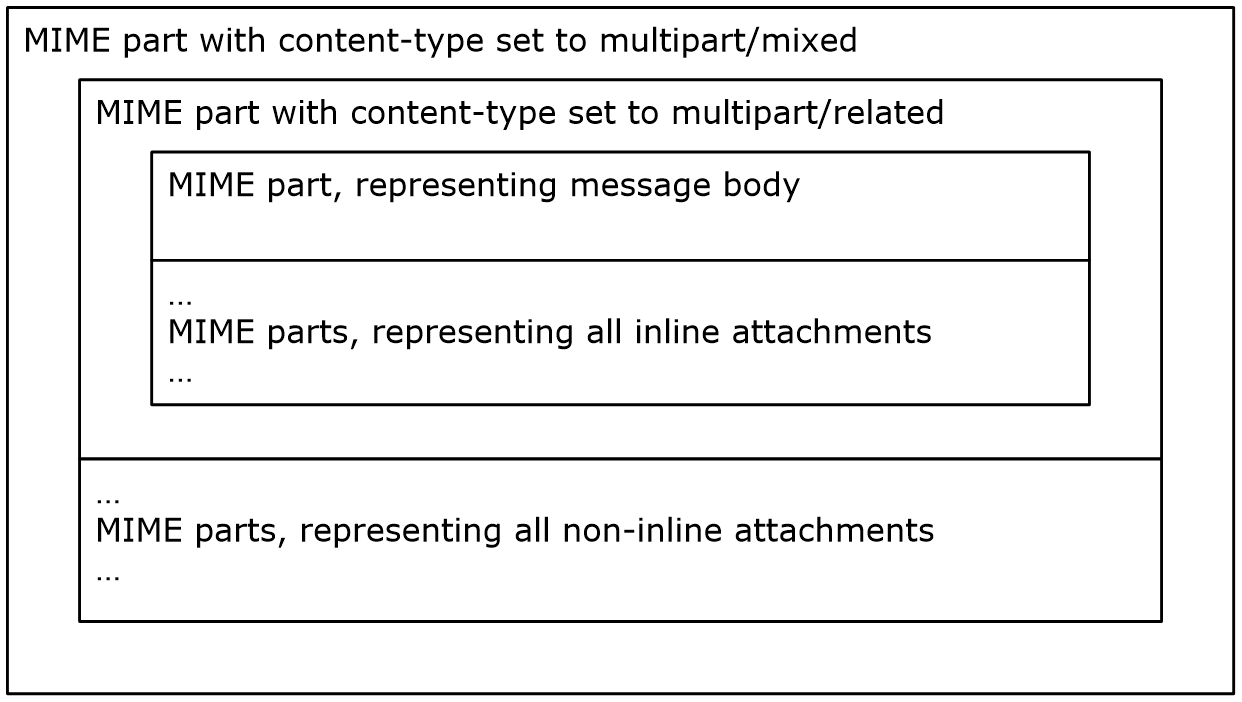 Figure 1: Inline and non-inline attachments presentIf only inline attachments are present, MIME writers SHOULD generate the structure shown in the following figure. For an example of this structure, see section 3.1.3.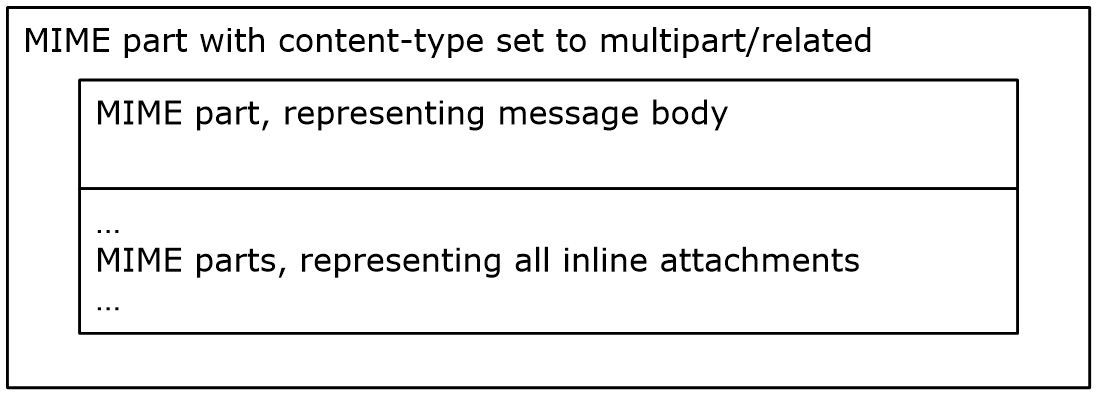 Figure 2: Only inline attachments presentIf only non-inline attachments are present, MIME writers SHOULD generate the structure shown in the following figure. For an example of this structure, see section 3.1.4.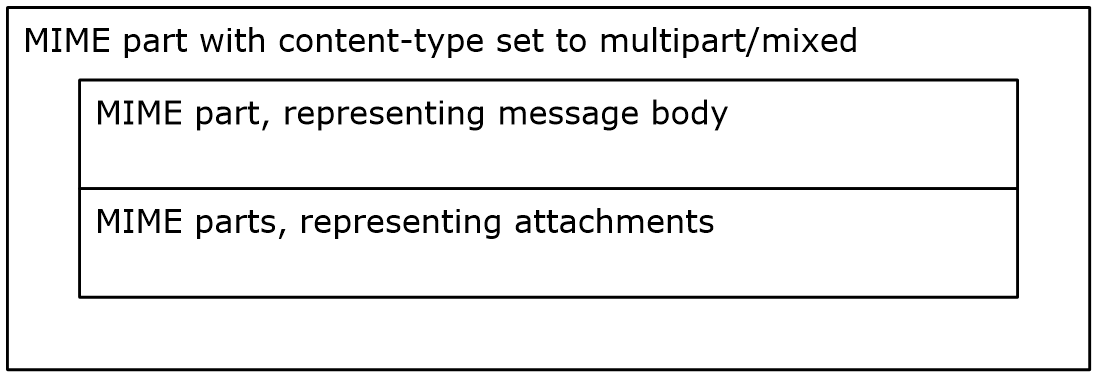 Figure 3: Only non-inline attachments presentInline AttachmentsInline attachments are attachments that are rendered by clients within the body of the message. Clients SHOULD NOT create inline attachments if the best body text format is plain text. MIME writers SHOULD ignore indications that an attachment is inline for plain text messages by ignoring the presence of these properties on the Attachment object:PidTagAttachFlags ([MS-OXCMSG] section 2.2.2.18)PidTagAttachContentId ([MS-OXCMSG] section 2.2.2.29)PidTagAttachContentLocation ([MS-OXCMSG] section 2.2.2.29)Likewise, clients SHOULD NOT designate attached Message objects as inline, and MIME writers SHOULD NOT<77> treat attached Message objects as inline. Inline Attachments in RTF MessagesIf the best body text format is RTF, MIME writers SHOULD<78> treat all OLE attachments, and only OLE attachments, as inline attachments. OLE attachments have 0x00000006 for the value of the PidTagAttachMethod property ([MS-OXCMSG] section 2.2.2.9).RTF text does not contain explicit references to inline attachments, as HTML text does. Instead, the position of an inline attachment in the RTF text is indicated by an \objattph control word; clients insert such a tag into the RTF text for each inline attachment, as specified in [MS-OXRTFEX]. Clients also set the value of the PidTagRenderingPosition property ([MS-OXCMSG] section 2.2.2.16) to indicate the order of inline attachments: the attachment with the lowest value of this property matches the first \objattph control word; the next lowest matches the second \objattph control word, and so on. MIME writers sort inline attachments by the value of the PidTagRenderingPosition property when converting RTF text with inline attachments to HTML, and insert an HTML IMG element into the generated HTML at the position corresponding to the RTF \objattph control word.Inline Attachments in HTML MessagesTo mark an Attachment object as inline in a message for which the best body text format is HTML, clients do the following:Set bit 3 (0x00000004) in the value of the Attachment object's PidTagAttachFlags property ([MS-OXCMSG] section 2.2.2.18) to TRUE.Set the value of either the PidTagAttachContentId property ([MS-OXCMSG] section 2.2.2.29) (preferred) or the PidTagAttachContentLocation property ([MS-OXCMSG] section 2.2.2.29) on the Attachment object. If the PidTagAttachContentLocation property is used, the PidTagAttachContentBase property ([MS-OXCMSG] section 2.2.2.29) MAY be set to fully qualify a relative URI in the PidTagAttachContentLocation property. For details, see [RFC2557].Clients MAY<79> include a tag that refers to the URI specified in step 2 in the HTML message text. If the PidTagAttachContentId property is used, the URI MUST use the "cid:" scheme.MIME writers SHOULD NOT<80> rely entirely on bit 0x00000004 of the PidTagAttachFlags property value to be set correctly for all Attachment objects. Instead, MIME writers SHOULD verify all three conditions specified when deciding whether to treat an attachment as inline. Attached FilesThis section concerns generating attachments for pure MIME messages. When generating a TNEF message, all attachment data is written to the TNEF body part, as specified in [MS-OXTNEF].File NameFor the file name in a MIME representation of an attached file, MIME writers SHOULD use the value of the PidTagAttachLongFilename property ([MS-OXCMSG] section 2.2.2.10). If this value is not available, MIME writers SHOULD use the value of the PidTagAttachFilename property ([MS-OXCMSG] section 2.2.2.11). If the value of the PidTagAttachFilename property is also not available, MIME writers SHOULD use a default value or MAY use an empty string.<81> The attached file name SHOULD be written to several different MIME headers, as specified in section 2.1.3.4.2.2.If a file extension is needed for mapping the attachment content type, it SHOULD be obtained by copying all characters after the last "." (U+002E) character in the file name.Content-Type, Content-Description, Content-Disposition HeadersMIME writers SHOULD determine the primary value of the Content-Type header (2) for an attached file by using the following steps:Acquire the value of the PidTagAttachMimeTag property ([MS-OXCMSG] section 2.2.2.29). If this value is not available, MIME writers determine the value of the Content-Type header by mapping it from the file extension (which is determined from the attachment file name, as specified in section 2.1.3.4.2.1), or by examining the file content itself. A MIME writer MAY<82> only generate the value of the PidTagAttachMimeTag property ([MS-OXCMSG] section 2.2.2.29) on inbound MIME messages and not provide the property value for an outbound MIME message. As a last resort, the MIME writer uses the value "application/octet-stream".If the value acquired in the previous step does not match requirements for MIME content-type, as specified in [RFC2045], or if the value represents any multipart MIME content-type, or if the value matches one of the following values, MIME writers replace it with "application/octet-stream":application/applefileapplication/mac-binhex40message/rfc822The value acquired as a result is then used as the value of the Content-Type header. MIME writers SHOULD also generate the name parameter for this header, by using the attachment file name (determined as specified in section 2.1.3.4.2.1) as a value.MIME writers SHOULD<83> generate a Content-Description header by using the value of the PidTagDisplayName property ([MS-OXCFOLD] section 2.2.2.2.2.5). If the property has no value, an empty header can be generated. If any of the conditions specified in [RFC2047] section 1 apply, the value of the Content-Description header (2) SHOULD be encoded as specified in that document. A MIME writer MAY<84> skip any encoding of the non-ASCII characters in the Content-Description header and use the value of an attachment's PidTagDisplayName property ([MS-OXCFOLD] section 2.2.2.2.2.5) with no further encoding.The value for the Content-Disposition header SHOULD<85> be generated based on whether the attachment is inline or not, as specified in section 2.1.3.4.1. For inline attachments, the value is "inline", and for non-inline attachments, the value is "attachment". MIME writers SHOULD generate the following parameters for this header:filename: the attachment file name determined as specified in 2.1.3.4.2.1 is used as a value.size: the value of the PidTagAttachSize property ([MS-OXCMSG] section 2.2.2.5) SHOULD be used as a parameter value. The size parameter SHOULD<86> be generated only if this property value is available and greater than 0 (zero). creation-date: the value of the PidTagCreationTime property ([MS-OXCMSG] section 2.2.2.3) SHOULD<87> be used as the parameter value; if the property value is not available, the current time SHOULD be used. In either case, the creation time SHOULD<88> be converted from UTC to a local time zone of the MIME writer's choice and formatted as specified in [RFC2822]. modification-date: the value of the PidTagLastModificationTime property ([MS-OXCMSG] section 2.2.2.2) SHOULD<89> be used as the parameter value; if the property value is not available, the current time SHOULD be used. In either case, the modification time SHOULD<90> be converted from UTC to a local time zone of the MIME writer's choice and formatted as specified in [RFC2822]. When a MIME skeleton is present as described in section 2.1.3.5.1, a MIME writer MAY<91> copy the entire original value of the Content-Disposition header to the message instead of generating individual parameter values as described in the preceding points.Content-ID, Content-Location, Content-BaseMIME writers SHOULD generate a Content-ID header if the value of the PidTagAttachContentId property ([MS-OXCMSG] section 2.2.2.29) contains nonwhitespace characters. All trailing and leading whitespace characters SHOULD be removed from this value. If the resulting value does not start with "<" (U+003C), or does not end with ">" (U+003E), it SHOULD be enclosed in angle brackets. The resulting string becomes the value of the Content-ID header.MIME writers SHOULD generate a Content-Location header if the PidTagAttachContentLocation property ([MS-OXCMSG] section 2.2.2.29) contains a value that is a valid URI. This value SHOULD be copied to the value of the Content-Location header.MIME writers SHOULD generate a Content-Base header if the PidTagAttachContentBase property ([MS-OXCMSG] section 2.2.2.29) contains a value that is a valid absolute URI. This value SHOULD be copied to the value of the Content-Base header.Content-Transfer-Encoding, MIME Part BodyMIME writers SHOULD use base64 encoding, as specified in see [RFC2045], for all ordinary file attachment MIME part bodies. As specified in [RFC2045], this also means that MIME writers SHOULD correspondingly generate the Content-Transfer-Encoding header, and set its value to "base64".MIME writers use the value of the PidTagAttachDataBinary property ([MS-OXCMSG] section 2.2.2.7) to generate the MIME entity body for this attachment. If the property does not exist or has 0 (zero) length, an empty MIME entity body SHOULD be generated.MacBinary Attached FilesFor interoperability with Macintosh-based mail clients, MIME message attachments can be encoded in MacBinary format, which is signified by using one of the following Content-Type header values:application/applefile, as specified in [RFC1740].application/mac-binhex40, as specified in [RFC1741].multipart/appledouble, as specified in [RFC1740].MIME writers SHOULD<92> generate a "multipart/appledouble" format, as this MIME content-type is recommended by [RFC1740] for use in most cases.As specified in [RFC1740], the MIME part with a MIME content-type of "multipart/appledouble" contains two subparts: a header part, with a Content-Type header value of "application/applefile", and a data part that contains actual file data (with the Content-Type header set to the value that corresponds to the actual MIME content-type of the file that is encoded).To trigger encoding of an Attachment object with a MIME content-type of  "multipart/appledouble", clients set property values on the Attachment object as follows:The value of the PidTagAttachMethod property ([MS-OXCMSG] section 2.2.2.9) is 0x00000001 (file attachment).The value of the PidTagAttachEncoding property ([MS-OXCMSG] section 2.2.2.20) is the following byte string (expressed in hexadecimal): "%x2A.86.48.86.F7.14.03.0B.01".The attachment content, which is the value of the PidTagAttachDataBinary property ([MS-OXCMSG] section 2.2.2.7), is encoded in MacBinary format.MacBinary is a way of serializing all attributes of a Macintosh file, including both data and resource forks, into a single stream (2). The MacBinary format elements relied upon in this algorithm are summarized very briefly by the following two tables. What follows is intended to specify server behavior with respect to MacBinary data; it is not normative with respect to the MacBinary format itself. Additional details on the MacBinary format are specified in [MacBin].The following table describes the MacBinary data fields.The following table describes the MacBinary header.MIME writers MUST create a MIME entity with a Content-Type header value of "multipart/appledouble", as specified in [RFC1740]. MIME writers SHOULD NOT write a name parameter for the Content-Type header in this MIME part. (This parameter is optional, as specified in [RFC1740].) All additional information (other than the file contents) for a file that is to be transmitted by using the " MIME content-type of "multipart/appledouble" SHOULD be put into a subpart with the Content-Type header value "application/applefile".If the Attachment object's PidNameAttachmentMacInfo property ([MS-OXCMSG] section 2.2.2.29) has a value, MIME writers MUST use it as the body of the "application/applefile" body part. The value of this property SHOULD be "application/applefile" data, as specified in [RFC1740] and further detailed in section 2.2.3.4.2.2, but containing only the header and resource fork sections.If the Attachment object's PidNameAttachmentMacInfo property has no value, MIME writers SHOULD generate the body of the "application/applefile" body part from the resource fork and header data present in the MacBinary structure from the PidTagAttachDataBinary property, by using the mappings specified in section 2.2.3.4.2.2. This MIME part is written out in the same way as in the case of an ordinary file attachment, with the following exceptions:MIME writers MUST generate this part's MIME body by extracting only the file's data fork from the MacBinary structure in the PidTagAttachDataBinary property on the Attachment object, instead of just using raw data from this property.MIME writers SHOULD copy the value of the PidNameAttachmentMacContentType property ([MS-OXCMSG] section 2.2.2.29) to the MIME data part's Content-Type header.If the PidNameAttachmentMacContentType property has no value, MIME writers SHOULD write a Content-Type header value of "application/octet-stream". An "application/octet-stream" value SHOULD also be written if the PidNameAttachmentMacContentType property has one of the following values:message/rfc822application/applefileapplication/mac-binhex40any multipart MIME content-typeApplication/ApplefileMIME messages can contain attachments in AppleSingle format. Such attachments have a Content-Type header value of "application/applefile" that are not subparts of a MIME part with a Content-Type header value of "multipart/appledouble". The format of such messages is specified in [RFC1740] and in section 2.2.3.4.2.2.For the MacBinary header used by the AppleSingle format, MIME writers SHOULD NOT validate the cyclic redundancy check (CRC) value (byte 124 of the header).MIME writers SHOULD NOT write out a Macintosh file resource fork for this format if the length of the resource fork is zero (0) in the attachment.OLE AttachmentsThis section describes the generation of MIME entities that correspond to OLE attachments. An Attachment object is an OLE attachment if its PidTagAttachMethod property ([MS-OXCMSG] section 2.2.2.9) is set to 0x00000006.MIME writers SHOULD generate a MIME part that has "image/jpeg" for the value of its Content-Type header to represent an OLE attachment in a MIME message or MAY<98> use "image/BMP" for the value of the Content-Type header. MIME writers SHOULD<99> generate a description string for an OLE attachment by using the value of the PidTagDisplayName property ([MS-OXCFOLD] section 2.2.2.2.2.5) but ensuring that this value ends with ".jpg". The description string SHOULD be used as the name parameter of the Content-Type header, and the value of the Content-Description header SHOULD be generated with the same value.A Content-Disposition header SHOULD<100> be generated in the same way as for ordinary file attachments, with the following exceptions:The size parameter SHOULD NOT be generated.The filename parameter value SHOULD be set to description string (see section 2.1.3.4.2.1).The rest of the MIME part headers SHOULD be generated in the same way as for ordinary file attachments, as specified in section 2.1.3.4.2.OLE attachments SHOULD NOT have the PidTagAttachDataBinary property ([MS-OXCMSG] section 2.2.2.7) set, so the MIME part body cannot be generated in the same way as for ordinary file attachments. Instead, the PidTagAttachDataObject property ([MS-OXCMSG] section 2.2.2.8) SHOULD be used. This property SHOULD contain a static rendition of an OLE object in metafile format, as specified in [MS-WMF]. MIME writers SHOULD<101> use this data to generate a Joint Photographic Experts Group (JPEG) image that represents this OLE object, and generate the MIME part body by using this image data. If image generation fails, the server SHOULD use a generic icon representing an attachment. Embedded Message AttachmentsThis section describes the generation of MIME entities that correspond to embedded message attachments. An Attachment object is considered by MIME writers to be an embedded message attachment if the value of its PidTagAttachMethod property ([MS-OXCMSG] section 2.2.2.9) is 0x00000005. MIME writers SHOULD generate a MIME entity with the Content-Type header (2) set to "message/rfc822" (without parameters being generated). No other MIME headers SHOULD be generated. Instead, MIME writers SHOULD use properties of the embedded message to generate a pure MIME message representation of this message, exactly as specified for ordinary messages, and use this data as the content of the MIME entity whose Content-Type header value is "message/rfc822". This MIME representation SHOULD be generated exactly as specified for ordinary messages, with the following exception: when writing MIME message headers by using PS_INTERNET_HEADERS properties, as specified in section 2.1.3.2.4, properties whose names begin with "X-MS-Exchange-Organization-" or "X-MS-Exchange-Forest-" SHOULD NOT be excluded from MIME generation (as they are for ordinary messages).vCard GenerationTo generate a vCard attachment, clients attach a Contact object, as specified in [MS-OXOCNTC], to a message. For MIME writers, an attached message with a value for the PidTagMessageClass property ([MS-OXCMSG] section 2.2.1.3) that begins with "IPM.Contact" is the trigger for generating a vCard attachment in a MIME message.<102> The vCard format is generated from Contact object properties, as specified in [MS-OXVCARD]. vCard information is included in outbound MIME messages as a file attachment, as specified in section 2.1.3.4.2.2.The vCard MIME part MUST use a Content-Type header value of "text/directory" with a profile value of "vCard".<103> The character set is set to UTF-8. The vCard content uses quoted-printable encoding, as specified in [RFC2045] section 6.7.Generating Pure MIME Messages When generating pure MIME messages, MIME writers SHOULD<104> combine stored Message object content with the contents of the PidTagMimeSkeleton property ([MS-OXCMSG] section 2.2.1.28). The purpose of the MIME skeleton is to make the MIME output more accurately resemble the original MIME message when using the messaging server as the conduit between two MIME-based protocols, such as SMTP and POP3 or IMAP4. The MIME skeleton contains the MIME structure and the headers of the original MIME message without any of the body part content, with some exceptions, as specified in section 2.3.To generate a pure MIME message, the MIME writer reads the contents of the PidTagMimeSkeleton property associated with the Message object, and then generates the pure MIME message by combining the contents of the skeleton with the saved Message object content and attachments. The coupling of the generated MIME message to the original saved message by using the skeleton enables a more accurate reproduction of the MIME message provided by the server to clients. For more details about how inbound MIME content is stored and saved, see section 2.3.The behavior specified in this section applies only if the PidTagMimeSkeleton property is defined. If it is not, MIME writers MUST follow the guidelines set forth in sections 2.1.3.1, 2.1.3.2, 2.1.3.3, and 2.1.3.4, in that order.Generation ProcessGenerating a pure MIME message using the saved Message object contents in conjunction with the PidTagMimeSkeleton property ([MS-OXCMSG] section 2.2.1.28) follows these steps.The contents of the PidTagMimeSkeleton property are combined with the saved best body and message attachments from the Message object, using the order of the headers from the PidTagMimeSkeleton property to place the message contents in the original order in the generated message.Use the Content-ID (or X-ExchangeMime-Skeleton-Content-Id) header in the PidTagMimeSkeleton property to map the MIME attachment to the message body part with a matching value of the PidTagAttachContentId property ([MS-OXCMSG] section 2.2.2.29).Use the Content-ID (or X-ExchangeMime-Skeleton-Content-Id) header to map the MIME body part to the message body part with a matching value of the PidTagAttachContentId property.The following headers are ignored in the skeleton and are regenerated from Message object properties:KeywordsImportancePriorityX-MsMail-PriorityX-PriorityX-Message-FlagThe MIME-Version header MAY<105> be ignored in the skeleton and be set to "1.0".Encode attachment content using the Content-Transfer-Encoding header value specified in the headers for the attachment in the PidTagMimeSkeleton property. If the specified Content-Transfer-Encoding header is not supported by the server, then use the default base64 encoding for the attachment content and modify the value of the Content-Transfer-Encoding header in the PidTagMimeSkeleton property and in the outbound message to reflect this change.The X-ExchangeMime-Skeleton-Content-Id headers SHOULD be deleted from the generated MIME message.Generating Report MessagesWhen the value of PidTagMessageClass requires generation of a delivery status notification or message disposition notification, as specified in section 2.1.3.2.1, additional processing is required, as specified in the following sections:Delivery status notifications are specified in section 2.1.3.6.1.Message disposition notifications are specified in section 2.1.3.6.2.Generating Delivery Status Notification MessagesTo generate a delivery status notification, as specified in [RFC3464], the MIME writer does the following additional processing to generate the message/delivery-status body part:The MIME writer writes the value of the PidTagReportingMessageTransferAgent property ([MS-OXOMSG] section 2.2.2.35) to the Reporting-MTA field. If the PidTagReportingMessageTransferAgent property is not present, the MIME writer uses the name of the computer where the MIME writer is located.For each recipient in the message's recipient table:The MIME writer writes the recipient's SMTP address to the Final-Recipient field for the recipient.The MIME writer writes a value to the Action field for the recipient based on the value of the PidTagMessageClass property ([MS-OXCMSG] section 2.2.1.3) on the message, as specified in section 2.1.3.6.1.1.The MIME writer writes a value to the Status field for the recipient based on the values of the PidTagNonDeliveryReportDiagCode property ([MS-OXOMSG] section 2.2.2.30) and PidTagNonDeliveryReportReasonCode property ([MS-OXOMSG] section 2.2.2.31) on the recipient, as specified in section 2.1.3.6.1.2.If the PidTagRemoteMessageTransferAgent property ([MS-OXOMSG] section 2.2.2.34) is present on the recipient, the MIME writer writes its value to the Remote-MTA field for the recipient.If the PidTagSupplementaryInfo property ([MS-OXOMSG] section 2.2.2.36) is present on the recipient, the MIME writer writes its value to the X-Supplementary-Info field for the recipient.If the PidTagDisplayName property is present on the recipient and its value is not the same as the recipient's SMTP address, the MIME writer writes its value to the X-Display-Name field for the recipient.Generating a Value for the Action FieldThe value of the Action field, as specified in [RFC3464], is determined by the value of the PidTagMessageClass property ([MS-OXCMSG] section 2.2.1.3) on the message, as specified in the following table.Generating a Value for the Status FieldThe value of the Status field, as specified in [RFC3464], is determined by the values of the PidTagNonDeliveryReportDiagCode ([MS-OXOMSG] section 2.2.2.30) and PidTagNonDeliveryReportReasonCode ([MS-OXOMSG] section 2.2.2.31) properties. If the value of the PidTagNonDeliveryReportDiagCode property is -1, the value of the Status field is determined using the following table.If the value of the PidTagNonDeliveryReportDiagCode is not -1, the value of the Status field is determined using the following table.Generating Message Disposition Notification MessagesTo generate a message disposition notification, as specified in [RFC3798], the MIME writer does the following additional processing to generate the message/disposition-notification body part.The MIME writer writes a value using the SMTP address of the user represented by the PidTagSender recipient property group (section 2.6.4) to the Final-Recipient field. If the PidTagSender recipient property group is not present on the message, the PidTagSentRepresenting recipient property group (section 2.6.5) is used instead. If neither recipient property group is present, the MIME writer writes an empty Final-Recipient field.The MIME writer writes a value to the Disposition field based on the value of the PidTagMessageClass property ([MS-OXCMSG] section 2.2.1.3) on the message, as specified in section 2.1.3.6.2.1.If the PidTagParentKey property ([MS-OXOMSG] section 2.2.2.18) is present and contains a value on the message, the MIME writer encodes the value using base64 encoding, and writes the resulting value to the X-MSExch-Correlation-Key field.If the PidTagOriginalMessageId property ([MS-OXOMSG] section 2.2.1.85) is present and contains a value on the message, the MIME writer writes the value to the Original-Message-ID field.If a display name is available for the recipient that was used to generate a value for the Final-Recipient field in step 1, and the display name is not the same as the SMTP address, the MIME writer writes the display name to the X-Display-Name field.Generating a Value for the Disposition FieldThe value of the Disposition field, as specified in [RFC3798], conforms to the following ABNF rule.disposition = "automatic-action/MDN-sent-automatically;" action_valueaction_value = "displayed" / "dispatched" / "processed" / "deleted" / "denied" / "failed"The value of the action_value parameter is determined by the value of the PidTagMessageClass property ([MS-OXCMSG] section 2.2.1.3), as specified in the following table.The remaining 4 "disposition" values are not mapped to a specific message class and need not be supported by MIME writers.Generating TNEF MessagesWhen generating TNEF messages, the MIME writer uses the following process:The MIME writer generates a root MIME part with a Content-Type header value of "multipart/mixed".The MIME writer generates a body part as a child of the root MIME part with a Content-Type header value of "text/plain". The content of this body part is a plain text rendering of the body of the message.The MIME writer generates a body part as a child of the root MIME part with a Content-Type header value of "application/ms-tnef". The content of this body part is a TNEF data stream (2), as specified in [MS-OXTNEF]. The MIME writer generates the body part using the following process:The MIME writer sets the attributes in the TNEF data stream (2) as specified in section 2.1.3.1, section 2.1.3.2, section 2.1.3.3, section 2.1.3.4, and their respective subsections.Before writing to the TNEF data stream (2), the MIME writer SHOULD first convert all address book EntryID values (bytes 4-19 are equal to the MUIDEMSAB UUID value "{%xdc.a7.40.c8.c0.42.10.1a.b4.b9.08.00.2b.2f.e1.82}") to an equivalent one-off EntryID, as specified in [MS-OXCDATA] section 2.2.5.1.MIME Analysis Algorithm DetailsThis section specifies both conversion from pure MIME messages to Message objects, and from TNEF messages to Message objects. The agent that performs the conversion is referred to as a MIME reader for clarity, because both clients and servers perform this conversion for different protocols.As a general rule, when data occurs both in MIME format and in a TNEF body part, the version found in MIME format SHOULD<106> be preferred. The message body is an exception to this rule: the plain text rendering found in MIME messages SHOULD NOT be used in preference to a richer (HTML or RTF) rendering found in TNEF messages. As an implementation guideline, MIME readers can process the TNEF body part before processing the remaining MIME data so that data from the MIME message overwrites the conflicting data from the TNEF message.Abstract Data ModelThis section describes a conceptual model of possible data organization that an implementation maintains to participate in this algorithm. The described organization is provided to facilitate the explanation of how the algorithm behaves. This document does not mandate that implementations adhere to this model as long as their external behavior is consistent with that described in this document.The following ADM types are defined in this section:GlobalMailboxMessageObjectGlobalThe following ADM elements are defined as common to both client and server:Handle: Represents an open connection by a client to a server object.Per MailboxMailboxes are represented by the Mailbox ADM data type. The following ADM objects are maintained for each Mailbox ADM data type:Mailbox.MessageObject: An abstract representation of a Message object.Per Message ObjectA Message object is represented by the MessageObject ADM data type. The following ADM objects are maintained for each MessageObject ADM data type:Mailbox.MessageObject.MIMESkeleton: The original MIME structure of the message. InitializationNone.Processing RulesIn the following sections, a client is specified as an agent that sets properties in a Message object, while a MIME reader is specified as an agent that parses MIME headers and assigns their values to Message object properties.Address ElementsMost MIME address elements correspond to a recipient property group in the Message object, as specified in section 2.6. The MIME address element has three parts, as specified in [RFC2822]: display name, comment, and e-mail address.Mapping Internet E-Mail Address Elements to a Property GroupIn general, MIME readers map the three elements of an Internet e-mail address to the four properties of the corresponding recipient property group as follows. The comment part of the Internet e-mail address SHOULD be ignored.Before setting properties, a MIME reader SHOULD<107> check whether the Internet e-mail address is encoded by using IMCEA encapsulation, as specified in section 2.1.3.1.8. If it is, the MIME reader performs de-encapsulation, as specified in section 2.2.3.1.2, to obtain the Internet e-mail address and type.Next, a MIME reader SHOULD perform a lookup against the address book for an entry that has a proxy address that matches the Internet e-mail address.The MIME reader sets the properties in the corresponding recipient property group, as specified in section 2.6, according the following rules.Display name: If an address book entry was found with a matching proxy address, copy this value from the address book entry. Otherwise, if the Internet e-mail address has a display name part, convert it to a Unicode string, performing decoding as specified in [RFC2047] if required, and write it to this property value. If there is not a matching address book entry and there is no display name part, use the Internet e-mail address part.EntryID: If an address book entry was found with a matching proxy address, copy this value from the address book entry. If no entry is found, construct a one-off EntryID from the display name, address type, and Internet e-mail address property values, according to the format of the one-off EntryID as specified in [MS-OXCDATA] section 2.2.5.1.Address type: If an address book entry was found with a matching proxy address, copy this value from the address book entry. Otherwise, if the original Internet e-mail address was IMCEA-encapsulated and the MIME reader performed de-encapsulation, the MIME reader SHOULD write the type obtained from IMCEA de-encapsulation to this property. Otherwise, write "SMTP" to this property value. If there is no Internet e-mail address part, do not set this property value.E-mail address: If an address book entry was found with a matching proxy address, copy this value from the address book entry. Otherwise, if the original Internet e-mail address was IMCEA-encapsulated and the MIME reader performed de-encapsulation, use the Internet e-mail address obtained by de-encapsulation. Otherwise, convert the entire Internet e-mail address part to Unicode and write it to this property value. If there is no Internet e-mail address part, do not set this property value.Recognizing and De-Encapsulating IMCEA-Encapsulated AddressesFor details about IMCEA encapsulation, see section 2.1.3.1.8. De-encapsulation SHOULD<108> be attempted only if the domain part of the encapsulated address is recognized as local or otherwise able to deliver mail to the de-encapsulated address.An IMCEA-encapsulated SMTP address consists of the following six elements:The literal string "IMCEA" in any combination of uppercase or lowercase letters.The original address type; one or more ASCII characters.A literal hyphen character, U+002D.The encoded original address. Legal characters are uppercase and lowercase ASCII letters, digits, hyphen (U+002D), equal sign (U+003D), underscore (U+005F), and plus sign (U+002B). Any other characters MUST be encoded as a plus sign (U+002B) followed by two hexadecimal digits.A literal "@" sign, U+0040.The encapsulation domain, such as "example.com".To identify an e-mail address as IMCEA-encapsulated, it is sufficient to match elements 1-3.To obtain the original e-mail address and type from an encapsulated address, use the following procedure:Copy element 2 to the e-mail address type.Extract element 4, the encoded e-mail address.Decode element 4 by replacing any underscore (U+005F) with a forward slash (U+002F), and replacing any sequence of plus sign (U+002B) followed by two hexadecimal digits with the single character that the two hexadecimal digits represent.FromTo set the values of the properties in the PidTagSentRepresenting property group (section 2.6.5), clients MUST set the From header value, as specified in [RFC2822].MIME readers MUST set the value of the PidTagSentRepresenting property group to the value of the first e-mail address component of the From header (which can contain multiple e-mail addresses). If the From header contains multiple addresses, the first address MUST be used; the others are ignored.When reading TNEF messages, MIME readers SHOULD<109> use a From header value specified in MIME format in preference to the attSentFor attribute, as specified in [MS-OXTNEF] section 2.1.3.3.17, or the PidTagSentRepresenting property group values of the attMsgProps attribute, as specified in [MS-OXTNEF] section 2.1.3.3.21, specified in a TNEF message, except for messages attached to a TNEF message, where a MIME header does not exist. SenderTo set the values of the properties in the PidTagSender property group (section 2.6.4), clients MUST set the value of either the Sender header or the From header, as specified in [RFC2822].MIME readers set the value of the PidTagSender property group to the value of the Sender header, if the Sender header is present in the MIME header. Otherwise, servers SHOULD set the PidTagSender property group to the value of the first mailbox, as specified in [RFC2822], of the From header.When processing a TNEF message, MIME readers SHOULD use values specified in MIME format in preference to the attFrom attribute, as specified in [MS-OXTNEF] section 2.1.3.3.3, or the PidTagSender property group values of the attMsgProps attribute, as specified in [MS-OXTNEF] section 2.1.3.3.21, specified in a TNEF message, except for messages attached to a TNEF message, where a MIME header does not exist.To, Cc, BccTo set the values of the properties in the Recipient Table property group (section 2.6.6), clients MUST set one of the To, Cc, or Bcc header values, as specified in [RFC2822], that corresponds to the recipient type, as specified in the following table.MIME readers MUST add one recipient (2) to the Message object for each address in the To, Cc, and Bcc headers. MIME readers map the value of the Recipient table property group from address elements, as specified in section 2.2.3.1.1. Clients can specify multiple To, Cc, or Bcc headers, and MIME readers SHOULD process all of them.MIME readers set the value of the PidTagRecipientType property ([MS-OXOMSG] section 2.2.3.1) for each recipient row to the value specified in the table.When processing a TNEF message, MIME readers SHOULD use values specified in MIME format in preference to the value of the attRecipTable attribute, as specified in [MS-OXTNEF] section 2.1.3.3.22, specified in TNEF format, except for TNEF DSN messages and any messages attached to a TNEF message.Reply RecipientsTo set the values of the PidTagReplyRecipientEntries property ([MS-OXOMSG] section 2.2.1.43) and the PidTagReplyRecipientNames property ([MS-OXOMSG] section 2.2.1.44), clients MUST set the Reply-To header value, as specified in [RFC2822].Note that because the value of the Reply-to header is an address list and not a single address, the property mapping is not a recipient property group.MIME readers set the values of the PidTagReplyRecipientEntries property and the PidTagReplyRecipientNames property by mapping addresses from the Reply-To header.When processing a TNEF message, MIME readers SHOULD use a Reply-To header value specified in MIME format in preference to the PidTagReplyRecipientEntries property value and the PidTagReplyRecipientNames property values of the attMsgProps attribute, as specified in [MS-OXTNEF] section 2.1.3.3.21, specified in a TNEF message (except for messages attached to a TNEF message, where the MIME format counterpart is not available).Disposition Notification RecipientsTo set the value of the PidTagReadReceiptRequested property ([MS-OXOMSG] section 2.2.1.29) and the values of the properties in the PidTagReadReceipt property group (section 2.6.1), clients MUST set the Disposition-Notification-To header value, as specified in [RFC3798].MIME readers set the value of the PidTagReadReceiptRequested property to "TRUE" if the MIME header contains the Disposition-Notification-To header. If the MIME header does not contain the Disposition-Notification-To header, the value of the PidTagReadReceiptRequested property is not set.MIME readers map the value of the PidTagReadReceipt property group from the value of the Disposition-Notification-To header, if the field exists.When processing a TNEF message, MIME readers SHOULD use a Disposition-Notification-To header value specified in MIME format in preference to the PidTagReadReceiptRequested property and PidTagReadReceipt property group values of the attMsgProps attribute, as specified in [MS-OXTNEF] section 2.1.3.3.21, specified in a TNEF message (except for messages attached to a TNEF message, where the MIME counterpart is not available).Return-Receipt-ToTo set the value of the PidTagOriginatorDeliveryReportRequested property ([MS-OXOMSG] section 2.2.1.20), clients MUST set the (non-standard) Return-Receipt-To header value.MIME readers set the value of the PidTagOriginatorDeliveryReportRequested property to TRUE if the message contains the Return-Receipt-To header. The actual value of the header is ignored, and receipts will be returned to the sender.When processing a TNEF message, MIME readers SHOULD use a Return-Receipt-To header value specified in a MIME message in preference to the value of the PidTagOriginatorDeliveryReportRequested property ([MS-OXOMSG] section 2.2.1.20) of the attMsgProps attribute, as specified in [MS-OXTNEF] section 2.1.3.3.21, specified in a TNEF message (except for messages attached to a TNEF message, where the MIME counterpart is not available).Envelope ElementsMany MIME headers that map directly to Message object properties have string values. Unless otherwise specified, the string values are copied directly. All string values SHOULD be converted to Unicode (UTF-16 form) before they are copied to property values, and where applicable, the decoding specified in [RFC2047] is applied before generating the Unicode characters.If there are multiple instances of a header, MIME readers SHOULD use the first instance to set the value of the corresponding property but MAY<110> use the last instance instead. However, in the case of multiple recipient fields, MIME readers SHOULD combine the content of all instances to set the value of the corresponding property.MessageIDTo set the value of the PidTagInternetMessageId property ([MS-OXOMSG] section 2.2.1.12), clients MUST set the Message-ID header value, as specified in [RFC2822]. MIME readers copy the value of the Message-ID header to the PidTagInternetMessageId property.Sent timeTo set the value of the PidTagClientSubmitTime property ([MS-OXOMSG] section 2.2.3.11), clients MUST set the Date header value, as specified in [RFC2822].MIME readers set the value of the PidTagClientSubmitTime property to the value of the Date header, converted to UTC. Full precision of the Date header value, including seconds, MUST be preserved. If the Date header is missing or contains an invalid value, MIME readers set the value of the PidTagClientSubmitTime property to the current UTC time.When processing TNEF messages, MIME readers use a Date header value specified in a MIME message in preference to an attDateSent attribute, as specified in [MS-OXTNEF] section 2.1.3.3.4, or the value of the PidTagClientSubmitTime property specified in a TNEF message.ReferencesTo set the value of the PidTagInternetReferences property ([MS-OXCMSG] section 2.2.1.26), clients write the value to a References header.MIME readers copy the value of the References header to the value of the PidTagInternetReferences property. MIME readers MAY truncate the value of the PidTagInternetReferences property if it exceeds 64 kilobytes in length.SensitivityTo set the value of the PidTagSensitivity property ([MS-OXCMSG] section 2.2.1.13) to a value other than normal, clients MUST write the value to a Sensitivity header.MIME readers map Sensitivity header values to values of the PidTagSensitivity property as specified in the following table.ImportanceTo set the value of the PidTagImportance property ([MS-OXCMSG] section 2.2.1.11), clients SHOULD write the value to an Importance header.MIME readers map Importance header values to values of the PidTagImportance property as specified in the following table.Clients MAY<111> use a Priority, X-Priority, or X-MSMail-Priority header instead of an Importance header to set the value of the PidTagImportance property. In that case, MIME readers map the header values to values of the PidTagImportance property as specified in the following tables. However, if an Importance header is present, MIME readers SHOULD use its value in preference to any of the others.SubjectTo set the value of the PidTagSubjectPrefix property ([MS-OXOMSG] section 2.2.1.60) and the PidTagNormalizedSubject property ([MS-OXCMSG] section 2.2.1.10), clients MUST set the Subject header value, as specified in [RFC2822].MIME readers SHOULD analyze the Subject header value into a prefix and a normalized subject value, as specified in section 2.2.3.2.6.1, and then set the values of the PidTagSubjectPrefix and PidTagNormalizedSubject properties, rather than simply setting the value of the PidTagSubject property ([MS-OXPROPS] section 2.1033). MIME readers can truncate the Subject value.MIME readers use a Subject header value specified in a MIME message in preference to an attSubject attribute, as specified in [MS-OXTNEF] section 2.1.3.3.7, or to the value of the PidTagSubject property specified in a TNEF message. They SHOULD, however, use the values of the PidTagSubjectPrefix and PidTagNormalizedSubject properties instead of the PidTagSubject property from TNEF messages when they match the MIME message subject because of limitations in the subject normalization algorithm, as specified in section 2.2.3.2.6.1.Normalizing the SubjectIf no values are available for the PidTagNormalizedSubject property ([MS-OXCMSG] section 2.2.1.10) and the PidTagSubjectPrefix property ([MS-OXOMSG] section 2.2.1.60) in the MIME message, servers SHOULD parse the Subject header value and set those values as follows. If the Subject header value consists of one, two, or three characters (exclusive of colon (U+003A), blank (U+0020), or digits (U+0030 through U+0039)), followed by a colon (U+003A) and any number of blanks (U+0020), the server SHOULD set the value of the PidTagSubjectPrefix property to the aforementioned one, two, or three characters appended with a colon and a space (": "), and SHOULD set the value of the PidTagNormalizedSubject property to the remainder of the Subject header value beginning immediately after the aforementioned blanks.Conversation TopicTo set the value of the PidTagConversationTopic property ([MS-OXCMSG] section 2.2.1.10), clients MUST write the value to a Thread-Topic header. This value SHOULD be the same as the value of the Subject header, normalized as specified in section 2.2.3.2.6.1 to remove any prefix.MIME readers copy the value of a Thread-Topic header to the value of the PidTagConversationTopic property. A MIME reader MAY<113> set the PidTagConversationTopic property differently depending on which MIME header, Subject header, or Thread-Topic header is present; the value of the header; and which header comes first. In this case, the MIME writer uses the following procedure.If neither header is available, the PidTagConversationTopic property is not set. If only the Subject header is available and the header can be parsed to set the PidTagNormalizedSubject property ([MS-OXCMSG] section 2.2.1.10), then the PidTagConversationTopic property is set to the value of the PidTagNormalizedSubject property.However, if the message class is "IPM.Post" (denoting a Post object as specified in [MS-OXOPOST]), then the PidTagConversationTopic property is not set. If only a Thread-Topic header is available, the PidTagConversationTopic property is set from the value of the Thread-Topic header. If both the Subject and Thread-Topic headers are present, and the Subject header precedes the Thread-Topic header, then the MIME writer attempts to normalize the Subject header value, as specified in section 2.2.3.2.6.1. If normalization is successful, the MIME writer sets the PidTagConversationTopic property to the value of the PidTagNormalizedSubject property. If unsuccessful, the MIME writer looks to see whether the Subject header value ends with the Thread-Topic header value. If this is successful, the MIME writer sets the PidTagConversationTopic property to the value of the Thread-Topic header.If neither of the above conditions are successful, the MIME writer sets the PidTagConversationTopic property to the value of the Subject header. If both the Subject and the Thread-Topic header are present, and the Thread-Topic header precedes the Subject header, then the MIME writer first looks to see whether the Subject header value ends with the Thread-Topic header value. If successful, then the MIME writer sets the value of the PidTagConversationTopic property to the value of the Thread-Topic header. If unsuccessful, then the MIME writer normalizes the value of the Subject header, as specified in section 2.2.3.2.6.1, producing values for the PidTagSubjectPrefix property ([MS-OXOMSG] section 2.2.1.60) and the PidTagNormalizedSubject property, and sets the PidTagConversationTopic property to the value of the PidTagNormalizedSubject property. If neither of the above conditions are successful, the MIME writer sets the PidTagConversationTopic property to the value of the Subject header.MIME readers SHOULD also use this header value as a hint to normalize the subject, as specified in section 2.2.3.2.6.1, if this value matches the tail of the Subject header value.Conversation IndexTo set the value of the PidTagConversationIndex property ([MS-OXOCFG] section 2.2.8.8), clients MUST write the value to a Thread-Index header. The property data type is binary, and clients encode the header value using base64 encoding, as specified in [RFC2045]. The format of the value is specified in [MS-OXOMSG].MIME readers copy the value of a Thread-Index header to the value of the PidTagConversationIndex property, assuming the base64-encoded text can be successfully decoded to binary data. MIME readers SHOULD ignore a Thread-Index header that does not contain base64-encoded binary data.In-Reply-To Message IDTo set the value of the PidTagInReplyToId property ([MS-OXOMSG] section 2.2.1.13), clients MUST write the value to an In-Reply-To header, as specified in [RFC2822].MIME readers copy the value of an In-Reply-To header to the value of the PidTagInReplyToId property.ReplyBy TimeTo set the value of the PidTagReplyTime property ([MS-OXOFLAG] section 2.2.3.1), clients MUST set the Reply-By header value, as specified in [RFC2156].MIME readers MUST set the value of the PidTagReplyTime property to the value of the Reply-By header, converted to UTC time.When processing TNEF messages, MIME readers MUST use a Reply-By header value specified in the MIME message in preference to the value of the PidTagReplyTime property specified in a TNEF message.Language PropertiesTo set the value of the PidTagMessageLocaleId property ([MS-OXCMSG] section 2.2.1.5), clients MUST set the Content-Language header, as specified in [RFC3282].MIME readers set the value of the PidTagMessageLocaleId property by extracting the first language tag from the value of the Content-Language header and mapping it to an LCID, as specified in [MS-LCID]. MIME readers SHOULD use the value of a Content-Language header (2) in preference to the value of the PidTagMessageLocaleId property found in the attMsgProps attribute, as specified in [MS-OXTNEF] section 2.1.3.3.21, of a TNEF message.To set the value of the PidNameAcceptLanguage property ([MS-OXCMSG] section 2.2.1.42), clients SHOULD write the value to an Accept-Language header. Clients MAY write an X-Accept-Language header instead.MIME readers SHOULD<114> copy the value of either header to the value of the PidNameAcceptLanguage property. If both headers are present, MIME readers SHOULD use the Accept-Language header. CategoriesTo set the value of the PidNameKeywords property ([MS-OXCMSG] section 2.2.1.17), clients MUST set the Keywords header, as specified in [RFC2076].MIME readers SHOULD map the value of a Keywords header to the value of the PidNameKeywords property by splitting the Keywords header value at each comma (U+0032), trimming white space, and storing each keyword as an individual value of the multiple string property.To prevent conflicts among category schemes in different organizations, MIME readers MAY omit mapping the Keywords header to the PidNameKeywords property.Message Expiry TimeTo set the value of the PidTagExpiryTime property ([MS-OXOMSG] section 2.2.3.7), clients MUST write the value to the Expires header.MIME readers copy the value of the Expires header to the value of the PidTagExpiryTime property, after converting it to UTC time.Clients MAY use an Expiry-Date header instead of an Expires header. Servers SHOULD use the value of the Expires header in preference to the Expiry-Date header, if both headers are present. A client MAY<115> use whichever header shows up last in the list of header information, either the Expires header or the Expiry-Date header, as the header used to set the PidTagExpiryTime property. However, this is not recommended.Suppression of Automatic RepliesTo set the value of the PidTagAutoResponseSuppress property (section 2.1.3.2.20) to -1, indicating that all automatic replies to the message are to be suppressed, clients SHOULD write an X-Auto-Response-Suppress header with the value "All". Clients MAY, instead, write a Precedence header (2) with any value.To set the value of the PidTagAutoResponseSuppress property to a more specific value, clients write an X-Auto-Response-Suppress header with one or more values selected from the table in section 2.1.3.2.20.MIME readers SHOULD<116> map individual elements of an X-Auto-Response-Suppress header to bits in the value of the PidTagAutoResponseSuppress property according to the table. If both the X-Auto-ResponseSuppress and Precedence headers are present, the PidTagAutoResponseSuppress property value SHOULD be 0xFFFFFFFF but MAY<117> be 0x00000000. If the value of the X-Auto-Response-Suppress header is other than as specified in the table in section 2.1.3.2.20, MIME readers SHOULD<118> ignore the entire header. Content ClassTo set the value of the PidNameContentClass property ([MS-OXCMSG] section 2.2.1.48), clients SHOULD<119> write the value to a Content-Class header.MIME readers copy the value of a Content-Class header to the value of the PidNameContentClass property.MIME readers SHOULD<120> also set the value of the PidTagMessageClass property ([MS-OXCMSG] section 2.2.1.3) for certain Content-Class header values as specified in the following table, but only if the value of the PidTagMessageClass property would otherwise be set to "IPM.Note". MIME readers SHOULD verify that the content of the MIME message conforms to the additional requirements specified in the corresponding sections listed in the "Additional requirements" column. If the MIME message does not conform to the additional requirements, the PidTagMessageClass property SHOULD be set to "IPM.Note".Additionally, if the Content-Class header value begins with "InfoPath.", MIME readers SHOULD extract a substring from the header value beginning immediately after the prefix and ending at the end of the header value. If this string contains a period character (U+002E), and the first occurrence of this character is not the last one in the string, this string SHOULD be further separated into two substrings. The delimiting period is not included into either one of the substrings.The first substring SHOULD be additionally checked to match the string format of a GUID string, as specified in [MS-DTYP]. If this check succeeds, the second substring SHOULD be saved as a value of the PidLidInfoPathFormName property ([MS-OXCMSG] section 2.2.1.27). In addition, the first substring SHOULD be appended to "IPM.InfoPathForm." and written to the value of the PidTagMessageClass property.If a message that is being processed by a MIME reader is clear signed or opaque signed, as specified in [MS-OXOSMIME], the appropriate suffix (".SMIME.MultipartSigned" or ".SMIME") SHOULD be appended to the value of the PidTagMessageClass property.Requirements for Fax messagesMIME readers should verify that MIME messages with a Content-Type header value of "fax" or "fax-ca" meet all of the following requirements.The root MIME part MUST have a Content-Type header value of "multipart/mixed".The root MIME part MUST contain exactly two MIME parts:The first MIME part contained by the root MIME part MUST have a Content-Type header value of "text/html".The second MIME part contained by the root MIME part MUST have a Content-Type header value of "image/tiff".Requirements for Voice and Voicemail messagesMIME readers should verify that MIME messages with a Content-Type header value of "missedcall", "voice-uc", "voice-ca", or "voice" have no attachments with a Content-Type header value that is not in the following list.audio/gsmaudio/mp3audio/wavaudio/wmaMessage FlaggingTo set the value of the PidLidFlagRequest property ([MS-OXCSPAM] section 2.2.1.3), clients MUST write the value to an X-Message-Flag header.MIME readers copy the value of an X-Message-Flag header to the value of the PidLidFlagRequest property. In addition, when an X-Message-Flag header is present, MIME readers SHOULD<122> do all the following:Set the value of the PidTagFlagStatus property ([MS-OXOFLAG] section 2.2.1.1) to 2 (denoting that the message is flagged).Copy the value of the PidTagSubject property ([MS-OXPROPS] section 2.1033) to the value of the PidLidToDoTitle property ([MS-OXOFLAG] section 2.2.1.12).Set the value of the PidLidTaskStatus property ([MS-OXOTASK] section 2.2.2.2.2) to 0 (zero) (denoting that a task is not started).Delete or disregard any existing property values for the following properties:PidLidTaskDueDate ([MS-OXOTASK] section 2.2.2.2.5)PidLidTaskStartDate ([MS-OXOTASK] section 2.2.2.2.4)PidTagFlagCompleteTime ([MS-OXOFLAG] section 2.2.1.3)PidLidTaskDateCompleted ([MS-OXOTASK] section 2.2.2.2.9)Set the value of the PidLidTaskComplete property ([MS-OXOTASK] section 2.2.2.2.20) to FALSE.Set the value of the PidLidPercentComplete property ([MS-OXOFLAG] section 2.2.2.3) to 0.0.Set the value of the PidTagToDoItemFlags property ([MS-OXPROPS] section 2.1048) to 8.List Server PropertiesTo set the values of list server–related properties, clients MUST write headers as specified in the following table.MIME readers SHOULD<123> copy header values to property values as specified in the table. Payload PropertiesTo set the value of the PidTagAttachPayloadClass property ([MS-OXCMSG] section 2.2.2.29) or the PidTagAttachPayloadProviderGuidString property ([MS-OXCMSG] section 2.2.2.29), clients SHOULD<124> write an X-Payload-Class and an X-Payload-Provider-GUID header, respectively. Such headers SHOULD<125> be written to a MIME entity that will be analyzed as an attachment, as specified in section 2.2.3.4.MIME readers SHOULD<126><127> copy these header values to the values of the corresponding properties. MIME readers SHOULD<128> copy these headers when they appear on a MIME entity that is analyzed as a message or message body, rather than as an attachment. Purported Sender DomainMIME readers SHOULD<129> copy the value of the X-MS-Exchange-Organization-PRD header to the PidTagPurportedSenderDomain property ([MS-OXCMSG] section 2.2.1.43).Sender Id StatusMIME readers SHOULD<130> copy the value of the X-MS-Exchange-Organization-SenderIdResult header to the PidTagSenderIdStatus property ([MS-OXPROPS] section 2.1003). The values of the header are mapped to the PidTagSenderIdStatus property as follows:Spam Confidence LevelMIME readers SHOULD<131> parse the value of the X-MS-Exchange-Organization-SCL header as an integer value in the range -1 to 10 and assign that value to the PidTagContentFilterSpamConfidenceLevel property ([MS-OXCSPAM] section 2.2.1.3). Classification PropertiesIn order to preserve full client/server data fidelity in the MIME content, if the PidLidClassified property ([MS-OXCMSG] section 2.2.1.25) is present in the mail object and is set to TRUE, then clients SHOULD<132> write the following header:X-Microsoft-Classified: trueIn addition, clients SHOULD write header values for all of the X-Microsoft-Classification, X-Microsoft-ClassDesc, X-Microsoft-Classification-GUID, and X-Microsoft-Classification-Keep headers.When the X-Microsoft-Classified header is present and has the value "true", MIME readers SHOULD map or copy all classification header values to their corresponding property values, as specified in the following table. If the X-Microsoft-Classified header is missing or has a value other than "true", MIME readers SHOULD NOT<133> set any of the five property values listed in the table.Unified Messaging PropertiesTo set the values of Unified Messaging properties, clients SHOULD write the value to the corresponding header, as specified in the following table.MIME readers SHOULD<134> copy header values to property values, as specified in the table. Content-IDTo set the value of the PidTagBodyContentId property ([MS-OXCMSG] section 2.2.1.56.7), clients MUST write the value to a Content-ID header on a MIME entity that maps to a message body, as specified in section 2.2.3.3. If this value starts with "<" (U+003C) and/or ends with ">" (U+003E), these characters SHOULD be removed. Leading and trailing whitespace characters SHOULD also be removed.MIME readers SHOULD<135> copy the value of a Content-ID header on such a MIME entity to the value of the PidTagBodyContentId property.Clients can write either a Content-ID or a Content-Location header, but SHOULD NOT write both on a single MIME entity.Content-BaseTo set the value of the PidNameContentBase property ([MS-OXCMSG] section 2.2.1.41), clients MUST write the value to a Content-Base header on a MIME entity that maps to a message body (top-level or nested), as specified in section 2.2.3.3, or on a Message object that corresponds to an attachment.MIME readers SHOULD<136> copy the value of a Content-Base header on a top-level message to the value of the PidNameContentBase property. Content-LocationTo set the value of the PidTagBodyContentLocation property ([MS-OXCMSG] section 2.2.1.56.8), clients SHOULD write the value to a Content-Location header on a MIME entity that maps to a message body, as specified in section 2.2.3.3.MIME readers SHOULD<137> copy the value of a Content-Location header on such a MIME entity to the value of the PidTagBodyContentLocation property. XRefMIME readers SHOULD<138><139> copy the value of an XRef header to the value of the PidNameCrossReference property (section 2.5.3).PidTagTransportMessageHeadersMIME readers SHOULD copy headers from an inbound message to the value of the PidTagTransportMessageHeaders property ([MS-OXPROPS] section 2.1050). The rules for including and excluding headers are as follows:Headers whose names do not begin with the reserved name prefixes "X-MS-Exchange-Organization-" and "X-MS-Exchange-Forest-" SHOULD be copied to the PidTagTransportMessageHeaders property.Headers specifically mentioned in section 2.1.3.2 SHOULD be copied to the PidTagTransportMessageHeaders property, even if their names begin with the reserved name prefixes "X-MS-Exchange-Organization-" or "X-MS-Exchange-Forest-".Headers that are not specifically mentioned in section 2.1.3.2, and whose names begin with the reserved name prefixes "X-MS-Exchange-Organization-" and "X-MS-Exchange-Forest-", SHOULD NOT be copied to the PidTagTransportMessageHeaders property.This property value SHOULD be set only by MIME readers upon delivery of a message from SMTP, in which case it SHOULD be set to the header of the top-level message (with exceptions as already specified). A MIME reader MAY<140> also set the PidTagTransportMessageHeaders property ([MS-OXOMSG] section 2.2.1.61) when downloading messages via IMAP4.Generic Headers in PS_INTERNET_HEADERSTo create a named property in the PS_INTERNET_HEADERS property set, whose name is a header name and whose value is a header value, clients write the name and value to a header.For each such header, MIME readers SHOULD<141> create a named property as follows:The property set GUID is "%X86.03.02.00.00.00.00.00.00.C0.00.00.00.00.00.46".The property name is the header name.The property value is the header value. If the header value was encoded according to [RFC2047], MIME readers MUST decode it.MIME readers MUST NOT create such named properties for any MIME header that is mapped to a different property, as specified elsewhere in this section. MIME readers SHOULD NOT create such named properties for any of the following MIME headers:ReceivedResent-FromResent-SenderResent-DateResent-Message-IdContent-TypeContent-DispositionContent-DescriptionContent-Transfer-EncodingContent-IDContent-MD5MIME-VersionReturn-PathCommentsAdHocApparently-ToApprovedControlDistributionEncodingFollowUp-ToLinesBytesArticleSupercedesNewsGroupsNntpPostingHostOrganizationPathRRSummaryTraceEncryptedX-MimeOleX-MS-TNEF-CorrelatorAny header the name of which begins with "X-MS-Exchange-Organization-" or "X-MS-Exchange-Forest-", except for the following:X-MS-Exchange-Organization-AuthAsX-MS-Exchange-Organization-AuthDomainX-MS-Exchange-Organization-AuthMechanismX-MS-Exchange-Organization-AuthSourceBody TextUnlike MIME, which allows an arbitrary number of inline text body parts, Message objects distinguish one text body part as the message body.Client ActionsTo send the value of the PidTagBody property ([MS-OXCMSG] section 2.2.1.56.1) as the definitive body text, clients SHOULD create a MIME message in which the first or only element has "text/plain" as the value of the Content-Type header and that element's body contains the text. Clients SHOULD specify the character set of the message body text on the corresponding MIME element.To send the value of the PidTagHtml property ([MS-OXCMSG] section 2.2.1.56.9) as the definitive body text, clients SHOULD create a MIME message in which the first or only MIME element has "text/HTML" as the value of the Content-Type header and that element's body contains a well-formed HTML document. Clients SHOULD generate a MIME structure with a MIME content-type of "multipart/alternative", and include a plain text representation, so that a greater number of clients can process the message.To send the value of the PidTagRtfCompressed property ([MS-OXCMSG] section 2.2.1.56.4) as the definitive body text, clients SHOULD create a MIME message that contains a TNEF body part, as specified at the beginning of section 2, and write the value of the PidTagRtfCompressed property into the attMsgProps attribute, as specified in [MS-OXTNEF] section 2.1.3.3.21, of the TNEF message.Determining Which MIME Element Is the Message BodyThe rules a MIME reader follows for selecting a message body are both qualifying, or positive, and disqualifying, or negative. To qualify as a message body, a MIME entity MUST meet at least one of the following conditions:Content-Type header value is "text/plain", "text/HTML", "text/enriched", or "text/calendar".Content-Type header value is "multipart/alternative" and at least one child MIME entity is "text/plain", "text/HTML", "text/enriched", or "text/calendar".Content-Type header value is "multipart/related", and its first child MIME entity is either "text/HTML" or "multipart/alternative" with at least one "text/HTML" child MIME entity.Content-Type header value is "multipart/mixed", and its first child MIME entity is "text/plain", "text/HTML", "text/enriched", or "text/calendar".To qualify as a message body, a MIME entity MUST NOT have a Content-Disposition header (2) with the value "attachment".In all cases, it is the text body part and not the containing multipart itself that is mapped to the message body.MIME readers select the first MIME entity that qualifies according to the rules as the message body. MIME readers SHOULD then map the content of the selected MIME entity to a Message object property value according to the following rules:If the body MIME entity is a single "text/plain", copy its content to the value of the PidTagBody property ([MS-OXCMSG] section 2.2.1.56.1).If the body MIME entity is a single "text/HTML", copy its content to the value of the PidTagHtml property ([MS-OXCMSG] section 2.2.1.56.9).If the body MIME entity is a single "text/enriched", convert its content to HTML and copy the result to the value of the PidTagHtml property. The format of the "text/enriched" MIME type is specified in [MSFT-RTF], [MS-OXRTFEX], and [MS-OXRTFCP].If the body MIME entity is a single "text/calendar", parse the iCalendar document and copy the value of the DESCRIPTION property to the PidTagBody property. If the DESCRIPTION property is missing, MIME readers can use the value of the COMMENT property instead. For details, see [MS-OXCICAL].If the body MIME entity is "multipart/alternative", MIME readers SHOULD select the last child entity that has one of the four eligible types ("text/plain", "text/HTML", "text/enriched", or "text/calendar") and map it. However, if the last child entity is "text/calendar" and one of the preceding entities is "text/HTML", MIME readers SHOULD map the "text/HTML" value, instead of the DESCRIPTION property of the "text/calendar" value, to the PidTagRtfCompressed property ([MS-OXCMSG] section 2.2.1.56.4).If the body MIME entity is "multipart/related", identify the first child MIME entity that is either "text/HTML" or "multipart/alternative" and map it according to rules 1-5.If the body MIME entity is "multipart/mixed", MIME readers SHOULD identify the first MIME entity that has one of the four eligible types ("text/plain", text/HTML", "text/enriched", or "text/calendar") and map it. Alternatively, MIME readers MAY<142> create an aggregate body as specified in section 2.2.3.3.2.2.Selecting the Primary Message Text MIME ElementWhen alternative text MIME elements are present and eligible for use as the message body, as specified in section 2.2.3.3.2, MIME readers SHOULD choose a MIME element to populate the message body text by using the following content types, in descending order of preference:"text/HTML""text/enriched""text/plain""text/calendar" (but only if the METHOD property value of the "text/calendar" body part is PUBLISH, REQUEST, REPLY, or CANCEL)If "text/HTML" is selected, MIME readers copy the MIME element body text to the value of the PidTagHtml property ([MS-OXCMSG] section 2.2.1.56.9), map the charset parameter of the MIME element's Content-Type header to a code page, and set the value of the PidTagInternetCodepage property ([MS-OXCMSG] section 2.2.1.56.6) to that code page. If the charset parameter is not present, MIME readers MAY use the value of a Content-Type META element in the HTML document but SHOULD verify its validity before using it.If "text/plain" is selected, MIME readers convert the plain text to the UTF-16LE scheme and write the resulting text to the value of the PidTagBody property ([MS-OXCMSG] section 2.2.1.56.1). MIME readers SHOULD, in addition, map the value of the charset parameter of the MIME element's Content-Type header to a code page and set the value of the PidTagInternetCodepage property to that code page.If "text/enriched" is selected, MIME readers convert the MIME element body text to either "text/plain", "text/HTML", or "text/RTF" and handle that as previously specified. The conversion of enriched text format to other formats is specified in Appendix B of [RFC1896].If both "text/HTML" and "text/calendar" body parts are present and eligible for use as a message body, instead of writing text to the PidTagHtml property, MIME readers SHOULD convert the HTML text to RTF and write it to the value of the PidTagRtfCompressed property ([MS-OXCMSG] section 2.2.1.56.4). Alternatively, MIME readers can choose to use plain text from a "text/plain" body part or from data in the "text/calendar" body part, as specified in [MS-OXCICAL]. MIME readers MUST NOT set the PidTagHtml property on a calendar or meeting Message object.Creating an Aggregate BodyAggregate bodies SHOULD<143> only be created when one of the following values appears as a substring in the MIME-Version, the X-User-Agent, or the X-Mailer header values: "apple", "ipad", or "ipod". The aggregate body is in HTML format and is constructed by parsing the child MIME entities of a "multipart/mixed" MIME entity. MIME readers use the following procedure to process each child MIME entity.If the Content-Type header value is "text/html" or "text/plain", then the contents are appended to the aggregate body.If the Content-Type header value is one of the values specified in section 2.2.3.4.1.4.1, then the MIME entity is treated as an inline attachment. The value of the Content-Id header is copied to the PidTagAttachContentId property ([MS-OXCMSG] section 2.2.2.29) for this attachment. If there is no Content-Id header, then the MIME reader SHOULD generate a value for the PidTagAttachContentId  property. An <img> HTML element using the value of the PidTagAttachContentId property, as specified in [HTML], is appended to the aggregate body.If the Content-Type header value is anything else, then the MIME entity is treated as a normal attachment.AttachmentsDuring MIME analysis, MIME readers classify all non-multipart MIME entities and "multipart/appledouble" MIME entities (that contain appropriate child MIME subparts) into the following three categories:MIME entities that can potentially represent the message body, as specified in section 2.2.3.3.2.MIME entities that represent non-inline attachments.MIME entities that represent attachments that can potentially be inline.All MIME entities that can be classified as attachments (category 2 or 3) SHOULD be treated by MIME readers as attachment MIME parts, and an entry in an attachments table SHOULD be created for each such MIME part. However, depending on the value of the Content-Type header, analysis SHOULD be done differently, as follows:"message/rfc822" MIME entities SHOULD be treated as embedded message attachments, as specified in section 2.2.3.4.3."Multipart/appledouble", "application/applefile", and "application/mac-binhex40" MIME entities SHOULD be treated as Macintosh attachments, as specified in section 2.2.3.4.2."Message/external-body" attachments SHOULD be treated as external body attachments, as specified in section 2.2.3.5.All other attachments SHOULD be treated as regular file attachments, as specified in section 2.2.3.4.1.If no Content-Type header is present on a MIME entity, MIME readers SHOULD treat it as a "text/plain" MIME content-type (unless this MIME entity is a subpart of multipart/digest, in which case the default value for the Content-Type header is "message/rfc822").Regular File Attachment MIME Part AnalysisWhen creating an Attachment object for a regular file attachment, MIME readers set the value of the PidTagAttachMethod property ([MS-OXCMSG] section 2.2.2.9) to 0x00000001.File NameThe attachment file name SHOULD be determined by MIME readers in the following order:If the Content-Disposition header exists on the attachment MIME entity, and a non-empty filename parameter is available on this header, the filename parameter value SHOULD be used.Otherwise, if the Content-Type header is available on the attachment MIME entity, and a non-empty name parameter is available on this header, the name parameter value SHOULD be used.Otherwise, if the Content-Transfer-Encoding header is set to "mac-binhex40", MIME readers SHOULD try to parse the MIME part body as MacBinary structure, as specified in section 2.2.3.4.2.3. Only the first 128 bytes of the MIME body (decoded with binhex, as specified in [RFC1741]) SHOULD be parsed. If parsing of MacBinary structure succeeds, file name data from this structure SHOULD be used.Otherwise, if the attachment MIME part body is encoded with uuencode (see section 2.2.3.9.1 and [IEEE1003.1]), and it contains file name data, this file name SHOULD be used.Otherwise, if the Content-Description header is available on the attachment and its value is non-empty, it SHOULD be used as the file name value for an attachment. (Even if a file name for an attachment was found in one of the previous steps, this value SHOULD be written to the PidTagDisplayName property ([MS-OXCFOLD] section 2.2.2.2.2.5) for an attachment.)MIME readers SHOULD sanitize the resulting file name by removing characters that are not legal but MAY<144> instead replace illegal characters with an underscore "_" (U+005F). MIME readers SHOULD<145> apply the same sanitization to the display name. Invalid characters are listed in the following table.The following steps SHOULD<147> then be applied both to the attachment file name and the display name (if the display name is not available, the empty string SHOULD be used):Replace all Unicode separator characters with spaces. Unicode separator characters are specified in [UNICODE5.1] section 6.2.Separate name into base and extension parts. The extension is defined as the trailing part of a name that starts after the last appearance of a "." character (U+002E) in the name, or an empty string if name contains no such character.Remove all leading and trailing spaces and leading and trailing "." (U+002E) characters from both the base and the extension.<148>If the extension part of the display name is not empty and does not match the extension part of file name, it SHOULD be appended to the base part of display name.If the file name base and/or file name extension is empty, the MIME reader SHOULD<149> generate an attachment file name base and/or extension. The filename can be created using any file name generation convention that conforms to the filename guidelines specified in this section.After that, if the base part of the display name is empty, it SHOULD<150> be replaced with the base part of the file name. Finally, the file name base, file name extension, and display name SHOULD be reassembled from the base and extension parts and saved in the appropriate properties, as specified in the following table.The value saved to the PidTagAttachLongFilename property SHOULD<151> be further processed to form a valid 8.3 name, and then written to the PidTagAttachFilename property, as follows:The value SHOULD be first separated into name and extension parts, using the last "." character (U+002E) as a separator. If no such character is present, or the only appearance of this character is in the beginning of the file name, the name part is considered to be empty but the extension is not empty; the separator character itself is not included into the name or extension.MIME readers SHOULD replace the following characters with an underscore (U+005F) but MAY<152> remove them: plus sign "+" (U+002B), comma "," (U+002C), equal sign "=" (U+003D), left square bracket "[" (U+005B), right square bracket "]" (U+005D), semicolon ";" (U+003B). MIME readers MAY<153> replace the question mark "?" (U+003F) and the asterisk "*" (U+002A) with the underscore "_" (U+005F).MIME readers SHOULD<154> remove the following characters: space (U+0020), period "." (U+002E), apostrophe "'" (U+0027), asterisk "*" (U+002A), question mark "?" (U+003F), as well as characters with a UTF8 code greater than 127.If the name is empty after removing such characters, MIME readers SHOULD<155> generate a non-empty value.MIME readers SHOULD trim the name part of the file name to 8 characters. MIME readers also SHOULD trim the extension part to 3 characters. Alternatively, MIME readers MAY<156> delete the extension portion of the file name if the extension is greater than three characters in length.If the name was shortened, MIME readers SHOULD<157> additionally trim the name part to 6 characters, and "~1" SHOULD be added to its end.MIME readers then recombine the file name and extension<158>, separated by a single "." (U+002E).Content TypeMIME readers SHOULD save the value of the Content-Type header in the PidTagAttachMimeTag property ([MS-OXCMSG] section 2.2.2.29) during MIME analysis. The following notes apply for specific values of this header:The "application/ms-tnef" value SHOULD<159> be replaced with "application/octet-stream". This is in the rare case when a TNEF body part is corrupt and cannot be completely processed. Ordinarily, a TNEF body part SHOULD NOT be written to an attachment, but analyzed into Message object properties and discarded.The values "application/x-pkcs7-MIME" and "application/pkcs7-MIME": the entire Content-Type header value, including all parameter names and values, SHOULD be written to the PidNameContentType property ([MS-OXPROPS] section 2.414).For Content-Type header values that start with "text/", if a charset parameter is present, the parameter value SHOULD be written to the PidTagTextAttachmentCharset property ([MS-OXCMSG] section 2.2.2.25).Attachment Creation and Modification DateIf a Content-Disposition header is present on the attachment MIME part, MIME readers SHOULD<160> use its parameters to set creation and modification dates on the Attachment object. If a parameter is missing or its value is not a valid date, the corresponding property value SHOULD NOT be set; however, a MIME reader MAY<161> use current system time to set the PidTagCreationTime property ([MS-OXCMSG] section 2.2.2.3) and the PidTagLastModificationTime property ([MS-OXCMSG] section 2.2.2.2) when the Content-Disposition header values are missing or invalid. Date and time values MUST be translated to UTC.Attachment Content-Id, Content-Base, and Content-LocationIf a Content-Id header is present on the attachment MIME part, MIME readers SHOULD copy its value to the PidTagAttachContentId ([MS-OXCMSG] section 2.2.2.29) property. If this value starts with "<" (U+003C) and/or ends with ">" (U+003E), these characters SHOULD be removed. Attachment MIME parts with a Content-Id header SHOULD be evaluated to determine whether it is an inline attachment, as specified in section 2.2.3.4.1.4.1.If a Content-Location header is present on the attachment MIME part, then its value SHOULD be saved in the PidTagAttachContentLocation property ([MS-OXCMSG] section 2.2.2.29). The attachment MIME part SHOULD be evaluated to determine whether it is an inline attachment, as specified in section 2.2.3.4.1.4.1.If a Content-Base header is present on the attachment MIME part, then MIME readers SHOULD<163> copy its value to the PidTagAttachContentBase property ([MS-OXCMSG] section 2.2.2.29). Inline AttachmentsMIME readers SHOULD mark an attachment MIME part as an inline attachment, as specified in section 2.1.3.4.1.2, when they meet the following criteria:The attachment MIME part MUST be a child of a "multipart/related" MIME entity or the child of a "multipart/mixed" MIME entity that is being used to create an aggregate body, as specified in section 2.2.3.3.2.2.The attachment MIME part MUST have a Content-Id or a Content-Location header.The attachment MIME part SHOULD<164> be referenced from an <img> HTML element in the HTML message body.The attachment MIME part SHOULD<165> have one of the following Content-Type header values: "image/jpeg", "image/jpg", "image/pjpeg", "image/gif", "image/bmp", "image/png", or "image/x-png".Marking attachment MIME parts that do not meet all of these criteria as inline can result in the attachment being hidden from recipients of the message.A MIME reader MAY<166> set the attInvisibleInHtml flag in the PidTagAttachFlags property ([MS-OXCMSG] section 2.2.2.18) for inline attachments.Attachment Content-Transfer-Encoding and MIME Part BodyAs specified in [RFC2045], a Content-Transfer-Encoding header might be present on the attachment MIME part. MIME readers SHOULD support the following values for this header:Base64. See [RFC2045]Quoted-printable. See [RFC2045]7bit. See [RFC2045]8bit. See [RFC3516]Binary. See [RFC3030]Mac-binhex40X-uuencodeX-uueAs specified in [RFC2045], if the Content-Transfer-Encoding header is missing, MIME readers MUST behave as if it were set to "7bit".The attachment's content SHOULD be decoded by using the appropriate decoding procedure and saved as the value of the PidTagAttachDataBinary property ([MS-OXCMSG] section 2.2.2.7). MIME readers SHOULD, as a rule, use the RopOpenStream ROP ([MS-OXCROPS] section 2.2.9.1) to create this property value.The encoding values "mac-binhex40", "x-uuencode", and "x-uue" are non-standard. If a "mac-binhex40" Content-Transfer-Encoding header value is encountered, MIME readers SHOULD treat the MIME part body as if it had a Content-Type header value of "application/mac-binhex40" and process it as specified in section 2.2.3.4.2.3.However, in the unlikely case of an actual "application/mac-binhex40" Content-Type header value, MIME readers SHOULD extract only the data fork from the MIME element content and use it as the value of the Attachment object's PidTagAttachDataBinary property. For "x-uuencode" and "x-uue" values, MIME readers SHOULD treat the attachment content as encoded with uuencode, as specified in [IEEE1003.1]. The decoded value SHOULD be written to the Attachment object's PidTagAttachDataBinary property value.Apple File Formats[RFC1740] and [RFC1741] specify the use of the MIME Content-Types "multipart/appledouble", "application/applefile", and "application/mac-binhex40" to encode files that originate from a Macintosh operating system, to preserve additional data that might be available for these files in that operating system. MIME readers SHOULD preserve this additional data for attached files to enable full support of Macintosh-based client applications.In particular, the Attachment object content that is stored in the PidTagAttachDataBinary property ([MS-OXCMSG] section 2.2.2.7) MUST contain a MacBinary stream (1). This stream (1) format incorporates both the resource and data forks, as well as certain metadata.Note that MIME analysis of "application/applefile" attachments is specified differently, depending on whether the "application/applefile" MIME entity is a subpart of "multipart/appledouble.Multipart/AppledoubleA MIME element with a Content-Type header value of "multipart/appledouble", as specified in [RFC1740], has two child MIME elements. The "header part" has a Content-Type header value of "application/applefile"; the "data part" can have any MIME content-type except "application/applefile" or another multipart MIME content-type.As a MIME reader copies data from a "multipart/appledouble" MIME entity to an Attachment object, it analyzes the three parts in the following sequence:The header part (typically the first child of "multipart/appledouble").The data part (typically the second child of "multipart/appledouble").The "multipart/appledouble" envelope itself.Property values that are set as a result of MIME header analysis of a particular MIME part, as specified in section 2.2.3.4.1, overwrite property values that are set as a result of previous MIME part analysis.The procedure of header analysis for any part of a "multipart/appledouble" MIME part is similar to the procedure for ordinary file attachments specified in section 2.2.3.4.1, with the following additions:MIME readers set the value of the PidTagAttachMimeTag property ([MS-OXCMSG] section 2.2.2.29) to "multipart/appledouble".MIME readers set the value of the PidTagAttachEncoding property to the following byte sequence (in hexadecimal): "%x2A.86.48.86.F7.14.03.0B.01".MIME readers copy the value of the Content-Type header on the data part to the value of the PidNameAttachmentMacContentType property ([MS-OXCMSG] section 2.2.2.29).<167>MIME readers SHOULD copy the entire MIME body of the header part to the value of the Attachment object's PidNameAttachmentMacInfo property ([MS-OXCMSG] section 2.2.2.29).<168> MIME readers SHOULD also parse this data and the MIME body from the data part to form a MacBinary structure, as specified in [RFC1740]. The resulting MacBinary structure SHOULD then be written to the Attachment object's PidTagAttachDataBinary property ([MS-OXCMSG] section 2.2.2.7).MIME readers copy file creator and file type information taken from the MacBinary representation of the attachment to the value of the PidTagAttachAdditionalInformation property ([MS-OXCMSG] section 2.2.2.21), with special formatting as follows; the file creator and type fields are both unsigned 32-bit integers in big-endian format:A single byte, value "0x3A" (colon character).The file creator, encoded by the rule that follows.A single byte, value "0x3A" (colon character).The file type, encoded by the rule that follows.A single byte, value "0x00".Encoding is done from the highest-order byte to the lowest-order byte, by using the following scheme:Single bytes with values for "\" (%x5C), ":" (%x3A), and ";" (%x3B) are replaced with two-byte sequences: "\\" (%x5C.5C), "\:" (%x5C.3A), and "\;" (%x5C.3B) respectively.Single bytes with values less than 32, greater than 251, or equal to 127 are encoded by a backslash (%x5C), followed by the byte value in octal, padded with zeroes to 3 digits. So, for example, a "0x01" byte is encoded as "\001", and "0xFF" is encoded as "\377".If parsing of the header part fails, MIME readers SHOULD<169> reject the entire message as not MIME compliant.If the AppleSingle structure from the header part contains a file name for this attachment, it SHOULD<170> be used as the file name only if no file name was found during processing of the MIME headers. Application/ApplefileThis section specifies MIME analysis for MIME parts with a Content-Type header value of "application/applefile" that are not subparts of a MIME part with a Content-Type header value of "multipart/appledouble".The procedure of MIME header analysis for attachments with a MIME content-type of "application/applefile" is the same as for the procedure for ordinary file attachments specified in section 2.2.3.4.1, with one exception: MIME readers set the value of the PidTagAttachMimeTag property ([MS-OXCMSG] section 2.2.2.29) to "application/applefile".Processing of MIME message content SHOULD include parsing the AppleSingle structure, as specified in [RFC1740]. MIME readers SHOULD use the data from this structure to fill the PidTagAttachDataBinary property ([MS-OXCMSG] section 2.2.2.7) and the PidNameAttachmentMacInfo property ([MS-OXCMSG] section 2.2.2.29) with appropriate structures, as specified in section 2.2.3.4.2.1 and [MacBin].If MIME body data does not match the definition of the AppleSingle structure, MIME readers can choose to try to interpret the body of this MIME part as a MacBinary structure. If this succeeds, MIME readers SHOULD copy the resulting MacBinary structure to the value of the PidTagAttachDataBinary property, and the PidNameAttachmentMacInfo property SHOULD be filled with appropriate data from the MacBinary structure. The value of the PidNameAttachmentMacInfo property SHOULD be "application/applefile" data that contains only the header and resource fork sections. But if the MIME reader fails to parse the MIME body, the entire message SHOULD<171> be rejected as not MIME compliant.If the AppleSingle or MacBinary structure contains a file name for this attachment, it SHOULD<172> be used only if no file name was found during analysis of the attachment's MIME headers.The remainder of this section specifies how MIME readers SHOULD<173> map elements from AppleSingle format, which can have a Content-Type header value of "multipart/appledouble" or "application/applefile", to MacBinary data in the value of the PidTagAttachDataBinary property.The general structure of AppleSingle format is specified in [RFC1740]. In short, this data structure contains a header part, followed by some number of entries. Each of these entries is identified by a number (AppleSingleEntryId, unsigned 32-bit integer), which defines the internal structure of its binary data. The value of each AppleSingleEntryId, along with the definition of the structure of each entry, is specified by [RFC1740]. Custom entries are also allowed in this format.The MacBinary structure consists of the following five parts; each part is padded to a 128-byte boundary, and all parts except the header are optional:<174>Header Additional header dataActual file data (data fork)Resource forkCommentThe structure of the MacBinary header, with comments on usage of each field by MIME readers, is shown in the following table. All offsets and lengths are in bytes, and all integers use big-endian byte ordering.When processing AppleSingle data, MIME readers MUST map AppleSingle fields to MacBinary fields as specified in the following table.Conversion from a full AppleSingle structure, found in a standalone "application/applefile" MIME element that is not a child of a MIME part whose MIME content-type is "multipart/appledouble", to a reduced AppleSingle structure that SHOULD be used as a child of "multipart/appledouble", is done simply by removing the entry with AppleSingleEntryId equal to 1 (the data fork) and adjusting the AppleSingle header accordingly.Application/Mac-binhex40This section specifies MIME analysis for MIME parts with a Content-Type header value of "application/mac-binhex40", as specified in [RFC1741].The procedure of MIME header analysis for "application/mac-binhex40" attachments is the same as for the procedure for ordinary file attachments that is specified in section 2.2.3.4.1, with the following exceptions:MIME readers set the value of the PidTagAttachMimeTag property ([MS-OXCMSG] section 2.2.2.29) to "application/mac-binhex40".The value of the Content-Transfer-Encoding header SHOULD<180> be ignored. MIME readers use BinHex decoding, as specified in [RFC1741], instead.Processing of the MIME body SHOULD include parsing a binary structure of the decoded content, as specified in [RFC1741]. MIME readers SHOULD<181> use the header and resource fork data from this structure to fill the PidNameAttachmentMacInfo property ([MS-OXCMSG] section 2.2.2.29) with appropriate data, as specified in section 2.2.3.4.2.1. MIME readers SHOULD also use this data to fill the MacBinary structure, which SHOULD<182> be written to the value of the PidTagAttachDataBinary property ([MS-OXCMSG] section 2.2.2.7).MIME readers SHOULD<183> copy the attachment file name that is extracted from the BinHex structure to the value of the PidTagAttachFilename property ([MS-OXCMSG] section 2.2.2.11), but only if no file name was found during analysis of the MIME headers.<184>Attached MessagesIf an attachment MIME part has its Content-Type header set to "message/rfc822" (or no Content-Type header is present, and this MIME part is a sub-part of the "multipart/digest" MIME part), MIME readers SHOULD treat this attachment as an embedded message attachment, and set the value of the Attachment object's PidTagAttachMethod property ([MS-OXCMSG] section 2.2.2.9) to "5".MIME analysis for MIME headers SHOULD be performed by the server in the same way as for ordinary file attachments, with the exception that the procedure for extracting the display name and file name for the attachment is different.The display name for embedded message attachments is extracted from MIME part headers in the following order:If a Content-Type header is available on the attachment MIME part, and a non-empty name parameter is available on this header, its value SHOULD be used.Otherwise, if a Content-Disposition header is available on the attachment MIME part, and a non-empty filename parameter is available on this header, its value SHOULD be used.Otherwise, if a Content-Description header is available on the attachment, and its value is non-empty, it SHOULD be used.Otherwise, if a Subject header is available on the attachments, and its value is non-empty, it SHOULD be used. A MIME reader MAY<185> use this header in preference to the Content-Description header value.If none of these conditions apply, the MIME reader SHOULD generate a name at random, or use a name derived from some other text value related to the Attachment object.The resulting value SHOULD be written to the PidTagDisplayName property ([MS-OXCFOLD] section 2.2.2.2.2.5) on the attachment, and then processed further to obtain a valid file name, as follows:All Unicode separator characters in the file name SHOULD be replaced with the "?" character (U+003F).All trailing and starting space and "." characters SHOULD be removed.The file name is then separated into base and extension parts. To do this, the server SHOULD look for the last occurrence of any of the following characters:backslash, "\", U+005Cforward slash, "/", U+002Fcolon, ":", U+003Aperiod, ".", U+002EIf a "." (U+002E) character is the last one found, the part of the file name that precedes this character is considered to be base, and the rest is considered to be extension. In all other cases, extension is considered to be an empty string, and base part is considered to be the same as whole file name.The resulting file name value SHOULD<186> be written to the PidTagAttachLongFilename property ([MS-OXCMSG] section 2.2.2.10), and the resulting extension value SHOULD<187> be saved in the PidTagAttachExtension property ([MS-OXCMSG] section 2.2.2.12). The file name SHOULD then be processed further to obtain a valid 8.3 name, as follows:The value SHOULD be first separated into base and extension parts, by using the last "." character as a separator (if no such character is present, the extension is considered to be empty; the separator character itself is not included in the name or extension)."+", ",", "=", "[", "]", and ";" characters SHOULD be replaced with the "_" (underscore) character.Space, ".", "\", "/", "*", "<", ">", "?", ":", and "|" characters, as well as characters with UTF8 code greater than 127, SHOULD be removed.If the base becomes an empty string, a non-empty string, such as a random string or other auto-generated value, SHOULD be used.The base part of the file name SHOULD be trimmed to 8 characters; the extension part to 3 characters.If either the name or the extension changed, the base part SHOULD additionally be trimmed to 6 characters, and "~1" SHOULD be added to its end.The file name is saved in the <base>.<extension> format.The resulting file name SHOULD<188> be written to the PidTagAttachFilename property ([MS-OXCMSG] section 2.2.2.11).The MIME part body for this attachment SHOULD be used for further MIME analysis that SHOULD result in assigning values to the properties of the embedded message from this attachment. This MIME analysis is performed in a way that is similar to that for ordinary MIME messages, with the following exceptions:The X-MS-Exchange-Organization-Original-Sender header value SHOULD<189> be saved in the PidNameQuarantineOriginalSender property ([MS-OXPROPS] section 2.472), if the header value is present.Unknown MIME headers, starting with "X-MS-Exchange-Organization-" or "X-MS-Exchange-Forest-", SHOULD NOT<190> be excluded from analysis.	After MIME analysis is done for the embedded message, the PidTagMessageFlags property ([MS-OXCMSG] section 2.2.1.6) SHOULD be modified; the mfUnsent flag ("0x8") SHOULD be removed, and the mfRead flag SHOULD be reset to 0x0.Inbound vCard ConversionIncoming vCard attachments SHOULD<191> be converted to a Contact object when received by the messaging server as specified in [MS-OXVCARD]. This section describes additional information about converting an incoming vCard MIME part to its Contact object counterpart.vCard can appear in any multipart MIME part as well as the root content-type, as specified in [RFC2426]: The vCard format can be sent as the primary body or as the alternative body of a message. In Message object format, however, "vCard/contact" information is only exposed as an attachment.When the vCard format is encountered at the root level of a MIME message, the MIME reader promotes the vCard as a contact attachment to a Message object with no body.When the vCard format is encountered within a multipart/alternative MIME part, the MIME reader promotes the vCard content as a contact attachment and disregards it as a message body.Content-TypeThe vCard MIME part is characterized by a Content-Type of "text/directory" with a profile of "vCard" for vCard format Version 3.0, as specified in [MS-OXVCARD]. If the Content-Type is "text/x-vCard", then the vCard MIME part uses vCard format Version 2.1, as specified in [RFC2426]. <192>General Parsing GuidelinesA MIME reader SHOULD follow these general parsing guidelines when processing the vCard format.If there are multiple instances of a property value that can be promoted to one single-valued Messaging Application Programming Interface (MAPI) property, then the last instance found is used, and others are dropped.vCard v2.1 allows parameters with the "type=" tag omitted. vCard v3.0 requires the "type=" tag.<grouping>.<property> is treated as <property>.This algorithm handles both base64 encoding and quoted-printable encoding.Unknown properties will be dropped.External Body AttachmentsAttachment MIME parts with a Content-Type header set to "message/external-body" SHOULD be analyzed in the same way as ordinary file attachments, with the exceptions specified in this section.<193>If the Content-Type header has no access-type parameter, or if the value of that parameter is not "anon-ftp", MIME readers SHOULD save the entire MIME part in the PidTagAttachDataBinary property ([MS-OXCMSG] section 2.2.2.7) on the Attachment object.Otherwise, the following differences in MIME analysis apply:Different file name extraction logic SHOULD be applied, as specified later in this section.MIME readers SHOULD ignore the MIME part body. Instead, a specially formatted URL data string is saved in the PidTagAttachDataBinary property in ASCII format, as specified in this section.In this case, MIME readers expect the name, site, directory, and mode parameters to be present in the Content-Type header. Clients SHOULD NOT create MIME that does not include these parameters.The URL data string to save in the PidTagAttachDataBinary property is constructed as follows. The values xchar and lowalpha used in this definition are specified in [RFC1738]."[InternetShortcut]" CR LF "URL=ftp://" site "/" directory "/" name [mode];contains header "site" parameter valuesite=1*xchar ;contains header "directory" parameter valuedirectory=1*xchar;contains header "name" parameter valuename=1*xchar;if header "mode" parameter is "ascii", contains ";type=a";if header "mode" parameter is "image, contains ";type=i";otherwise not presentmode=";type=" 1*lowalpha CR LFThe file name extraction logic is similar to that for ordinary file attachments, with the following exceptions:MIME readers use the name parameter value from the Content-Type header as a value of the attachment file name. The file extension (a part of the file name after the last appearance of the "." character) SHOULD be replaced with "URL"; if the original file name has no extension, "URL" SHOULD be added at the end of the file name string.<194>The sanitizing logic specified in section 2.2.3.4.1.1 SHOULD NOT be applied in this case. MIME readers MAY<195> sanitize the external body attachment file name by replacing the following characters with the underscore "_" (U+005F): double quote """ (U+0022), forward slash "/" (U+002F), colon ":" (U+003A), left angle bracket "<" (U+003C), right angle bracket ">" (U+003E), pipe "|" (U+007C), and backslash "\" (U+005C).The file name value constructed in Step 1 SHOULD be used as an attachment display name as well.All additional filtering logic specified in section 2.2.3.4.1.1 still applies in this case.The procedure for calculating a value for the PidTagAttachFilename property ([MS-OXCMSG] section 2.2.2.11) is the same as for embedded message attachments specified in section 2.2.3.4.3. If the base part of the external body attachment file name is empty, MIME readers MAY<196> set the value of the PidTagAttachFilename property ([MS-OXCMSG] section 2.2.2.11) to "NONAME.URL" and the value of the PidTagAttachLongFilename property ([MS-OXCMSG] section 2.2.2.10) to "URL".Reading Pure MIME MessagesThe MIME reader is responsible for reading pure MIME messages and saving them in a way that minimizes changes to the original MIME content. This process is specified in section 2.3.After the MIME reader converts the MIME message to a Message object as specified in section 2.2, the reader SHOULD<197> copy the structure of the MIME message plus the contents of any message parts that are not converted, into the PidTagMimeSkeleton property ([MS-OXCMSG] section 2.2.1.28), specified in section 2.3. The process for copying message parts into the structure of PidTagMimeSkeleton is specified in section 2.4.3.Reading Report MessagesWhen reading report messages, additional MIME analysis is required, as specified in the following sections.Delivery status notifications are specified in section 2.2.3.7.1.Message disposition notifications are specified in section 2.2.3.7.2.Reading Delivery Status Notification MessagesWhen reading delivery status notifications, as specified in [RFC3464], the contents of the message/delivery-status body part are processed as follows:The MIME reader finds the Action field with the highest severity value and sets the value of the PidTagMessageClass properties ([MS-OXCMSG] section 2.2.1.3) as specified in section 2.2.3.7.1.1.The MIME reader writes the value of the Reporting-MTA field to the PidTagReportingMessageTransferAgent property ([MS-OXOMSG] section 2.2.2.35) on the message.For each set of per-recipient delivery status notification fields, as specified in [RFC3464] section 2.3:If the value of the Action field does not match the highest severity value found in step 1, the MIME reader SHOULD<198> skip processing of this set of per-recipient delivery status notification fields and continue processing the next set.The MIME reader adds an entry to the Message object's recipient table.If the Remote-MTA field is present, the MIME reader writes the portion of its value that corresponds to the mta-name ABNF rule specified in [RFC3464] section 2.3.5 to the PidTagRemoteMessageTransferAgent property ([MS-OXOMSG] section 2.2.2.34) on the recipient.If the X-Supplementary-Info field is present, the MIME reader writes its value to the PidTagSupplementaryInfo property ([MS-OXOMSG] section 2.2.2.36) on the recipient. If the X-Supplementary-Info field is not present, the MIME reader calculates a value as specified in section 2.2.3.7.1.2 and writes the value to the PidTagSupplementaryInfo property.The MIME reader sets the value of the PidTagReportTime property ([MS-OXCSPAM] section 2.2.2.6) on the recipient to the sent time of the message.If the value of the Action field is not "failed", the MIME reader sets the value of the PidTagDeliverTime property ([MS-OXOMSG] section 2.2.2.29) on the recipient to the sent time of the message.If the value of the Action field is "failed", the MIME reader processes the value of the Status field as specified in section 2.2.3.7.1.3.Determining the Value of the PidTagMessageClass PropertyThe value of the PidTagMessageClass property ([MS-OXCMSG] section 2.2.1.3) is determined by checking the Action field for each set of per-recipient delivery status notification fields, as specified in [RFC3464] section 2.3, to find the Action field value with the highest severity, as specified in the following table.Once the Action field value with the highest severity has been found, the value of the PidTagMessageClass property is found by prepending "REPORT." and appending the appropriate suffix from the following table to the value of the PidTagMessageClass property that was set by the MIME reader before processing the message/delivery-status body part.Calculating a Value for the PidTagSupplementaryInfo PropertyIf a set of per-recipient delivery status notification fields, as specified in [RFC3464] section 2.3, does not have an X-Supplementary-Info field, the MIME reader generates a value for the PidTagSupplementaryInfo property ([MS-OXOMSG] section 2.2.2.36) by using the following process.The format of the value is expressed by the following ABNF notation:supplementary-info = "<" {remote-mta} SP "#" status {SP diagnostic-code} ">"remote-mta         = 1*VCHARstatus             = DIGIT "." 1*3DIGIT "." 1*3DIGITdiagnostic-code    = 1*VCHARThe value of the remote_mta parameter is equal to the value for the PidTagRemoteMessageTransferAgent property ([MS-OXOMSG] section 2.2.2.34) determined in step 3 in section 2.2.3.7.1. If the value is null or empty, the remote_mta parameter is omitted.The value of the status parameter is equal to the portion of the Status field that corresponds to the status-code ABNF rule as specified in [RFC3464] section 2.3.4.The value of the diagnostic-code parameter is equal to the value of the Diagnostic-Code field. If the Diagnostic-Code field is missing or empty, the parameter and the space character before it are omitted.Processing the Status FieldMIME readers process the Status field using the following process:The portion of the value of the Status field that corresponds to the status-code ABNF rule is split into three separate integer values: Kind, Subject, and Detail. The number before the first period ('.') becomes the Kind value, the number after the first period and before the second period becomes the Subject value, and the number after the second period becomes the Detail value. For example, if the value of the Status field is "5.7.0", the resulting values are: Kind = 5, Subject = 7, Detail = 0.If the values for Subject or Detail are less than 0 or more than 9, the values are set to 0.The value of the PidTagNonDeliveryReportStatusCode property ([MS-OXOMSG] section 2.2.2.32) on the recipient is set to (Kind * 100) + (Subject * 10) + Detail.Two temporary values are created: DiagnosticCode and ReasonCode. DiagnosticCode is initialized to -1, and ReasonCode is initialized to 0.The values of DiagnosticCode and ReasonCode are modified as specified in the table that follows.The value of the PidTagNonDeliveryReportDiagCode property ([MS-OXOMSG] section 2.2.2.30) on the recipient is set to the value of DiagnosticCode.The value of the PidTagNonDeliveryReportReasonCode property ([MS-OXOMSG] section 2.2.2.31) on the recipient is set to the value of ReasonCode.The following table specifies the modifications made to the values of DiagnosticCode and ReasonCode based on the values of Subject and Detail. For more information about possible values of the Status field, see [RFC3463].Reading Message Disposition Notification MessagesWhen reading message disposition notifications, as specified in [RFC3798], the contents of the message/disposition-notification body part are processed as follows:If the Original-Recipient field is present and has a value, the MIME reader sets the value of the PidTagOriginalDisplayTo property ([MS-OXOMSG] section 2.2.2.3) on the Message object to the display name portion of the Original-Recipient field. If this field has no display name portion, the MIME reader sets the value of the PidTagOriginalDisplayTo property to the email address from the field.If the Original-Recipient field is not present or has no value, the MIME reader sets the value of the PidTagOriginalDisplayTo property on the Message object to the display name portion of the Final-Recipient field. If this field has no display name portion, the MIME reader sets the value of the PidTagOriginalDisplayTo property to the email address from the field.If both the From and Sender fields are not present or have no value, the value of the Original-Recipient field (or the Final-Recipient field if the Original-Recipient field is not present) is used in their place and processed as specified in section 2.2.3.1.3 and section 2.2.3.1.4.The MIME reader writes the sent time of the message to the PidTagOriginalDeliveryTime property ([MS-OXOMSG] section 2.2.2.2), the PidTagReceiptTime property ([MS-OXOMSG] section 2.2.2.33), and the PidTagReportTime property ([MS-OXCSPAM] section 2.2.2.6) on the Message object.The MIME reader writes the value of the Disposition field to the PidTagReportText property ([MS-OXOMSG] section 2.2.2.23) on the Message object.If the X-MSExch-Correlation-Key field is present, the MIME reader decodes the value of this field using base64 encoding. If the value is successfully decoded, the MIME reader writes the resulting value to the PidTagParentKey property ([MS-OXOMSG] section 2.2.2.18) on the Message object.If the Original-Message-ID field is present, the MIME reader writes the value to the PidTagOriginalMessageId property ([MS-OXOMSG] section 2.2.1.85) and the PidTagInternetReferences property ([MS-OXCMSG] section 2.2.1.26) on the Message object.The MIME reader modifies the existing value of the PidTagMessageClass property ([MS-OXCMSG] section 2.2.1.3) on the Message object by preprending "REPORT." and appending a suffix based on the value of the portion of the Disposition field represented by the disposition-type ABNF rule, as specified in [RFC3798]. The following table lists the possible values and the corresponding message class suffixes.Reading TNEF MessagesWhen reading TNEF messages, the MIME reader uses the following process:The MIME reader processes all headers in the root MIME part as specified in section 2.2.3.1 and section 2.2.3.2 (and their respective subsections).The MIME reader processes the content of the application/ms-tnef body part as specified in [MS-OXTNEF] and sets the corresponding properties on the Message object, with the following additional constraints:The MIME reader ignores any attributes in the application/ms-tnef body part that would result in setting a property on the Message object that was already set by the processing of the headers in the root MIME part in step 1.The MIME reader SHOULD resolve any recipients contained within embedded message attachments contained within the application/ms-tnef body part with an address type of "SMTP" against the address book. If the recipients are contained in the address book and have an address of type "EX", the "EX" type address should be used in place of the SMTP address.The MIME reader SHOULD ignore the TNEF stream (2) if it contains the byte sequence 0x0D 0x0A at the end of the stream (2), outside of any attribute data or checksum values.If the data in the application/ms-tnef body part does not conform to the requirements specified in [MS-OXTNEF], or if the value of the PidTagTnefCorrelationKey property ([MS-OXCMSG] section 2.2.1.29) does not match the value of the X-MS-Tnef-Correlation header, or if the MIME reader fails to parse the application/ms-tnef body part, the MIME reader treats the message as a pure MIME message and imports the text/plain body part as the body of the message. The contents of the application/ms-tnef body part are preserved as an attachment with a Content-Type header value of application/octet-stream.Additional Content TypesAnalysis of Non-MIME ContentInternet message content that lacks a MIME-Version header can still be supported by MIME readers. The absence of a MIME-Version header makes the payload of SMTP or elsewhere non-MIME, with different behavior for inline attachments; headers such as Content-Type, Content-Disposition, and such have no special meaning. MIME readers can, nevertheless, assume the presence of a MIME-Version header and treat headers such as Content-Type, as specified in [RFC2045] and elsewhere in this document. An example of such a message is provided in section 3.1.5.MIME writers SHOULD NOT generate messages in this format; MIME SHOULD be generated instead. MIME readers SHOULD analyze messages in this format into headers, plain text body, and attached files (possibly including a TNEF attachment).Message/PartialThe "message/partial" content type is not supported. MIME readers MUST NOT reassemble the individual messages of a "message/partial" message into a single message. MIME readers SHOULD<199> additionally reject messages that contain MIME entities with a Content-Type header of "message/partial". This is to prevent virus scanning from being defeated by splitting up attachment content.Multipart/DigestThe "multipart/digest" Content-Type header value is treated exactly as "multipart/mixed", except that the assumed Content-Type for body parts with no Content-Type header SHOULD be set to a value of "message/rfc822" rather than "text/plain".Unconverted MIME Part Generation Algorithm DetailsThe following section specifies when the PidTagMimeSkeleton property ([MS-OXCMSG] section 2.2.1.28) is re-generated, and specifies when the MIME writer should use the values of individual properties on the Message object as opposed to the values stored in the PidTagMimeSkeleton property. Abstract Data ModelThis section describes a conceptual model of possible data organization that an implementation maintains to participate in this algorithm. The described organization is provided to facilitate the explanation of how the algorithm behaves. This document does not mandate that implementations adhere to this model as long as their external behavior is consistent with that described in this document.The following ADM data types are defined in this section:GlobalMailboxMessageObjectGlobalThe following ADM element is defined as common to both client and server.Handle: Represents an open connection by a client to a server object.Per MailboxMailboxes are represented by the Mailbox ADM object type. The following ADM object is maintained for each Mailbox ADM object type.Mailbox.MessageObject: An abstract representation of a Message object.Per Message ObjectA Message object is represented by the MessageObject ADM type. The following ADM object is maintained for each MessageObject:Mailbox.MessageObject.MIMESkeleton: The original MIME structure of the message. InitializationNone.Processing RulesImpact of Message Changes on the MIME SkeletonWhen a stored message is modified via remote operations (ROPs), as specified in [MS-OXCROPS], the value of the PidTagMimeSkeleton property ([MS-OXCMSG] section 2.2.1.28) is deleted or left unchanged, depending on the changes made to the message:Changes made to the following Message object properties SHOULD leave the PidTagMimeSkeleton property unchanged:PidTagIconIndex ([MS-OXOCAL] section 2.2.1.49).Reminders on messages of type "IPM.NOTE".PidNameKeywords ([MS-OXPROPS] section 2.451) that are mapped to the Keywords header in a MIME message.Changes made to the following Message object properties leave the value of the PidTagMimeSkeleton property unchanged. However, MIME writers SHOULD prefer the values of these properties over data from the MIME skeleton when generating MIME messages.Follow-up flags: These are stored in the PidLidFlagRequest property ([MS-OXOFLAG] section 2.2.1.9), which maps to the X-Message-Flag header in a MIME message. If this header already exists in the PidTagMimeSkeleton property, its value SHOULD be updated when generating a message. If the X-Message-Flag header is updated, it SHOULD be added to the top-level headers of a generated MIME message as well as to the PidTagMimeSkeleton property.PidTagImportance ([MS-OXCMSG] section 2.2.1.11): The importance property maps directly to the Importance header. If the client allows the value of this property on a message to be modified, then the Importance header SHOULD be included in a generated MIME message and the change included in the stored PidTagMimeSkeleton property.Changes to any other Message object properties that affect the MIME structure or content of a message SHOULD result in deletion of the PidTagMimeSkeleton property associated with the message. The following list specifies the other Message object properties that fall into this category. 
PidLidClassification ([MS-OXCMSG] section 2.2.1.23)PidLidClassificationDescription ([MS-OXCMSG] section 2.2.1.24)PidLidClassificationGuid ([MS-OXPROPS] section 2.54)PidLidClassificationKeep ([MS-OXPROPS] section 2.55)PidLidClassified ([MS-OXCMSG] section 2.2.1.25)PidLidInboundICalStream ([MS-OXPROPS] section 2.148)PidLidInfoPathFormName ([MS-OXCMSG] section 2.2.1.27)PidLidPercentComplete ([MS-OXOFLAG] section 2.2.2.3)PidLidSingleBodyICal ([MS-OXPROPS] section 2.300)PidLidTaskComplete ([MS-OXOTASK] section 2.2.2.2.20)PidLidTaskDateCompleted ([MS-OXOTASK] section 2.2.2.2.9)PidLidTaskDueDate ([MS-OXOTASK] section 2.2.2.2.5)PidLidTaskStartDate ([MS-OXOTASK] section 2.2.2.2.4)PidLidTaskStatus ([MS-OXOTASK] section 2.2.2.2.2)PidLidToDoTitle ([MS-OXOFLAG] section 2.2.1.12)PidNameAcceptLanguage([MS-OXCMSG] section 2.2.1.42)PidNameAttachmentMacContentType ([MS-OXCMSG] section 2.2.2.29)PidNameAttachmentMacInfo ([MS-OXCMSG] section 2.2.2.29)PidNameContentBase ([MS-OXCMSG] section 2.2.1.41)PidNameContentClass ([MS-OXCMSG] section 2.2.1.48)PidNameContentType ([MS-OXPROPS] section 2.414)PidNameCrossReference (section 2.5.3)PidNameLocationUrl ([MS-OXPROPS] section 2.457)PidNameQuarantineOriginalSender ([MS-OXPROPS] section 2.472)PidNameXCallId ([MS-OXPROPS] section 2.483)PidNameXFaxNumberOfPages ([MS-OXPROPS] section 2.484)PidNameXSenderTelephoneNumber ([MS-OXPROPS] section 2.486)PidNameXVoiceMessageAttachmentOrder ([MS-OXPROPS] section 2.502)PidNameXVoiceMessageDuration ([MS-OXPROPS] section 2.503)PidNameXVoiceMessageSenderName ([MS-OXPROPS] section 2.504)PidTagAddressBookProxyAddresses ([MS-OXOABK] section 2.2.3.23)PidTagAddressType ([MS-OXOABK] section 2.2.3.13)PidTagAttachAdditionalInformation ([MS-OXCMSG] section 2.2.2.21)PidTagAttachContentBase ([MS-OXCMSG] section 2.2.2.29)PidTagAttachContentId ([MS-OXCMSG] section 2.2.2.29)PidTagAttachContentLocation ([MS-OXCMSG] section 2.2.2.29)PidTagAttachDataBinary ([MS-OXCMSG] section 2.2.2.7)PidTagAttachDataObject ([MS-OXCMSG] section 2.2.2.8)PidTagAttachEncoding ([MS-OXCMSG] section 2.2.2.20)PidTagAttachExtension ([MS-OXCMSG] section 2.2.2.12)PidTagAttachFilename ([MS-OXCMSG] section 2.2.2.11)PidTagAttachFlags ([MS-OXCMSG] section 2.2.2.18)PidTagAttachLongFilename ([MS-OXCMSG] section 2.2.2.10)PidTagAttachMethod ([MS-OXCMSG] section 2.2.2.9)PidTagAttachMimeTag ([MS-OXCMSG] section 2.2.2.29)PidTagAttachPayloadClass ([MS-OXCMSG] section 2.2.2.29)PidTagAttachPayloadProviderGuidString ([MS-OXCMSG] section 2.2.2.29)PidTagAttachSize ([MS-OXCMSG] section 2.2.2.5)PidTagAutoForwarded ([MS-OXCMSG] section 2.2.1.20)PidTagAutoResponseSuppress (section 2.1.3.2.20)PidTagBody ([MS-OXCMSG] section 2.2.1.56.1)PidTagBodyContentId ([MS-OXCMSG] section 2.2.1.56.7)PidTagBodyContentLocation ([MS-OXCMSG] section 2.2.1.56.8)PidTagCallId ([MS-OXPROPS] section 2.628)PidTagClientSubmitTime ([MS-OXOMSG] section 2.2.3.11)PidTagContentFilterSpamConfidenceLevel ([MS-OXCSPAM] section 2.2.1.3)PidTagConversationIndex ([MS-OXOCFG] section 2.2.8.8)PidTagConversationTopic ([MS-OXOMSG] section 2.2.1.5)PidTagCreationTime ([MS-OXCMSG] section 2.2.2.3)PidTagDisplayName ([MS-OXCFOLD] section 2.2.2.2.2.5)PidTagEmailAddress ([MS-OXOABK] section 2.2.3.14)PidTagEntryId ([MS-OXCPERM] section 2.2.4)PidTagExpiryTime ([MS-OXOMSG] section 2.2.3.7)PidTagFaxNumberOfPages ([MS-OXPROPS] section 2.695PidTagFlagCompleteTime ([MS-OXOFLAG] section 2.2.1.3)PidTagFlagStatus ([MS-OXOFLAG] section 2.2.1.1)PidTagHtml ([MS-OXCMSG] section 2.2.1.56.9)PidTagInReplyToId ([MS-OXOMSG] section 2.2.1.13)PidTagInternetCodepage ([MS-OXCMSG] section 2.2.1.56.6)PidTagInternetMessageId ([MS-OXOMSG] section 2.2.1.12)PidTagInternetReferences ([MS-OXCMSG] section 2.2.1.26)PidTagLastModificationTime ([MS-OXCMSG] section 2.2.2.2)PidTagListHelp ([MS-OXPROPS] section 2.769)PidTagListSubscribe ([MS-OXPROPS] section 2.770)PidTagListUnsubscribe ([MS-OXPROPS] section 2.771)PidTagMessageClass ([MS-OXCMSG] section 2.2.1.3)PidTagMessageCodepage ([MS-OXCMSG] section 2.2.1.4)PidTagMessageDeliveryTime ([MS-OXOMSG] section 2.2.3.9)PidTagMessageFlags ([MS-OXCMSG] section 2.2.1.6)PidTagMessageLocaleId ([MS-OXCMSG] section 2.2.1.5)PidTagNormalizedSubject ([MS-OXCMSG] section 2.2.1.10)PidTagObjectType ([MS-OXCPRPT] section 2.2.1.7)PidTagOriginatorDeliveryReportRequested ([MS-OXOMSG] section 2.2.1.20)PidTagPriority ([MS-OXCMSG] section 2.2.1.12)PidTagPurportedSenderDomain ([MS-OXCMSG] section 2.2.1.43)PidTagReadReceiptAddressType ([MS-OXPROPS] section 2.879)PidTagReadReceiptEmailAddress ([MS-OXPROPS] section 2.880)PidTagReadReceiptName ([MS-OXPROPS] section 2.882)PidTagReadReceiptRequested ([MS-OXOMSG] section 2.2.1.29)PidTagRecipientType [MS-OXOMSG] section 2.2.3.1PidTagRenderingPosition ([MS-OXCMSG] section 2.2.2.16)PidTagReplyRecipientEntries ([MS-OXOMSG] section 2.2.1.43)PidTagReplyRecipientNames ([MS-OXOMSG] section 2.2.1.44)PidTagReplyTime ([MS-OXOFLAG] section 2.2.3.1)PidTagRtfCompressed ([MS-OXCMSG] section 2.2.1.56.4)PidTagSenderIdStatus ([MS-OXPROPS] section 2.1003)PidTagSenderName ([MS-OXOMSG] section 2.2.1.51)PidTagSenderSmtpAddress ([MS-OXPROPS] section 2.1006)PidTagSenderTelephoneNumber ([MS-OXPROPS] section 2.1007)PidTagSendInternetEncoding ([MS-OXOABK] section 2.2.3.19)PidTagSendRichInfo ([MS-OXOABK] section 2.2.3.18)PidTagSensitivity ([MS-OXCMSG] section 2.2.1.13)PidTagSentRepresentingAddressType ([MS-OXOMSG] section 2.2.1.54)PidTagSentRepresentingEmailAddress ([MS-OXOMSG] section 2.2.1.55)PidTagSentRepresentingEntryId ([MS-OXOMSG] section 2.2.1.56)PidTagSentRepresentingName ([MS-OXOMSG] section 2.2.1.57)PidTagSmtpAddress ([MS-OXOABK] section 2.2.3.21)PidTagSubject ([MS-OXPROPS] section 2.1033)PidTagSubjectPrefix ([MS-OXOMSG] section 2.2.1.60)PidTagTextAttachmentCharset ([MS-OXCMSG] section 2.2.2.25)PidTagTnefCorrelationKey ([MS-OXCMSG] section 2.2.1.29)PidTagToDoItemFlags ([MS-OXOFLAG] section 2.2.1.6)PidTagTransportMessageHeaders ([MS-OXOMSG] section 2.2.1.61)PidTagVoiceMessageAttachmentOrder ([MS-OXPROPS] section 2.1059)PidTagVoiceMessageDuration ([MS-OXPROPS] section 2.1060)PidTagVoiceMessageSenderName ([MS-OXPROPS] section 2.1061)Unconverted MIME Part Analysis Algorithm DetailsThe scenario in which a server receives a pure MIME message using a MIME protocol (such as SMTP), and then must send it as a pure MIME message using a different MIME protocol (such as POP3 or IMAP4) requires special functionality. The following diagram describes this process of "round-tripping".SMTP => MIME reader => storage => MIME writer => POP3 or IMAP4A fixed number of the headers allowed in a valid MIME message are mapped to properties of a Message object, as specified in section 2.2. The rest are saved in their raw, unconverted format to facilitate round-tripping<200>. The structure used in this algorithm for preserving unconverted MIME headers is the PidTagMimeSkeleton property ([MS-OXCMSG] section 2.2.1.28), as specified in section 2.4.1, which is generated by the MIME reader during the MIME analysis process.<201>After the MIME reader converts the MIME message to a Message object, as specified in section 2.2, the reader copies the structure of the MIME message plus the contents of any message parts that are not converted into the PidTagMimeSkeleton property on the Message object.Abstract Data ModelThis section describes a conceptual model of possible data organization that an implementation maintains to participate in this algorithm. The described organization is provided to facilitate the explanation of how the algorithm behaves. This document does not mandate that implementations adhere to this model as long as their external behavior is consistent with that described in this document.The following ADM types are defined in this section:GlobalMailboxMessageObjectGlobalThe following ADM element is defined as common to both client and server.Handle: Represents an open connection by a client to a server object.Per MailboxMailboxes are represented by the Mailbox ADM object type. The following ADM object is maintained for each Mailbox ADM object type.Mailbox.MessageObject: An abstract representation of a Message object.Per Message ObjectA Message object is represented by the MessageObject ADM type. The following ADM object is maintained for each MessageObject ADM type.Mailbox.MessageObject.MIMESkeleton: The original MIME structure of the message. InitializationNone.Processing RulesMIME ConversionDuring MIME conversion, the MIME reader keeps track of which MIME parts are saved as attachments and which MIME part is promoted as the message body. If any of these MIME parts are missing a Content-Id header, the MIME reader generates an X-Exchange-MIME-Skeleton-Content-Id header and promotes it to the PidTagBodyContentId property ([MS-OXCMSG] section 2.2.1.56.7) or the PidTagAttachContentId property ([MS-OXCMSG] section 2.2.2.29) as appropriate. If the message did not have a TNEF MIME part, or it was not promoted, after the message is converted, the whole MIME message SHOULD be saved in the PidTagMimeSkeleton property ([MS-OXCMSG] section 2.2.1.28), with the MIME part content filtered out for MIME parts that were promoted as a message attachment or message body.If the message body was an aggregate body, as specified in section 2.2.3.3.2.2, MIME readers SHOULD NOT set the PidTagMimeSkeleton property.Body part contents for the following content types are included in the PidTagMimeSkeleton property even when the MIME reader has copied their contents to the Message object.MIME part content for vCard attachments is not removed from the PidTagMimeSkeleton property, even though the content is converted to a Contact object.iCalendar MIME parts are not filtered out of the PidTagMimeSkeleton property.For S/MIME messages, the PidTagMimeSkeleton property contains only root part headers since the rest of the data can be retrieved from the attachment.For DSN messages, an original message attachment is filtered out only if it was promoted as an attachment. Human-readable body content is always filtered. Report parts, which are specified in [RFC3464] as message parts with a Content-Type header value of "message/delivery-status", are not filtered out.Message Object PropertiesThis algorithm specifies the following additional properties for Message objects.PidLidClassificationGuid (section 2.5.1)PidLidClassificationKeep (section 2.5.2)PidNameQuarantineOriginalSender (section 2.5.4)PidLidClassificationGuidType: PtypString ([MS-OXCDATA] section 2.11.1)The PidLidClassificationGuid property ([MS-OXPROPS] section 2.54) is an optional property on Message objects. Its value is the value of the X-Microsoft-ClassID header.PidLidClassificationKeepType: PtypBoolean ([MS-OXCDATA] section 2.11.1)The PidLidClassificationKeep property ([MS-OXPROPS] section 2.55) is an optional property on Message objects. Its value is the value of the X-Microsoft-ClassKeep header.PidNameCrossReferenceType: PtypString ([MS-OXCDATA] section 2.11.1)The PidNameCrossReference property ([MS-OXPROPS] section 2.416) is an optional property on Message objects. Its value is the value of the XRef header.PidNameQuarantineOriginalSenderType: PtypString ([MS-OXCDATA] section 2.11.1)The PidNameQuarantineOriginalSender property ([MS-OXPROPS] section 2.472) is an optional property on Message objects. Its value is the value of the X-MS-Exchange-Organization-Original-Sender header.Recipient Property GroupsAddress elements other than recipients (2), such as From and Sender, are represented in a Message object by a recipient property group. Each recipient property group consists of four common attributes: a display name, an address type, an e-mail address, and an EntryID. These attributes correspond to specific properties on the Message object.This algorithm defines the following property groups.PidTagReadReceipt (section 2.6.1)PidTagReceivedBy (section 2.6.2)PidTagReceivedRepresenting (section 2.6.3)PidTagSender (section 2.6.4)PidTagSentRepresenting (section 2.6.5)Recipient Table (section 2.6.6)PidTagReadReceipt Property GroupThe PidTagReadReceipt property group contains properties that represent the recipient to which any read receipts should be sent.PidTagReceivedBy Property GroupThe PidTagReceivedBy property group contains properties that represent the recipient that received the Message object.PidTagReceivedRepresenting Property GroupThe PidTagReceivedRepresenting property group contains properties that represent the receiving mailbox owner.PidTagSender Property GroupThe PidTagSender property group contains properties that represent the sender of the Message object.PidTagSentRepresenting Property GroupThe PidTagSentRepresenting property group contains properties that represent the user that the sender of the Message object is representing.Recipient Table Property GroupThe Recipient Table property group contains properties that represent an entry in the recipient table of a Message object.Algorithm ExamplesMIME ExamplesSimple MIME MessageThis example shows a very simple e-mail message in both MIME and Message object formats. The following is the message in MIME format:Received: from mailer01.example.com by mailer02.contoso.com  with Microsoft SMTP Server; Mon, 11 Feb 2008 14:45:44 -0800From: <user1@contoso.com>To: <user2@contoso.com>; <user3@contoso.com>Subject: test messageDate: Mon, 11 Feb 2008 14:45:32 -0800Message-ID: <000001c86cff$cf0dd670$ae62379d@mail.contoso.com>MIME-Version: 1.0Content-Type: text/plainContent-Transfer-Encoding: 7bitImportance: normalPriority: normalthis is a test messageThe following table shows this simple message represented as a Message object. The message has several properties, and it contains recipients (2), each with several properties of its own. In this example, matching entries were found in the address book for user2@contoso.com and user3@contoso.com. A matching entry was not found for user1@contoso.com. The recipients (2) are shown in the table that follows. All of the data types are described in [MS-OXCDATA] section 2.11.1.While obviously less compact than the MIME format, the Message object format makes strongly typed data available. Both client and server code can sort, find, and process messages according to specific criteria such as "all unread messages", "all messages tagged as Personal", or "all calendar items occurring in the week of 2/12/2008, sorted by start time".MIME Message Containing Inline and Non-Inline AttachmentsThe following example demonstrates a MIME-formatted message that contains both inline and non-inline attachments, as described in section 2.1.3.4.From: <john@contoso.com>To: <imtiaz@contoso.com>Subject: Example with inline and non-inline attachments.Date: Mon, 10 Mar 2008 14:36:46 -0700MIME-Version: 1.0Content-Type: multipart/mixed; boundary="simple boundary 1"--simple boundary 1Content-Type: multipart/related; boundary="simple boundary 2"--simple boundary 2Content-Type: multipart/alternative; boundary="simple boundary 3"--simple boundary 3Content-Type: text/plain...Text without inline reference...--simple boundary 3Content-Type: text/html...Text with inline reference...--simple boundary 3----simple boundary 2Content-Type: image/png; name="inline.PNG"Content-Transfer-Encoding: base64Content-ID: <6583CF49B56F42FEA6A4A118F46F96FB@example.com>Content-Disposition: inline; filename="Inline.png"...Attachment data encoded with base64...--simple boundary 2----simple boundary 1Content-Type: image/png; name=" Attachment "Content-Transfer-Encoding: base64Content-Disposition: attachment; filename="Attachment.png"...Attachment data encoded with base64...--simple boundary 1--MIME Message Containing Only Inline AttachmentsThe following example demonstrates a MIME-formatted message that contains only inline attachments, as described in section 2.1.3.4.From: <john@contoso.com>To: <imtiaz@contoso.com>Subject: Example with inline attachment.Date: Mon, 10 Mar 2008 14:36:46 -0700MIME-Version: 1.0Content-Type: multipart/related; boundary="simple boundary"--simple boundaryContent-Type: text/html;...Text with reference...--simple boundaryContent-Type: image/png; name="inline.PNG"Content-Transfer-Encoding: base64Content-ID: <6583CF49B56F42FEA6A4A118F46F96FB@example.com>Content-Disposition: inline; filename=" inline.png"...Attachment data encoded with base64...--simple boundary--MIME Message Containing Only Non-Inline AttachmentsThe following example demonstrates a MIME-formatted message that contains only non-inline attachments, as described in section 2.1.3.4.From: <john@contoso.com>To: <imtiaz@contoso.com>Subject: Example with non-inline attachment.Date: Mon, 10 Mar 2008 14:36:46 -0700MIME-Version: 1.0Content-Type: multipart/mixed; boundary="simple boundary"--simple boundaryContent-Type: text/plain;...Text without reference...--simple boundaryContent-Type: image/png; name=" Attachment"Content-Transfer-Encoding: base64Content-Disposition: attachment; filename="Attachment.png"...Attachment data encoded with base64...--simple boundary--E-Mail Message Without a MIME-Version HeaderThe following is an example of an e-mail message lacking a MIME-Version header. Such messages can be treated as MIME messages, as described in section 2.2.3.9.1.  From: <user1@contoso.com>To: <user2@contoso.com>Subject: Example Legacy 822 message with attachment.Date: Mon, 10 Mar 2008 14:36:46 -0700this is a test messagebegin 664 Flag.pngMB5!.1PT*&@H````-24A$4@```!0````-"`8```"I4$Y>````!F)+1T0`_P#_M`/^@O:>3````"7!(67,```L3```+$P$`FIP8````!W1)344'V`,+`!8G&XK)MCP```1M)1$%4.,NMDTUJPE`4A;\7\Z,ET8$-07`@BE,1.Q)T#2*X!-V+6^@JM7(2.Q14X<J+6@29$DZBOHTJA)GW0GO&Y'^=>SA6\O4O^49J*R;4#7#OX.W#2MGU,I'6EZ6YK>EDKIR*0_SP2*M)6=_(6"D1!$%F%L`O!BQMA6Q#DQ\"]Y]82MMZH919\G.=QXP@#`VV?D.H\Z25G6CGM#(W4ANN<S5TCP_$FI",AW.L/1K*LS2MKTR',S0AU1+FM#NW>W8!TCQ/IQKNGG%OD0H;]Q8TW+WZ#0M&@A`2VXKX"&SNM4CS.\6H'!)&%E()S8J@E/"<&86PR:*^HE0]TZVNZ]36U\H%!>T48FT]AF3W\F+J]X`F![*O[Z*;K*.ZF`OO0)9G1H4-$`H@T`````245.1*Y"8((``endbegin 664 Flag.pngMB5!.1PT*&@H````-24A$4@```!0````-"`8```"I4$Y>````!F)+1T0`_P#_M`/^@O:>3````"7!(67,```L3```+$P$`FIP8````!W1)344'V`,+`!8G&XK)MCP```1M)1$%4.,NMDTUJPE`4A;\7\Z,ET8$-07`@BE,1.Q)T#2*X!-V+6^@JM7(2.Q14X<J+6@29$DZBOHTJA)GW0GO&Y'^=>SA6\O4O^49J*R;4#7#OX.W#2MGU,I'6EZ6YK>EDKIR*0_SP2*M)6=_(6"D1!$%F%L`O!BQMA6Q#DQ\"]Y]82MMZH919\G.=QXP@#`VV?D.H\Z25G6CGM#(W4ANN<S5TCP_$FI",AW.L/1K*LS2MKTR',S0AU1+FM#NW>W8!TCQ/IQKNGG%OD0H;]Q8TW+WZ#0M&@A`2VXKX"&SNM4CS.\6H'!)&%E()S8J@E/"<&86PR:*^HE0]TZVNZ]36U\H%!>T48FT]AF3W\F+J]X`F![*O[Z*;K*.ZF`OO0)9G1H4-$`H@T`````245.1*Y"8((``endSecuritySecurity Considerations for ImplementersUnsolicited Commercial E-Mail (Spam)A significant business has evolved around the sending of unsolicited commercial e-mail (colloquially referred as spam). Unlike physical bulk mail, with its built-in restrictions on labeling and cost, the general structure of SMTP allows anonymous sources to send e-mail messages virtually without restriction. Attempts are being made to reduce the volume of spam that makes it to a person's mailbox, but care has to be taken to not affect legitimate senders.Part of the success of this industry is the fact that people impute importance to unverifiable things. For example, the purported sender of an e-mail message (considering most e-mail messages are not digitally signed) is commonly used by people to attach importance and priority. If the e-mail message appears to come from a person's boss, there is a higher probability that the employee would act on the message. In this case, care needs to be taken when receiving e-mail over unauthenticated transports. Even if the routing address of the sender matches a valid employee or contact, it is better if clients and servers preserve the external routing address on the Message object, because replacing it with its address book equivalent could impute elevated importance to the content.Information DisclosureContent that is sent can contain hints about the source network's topology and structure. In MIME, this can be discerned from the Received headers (every SMTP server and potentially the client's computer are listed by its network address). In addition, if the optional algorithm described in [RFC2822] section 3.6.4 to generate a unique Message-Id header value is implemented, the client's network address and internal domain name is exposed. Alternately, a GUID can be used to satisfy the unique identifier, circumventing the first data exposure. The aforementioned problem also exists for Content-Id header and boundary parameter values. It is suggested that a GUID be used here as well.Additionally, when sending recipient (2) data other than the properties mentioned previously, implementations need to be aware that internal data can be exposed. For example, office numbers and phone numbers could be cached on each recipient (2). This is an issue on embedded messages that are transported via TNEF, as described in [MS-OXTNEF]), because TNEF has the ability to carry more recipient information than is available with MIME headers.When receiving e-mail, care also needs to be taken to deal with some information disclosure issues. If the e-mail message leverages any feature that requires the client to "fetch" additional resources when displaying it, the act of fetching can expose the fact that the recipient (2) is an actual employee of the sending organization, and the date and time that the message was read. Examples of this are external bodies, HTML style sheets, and images.Content-Type Versus File Extension MismatchVarious clients accept the Content-Type header received from the server but then verify the content. This can include checking the file extension or looking for a thumbprint at the start of the file, and then mapping this data back to a verified Content-Type header value. If the file extension or thumbprint does not match the stated Content-Type header value, a Content-Type header value derived from the file extension or thumbprint is used instead. This behavior is actually described in [RFC2045], which allows the sender to set the Content-Type header value to "application/octet-stream" (or not set it at all). The recipient (1) is then responsible for correctly determining the type of content via alternate means.In addition, it was found that various clients incorrectly set the Content-Type header either by mistake or intentionally. Support to address the former has existed for quite some time but has opened a path to potentially thwart policy scanning and protection applications running on the server.Therefore MIME readers can correct mislabeled Content-Type header values so that server Policy Agents and clients can trust the header value. Clients need to offer a mechanism to do one or more of the following:Suppress correcting the value of the Content-Type header.Block attachments by type or extension.Offer some sort of security barrier before running any script or binary.These steps are particularly important if the sender is unauthenticated.Do Not Support Message/PartialA Content-Type header value of "message/partial" allows large messages to be sent in pieces and re-assembled by the client. It was originally designed to work around transmission failures during slow delivery causing the complete message to be resent from scratch, and to work around message size restrictions of implementations of protocols like SMTP. With increased bandwidth speeds and greater connectivity, the long transmission times are more a thing of the past. Continued support for this Content-Type header value allows an avenue for content that is inappropriate to reach (or leave) the e-mail client's computer. This content could include things such as "Information disclosure" of proprietary information, unsolicited commercial e-mail (spam), and computer virus attachments.E-mail servers attempt to protect their users from inappropriate content by implementing policy applications that run as part of the algorithm. For them to work efficiently, the complete content is incorporated into one message. For this reason, servers need to prohibit sending or receiving messages with a Content-Type header value of "message/partial".Considerations for Message/External-BodyThe original MIME RFC, [RFC1521], allowed the body of an entity to be referenced externally rather than requiring it to be inline. The current MIME RFC, [RFC2046], describes the form of this construct; the security implications are as follows:The blind retrieval of the content by the client can disclose information about the recipient (1).The authentication mechanism tied to the retrieval (access-type parameter) can result in a pop-up dialog box, leading the user to expose credential information.The server (policy or delivery application) that is attempting to check the content opens up a denial of service vector for the remote host to tie up server resources.Preventing Denial of Service AttacksSubmission LimitsServers can limit the size of received messages to limit resource consumption. Such limits can be different for authenticated versus anonymous senders.Complexity of Nested EntitiesIt is possible to represent very complex hierarchies with the MIME format and to add superfluous entity layers (multipart Content-Type headers). Servers and clients need to protect themselves from stack overflows or heap starvation. This can involve limiting the nesting depth of attachments and body parts within a single message.Number of Embedded MessagesA server that implements this algorithm converts MIME content into a Message object representation. This causes each embedded message to be mapped individually and all attachments to be included therein. One implementation of this is to recursively handle each attached embedded message, but care needs to be taken not to encounter a stack overflow by doing so.Compressed AttachmentsAnalyzing each attachment on the server is a concern when decompression is required. It is possible to encounter compressed content that requires large volumes of disk space, memory, or other resources, leading to a denial of service.Index of Security ParametersNone.Appendix A: Product BehaviorThe information in this specification is applicable to the following Microsoft products or supplemental software. References to product versions include updates to those products.Microsoft Exchange Server 2003Microsoft Exchange Server 2007Microsoft Exchange Server 2010Microsoft Exchange Server 2013Microsoft Exchange Server 2016 Microsoft Exchange Server 2019 Microsoft Office Outlook 2003Microsoft Office Outlook 2007Microsoft Outlook 2010Microsoft Outlook 2013Microsoft Outlook 2016Microsoft Outlook 2019 Microsoft Outlook 2021Exceptions, if any, are noted in this section. If an update version, service pack or Knowledge Base (KB) number appears with a product name, the behavior changed in that update. The new behavior also applies to subsequent updates unless otherwise specified. If a product edition appears with the product version, behavior is different in that product edition.Unless otherwise specified, any statement of optional behavior in this specification that is prescribed using the terms "SHOULD" or "SHOULD NOT" implies product behavior in accordance with the SHOULD or SHOULD NOT prescription. Unless otherwise specified, the term "MAY" implies that the product does not follow the prescription.<1> Section 2.1: Office Outlook 2003 and Office Outlook 2007 do not use the HTML only setting.<2> Section 2.1.3.1: Microsoft Exchange Server 2010 Service Pack 2 (SP2), Exchange 2013, Exchange 2016, and Exchange 2019 support this method of display name generation.<3> Section 2.1.3.1: Exchange 2003 supports this method of generating display names for recipients.<4> Section 2.1.3.1: Office Outlook 2003 and Office Outlook 2007 do not encapsulate addresses. <5> Section 2.1.3.1.1:  Exchange 2007 does not ignore recipient types other than To, Cc, or Bcc.<6> Section 2.1.3.1.1:  Exchange 2007 performs a bitwise AND of the value of the PidTagRecipientType property ([MS-OXOMSG] section 2.2.3.1) and 0x00000003.<7> Section 2.1.3.1.1: Office Outlook 2003 and Office Outlook 2007 do not generate MIME recipients (2) for Bcc recipients when generating a message to send via SMTP.<8> Section 2.1.3.1.1: Office Outlook 2003 and Office Outlook 2007 use the listed steps in the following order: 4, 5, 1, 2, 3, 7. Office Outlook 2003 and Office Outlook 2007 do not use step 6.<9> Section 2.1.3.1.1.1: Exchange 2003 generates the attRecipTable attribute according to this procedure.<10> Section 2.1.3.1.1.2: Exchange 2003, Exchange 2007, Exchange 2010, Exchange 2013, Exchange 2016, and Exchange 2019 do not copy Bcc recipients to the MIME Bcc header when generating messages for POP3 or IMAP4.<11> Section 2.1.3.1.1.2: Exchange 2003, Exchange 2007, Exchange 2010, Exchange 2013, Exchange 2016, and Exchange 2019 do not copy Bcc recipients to the TNEF recipient table for attached messages when generating messages for POP3 or IMAP4.<12> Section 2.1.3.1.2: Office Outlook 2003 and Office Outlook 2007 do not copy the values of the PidTagReplyRecipientEntries property ([MS-OXOMSG] section 2.2.1.43) and the PidTagReplyRecipientNames property ([MS-OXOMSG] section 2.2.1.44) to the TNEF body part.<13> Section 2.1.3.1.3: Office Outlook 2003 and Office Outlook 2007 do not copy the values of the PidTagSentRepresenting property group (section 2.6.5) to the TNEF body part.<14> Section 2.1.3.1.4: Office Outlook 2003 and Office Outlook 2007 do not copy the values of the PidTagSender property group (section 2.6.4) to the TNEF body part.<15> Section 2.1.3.1.5: Exchange 2007 copies the values in the PidTagSentRepresenting property group (section 2.6.5) as described in this procedure.<16> Section 2.1.3.1.5: Office Outlook 2003 and Office Outlook 2007 do not copy the values of the PidTagOriginatorDeliveryReportRequested property ([MS-OXOMSG] section 2.2.1.20) or the specified e-mail properties to the TNEF body part.<17> Section 2.1.3.1.6: Office Outlook 2003 and Office Outlook 2007 do not copy the values of the PidTagReadReceipt property group (section 2.6.1) and the PidTagSentRepresenting property group (section 2.6.5). Note that they do copy the PidTagReadReceiptRequested property ([MS-OXOMSG] section 2.2.1.29).<18> Section 2.1.3.1.8: Office Outlook 2003 and Office Outlook 2007 do not encapsulate addresses.<19> Section 2.1.3.1.8: Exchange 2007 uses this procedure for encoding and decoding encapsulated addresses. Exchange 2007 has no limitation on the length of the address-type part. Exchange 2007 does not properly de-encapsulate if the address-type part contains an ASCII hyphen ("-").<20> Section 2.1.3.1.8: Exchange 2003 uses this procedure for encoding and decoding encapsulated addresses. Exchange 2003 does not properly de-encapsulate if the address-type part contains an ASCII hyphen ("-").<21> Section 2.1.3.2: Office Outlook 2003 and Office Outlook 2007 do not copy properties to the TNEF body part if there is a corresponding MIME header.<22> Section 2.1.3.2.1: Office Outlook 2003 and Office Outlook 2007 do not convert appointment items to MIME.<23> Section 2.1.3.2.2: Exchange 2003 does not generate the Content-class header.<24> Section 2.1.3.2.2:  Exchange 2007 writes the Content-class header value as "fax".<25> Section 2.1.3.2.2:  Exchange 2007 writes the Content-class header value as "voice".<26> Section 2.1.3.2.3: Office Outlook 2003 does not support Unified Messaging.<27> Section 2.1.3.2.3: Exchange 2003, Office Outlook 2003, and Office Outlook 2007 do not generate the X-CallingTelephoneNumber header. <28> Section 2.1.3.2.3: Exchange 2003, Office Outlook 2003, and Office Outlook 2007 do not generate the X-VoiceMessageDuration header.<29> Section 2.1.3.2.3: Exchange 2003, Office Outlook 2003, and Office Outlook 2007 do not generate the X-VoiceMessageSenderName header.<30> Section 2.1.3.2.3: Exchange 2003, Office Outlook 2003, and Office Outlook 2007 do not generate the X-FaxNumberOfPages header.<31> Section 2.1.3.2.3: Exchange 2003, Office Outlook 2003, and Office Outlook 2007 do not generate the X-AttachmentOrder header.<32> Section 2.1.3.2.3: Exchange 2003, Office Outlook 2003, and Office Outlook 2007 do not generate the X-CallID header.<33> Section 2.1.3.2.4: Exchange 2003 only implements encoding for three specific headers: Subject, Thread-Topic, and X-Message-Flag, which is not fully compliant with [RFC2047].<34> Section 2.1.3.2.4: Exchange 2003 does not check to prevent the use of the reserved name headers X-Microsoft-Exchange-Organization and X-Microsoft-Exchange-Forest.<35> Section 2.1.3.2.7: Office Outlook 2003 and Office Outlook 2007 do not copy the value of the PidTagClientSubmitTime property ([MS-OXOMSG] section 2.2.3.11) to the TNEF body part.<36> Section 2.1.3.2.8: Office Outlook 2003 and Office Outlook 2007 instead copy the value of the PidTagSubject property ([MS-OXCMSG] section 2.2.1.46) to the Subject header.<37> Section 2.1.3.2.8: Office Outlook 2003 and Office Outlook 2007 do not copy the message subject to the TNEF body part.<38> Section 2.1.3.2.11: Office Outlook 2003 and Office Outlook 2007 generate new Message-ID header values in this instance.<39> Section 2.1.3.2.14: Exchange 2003 does not copy this value. Microsoft Exchange Server 2003 Service Pack 2 (SP2) with the hotfix for Exchange 2003 SP2 described in [MSKB908027] applied copies this value.<40> Section 2.1.3.2.16: Exchange 2003, Office Outlook 2003, and Office Outlook 2007 do not generate the Accept-Language header.<41> Section 2.1.3.2.16: Exchange 2007 generates a value for the Accept-Language header when the PidNameAcceptLanguage property ([MS-OXCMSG] section 2.2.1.42) is missing and the mfSubmitted flag is not set in the PidTagMessageFlags property ([MS-OXCMSG] section 2.2.1.6).<42> Section 2.1.3.2.16: Exchange 2003 does not generate the Content-Language header.<43> Section 2.1.3.2.17: Exchange 2003, Office Outlook 2003, and Office Outlook 2007 do not generate any classification headers.<44> Section 2.1.3.2.18:  Exchange 2007, Exchange 2010, Exchange 2013, Exchange 2016, and Exchange 2019 do not support retrieving the value of the PidTagAttachPayloadProviderGuidString property ([MS-OXCMSG] section 2.2.2.29).<45> Section 2.1.3.2.18: Exchange 2007, Exchange 2010, Exchange 2013, Exchange 2016, and Exchange 2019 only generate X-Payload-Provider-GUID and X-Payload-Class headers when they are properties on a message, which includes message attachments. These headers are not generated when they are properties of file attachments.<46> Section 2.1.3.2.18: Office Outlook 2003, Office Outlook 2007, Outlook 2010, Outlook 2013, Outlook 2016, and Outlook 2019 do not generate the X-Payload-Provider-GUID header. Exchange 2003 does not copy the value of the PidTagAttachPayloadProviderGuidString property ([MS-OXCMSG] section 2.2.2.29) to the X-Payload-Provider-Guid header.<47> Section 2.1.3.2.18: Outlook 2010, Outlook 2013, Outlook 2016, and Outlook 2019 set the PidTagAttachPayloadProviderGuidString property ([MS-OXCMSG] section 2.2.2.29) as a property of the attachment.<48> Section 2.1.3.2.18: Office Outlook 2003, Office Outlook 2007, Outlook 2010, Outlook 2013, Outlook 2016, and Outlook 2019 do not generate the X-Payload-Class header. Exchange 2003 does not copy the value of the PidTagAttachPayloadClass property to the X-Payload-Class header.<49> Section 2.1.3.2.19: Office Outlook 2003 generates the X-MS-Has-Attach header with no output.<50> Section 2.1.3.2.19: Exchange 2010, Exchange 2013, Exchange 2016, and Exchange 2019 will not generate an X-MS-Has-Attach header if one was not included in the original MIME message.<51> Section 2.1.3.2.20: Exchange 2003, Exchange 2007, Office Outlook 2003, and Office Outlook 2007 do not generate the X-Auto-Response-Suppress header.<52> Section 2.1.3.2.21: Exchange 2003, Office Outlook 2003, and Office Outlook 2007 do not generate the X-MS-Exchange-Organization-AutoForwarded header.<53> Section 2.1.3.2.22: Exchange 2003, Office Outlook 2003, and Office Outlook 2007 do not generate the X-MS-Exchange-Organization-SenderIdResult header.<54> Section 2.1.3.2.23: Exchange 2003, Office Outlook 2003, and Office Outlook 2007 do not generate the X-MS-Exchange-Organization-PRD header.<55> Section 2.1.3.2.24: Exchange 2003, Office Outlook 2003, and Office Outlook 2007 do not generate the X-MS-Exchange-Organization-SCL header.<56> Section 2.1.3.2.26: Exchange 2007, Exchange 2010, Exchange 2013, Exchange 2016, and Exchange 2019 do not write a value to the X-MS-TNEF-Correlator header or the PidTagTnefCorrelationKey property ([MS-OXCMSG] section 2.2.1.29) in the attMsgProps attribute of the TNEF body part when generating a MIME message for download via IMAP4.<57> Section 2.1.3.2.28: Exchange 2003 does not write the Reply-By header.<58> Section 2.1.3.2.29:  Office Outlook 2003 and Office Outlook 2007 do not copy the value of the PidTagBodyContentId property ([MS-OXCMSG] section 2.2.1.56.7) to the Content-ID header.<59> Section 2.1.3.2.30:  Exchange 2007 does not copy the value of the PidTagBodyContentLocation property ([MS-OXCMSG] section 2.2.1.56.8) to the Content-Location header.<60> Section 2.1.3.2.31: Exchange 2007, Exchange 2010, Exchange 2013, Exchange 2016, and Exchange 2019 do not generate an XRef header.<61> Section 2.1.3.3.1: Exchange 2003 defaults to ISO-8859-1 when the PidTagInternetCodepage property ([MS-OXCMSG] section 2.2.1.56.6) is not set by the client for plain text message bodies.<62> Section 2.1.3.3.1: Office Outlook 2003 and Office Outlook 2007 either convert the RTF text to HTML or generate a TNEF attachment that contains the RTF body.<63> Section 2.1.3.3.1: Exchange 2007 re-encodes the message body using this procedure. Exchange 2010, Exchange 2013, Exchange 2016, and Exchange 2019 preserve the character set of the original MIME message body.<64> Section 2.1.3.3.1: Exchange 2010, Exchange 2013, Exchange 2016, and Exchange 2019 preserve the character set as described.<65> Section 2.1.3.3.1:  Exchange 2007 uses this procedure for body formats.<66> Section 2.1.3.3.2: Exchange 2003 loses body text when reading TNEF if only a plain text body is encoded in TNEF.<67> Section 2.1.3.3.4: Exchange 2003 uses this procedure to copy the body.<68> Section 2.1.3.3.6: Exchange 2003 and Exchange 2007 do not check to determine whether an apparently inline attachment is, in fact, referenced from the message body.<69> Section 2.1.3.3.8: Exchange 2007, Exchange 2010, Exchange 2013, Exchange 2016, and Exchange 2019 support a configuration option to select a character set encoding other than UTF-8. <70> Section 2.1.3.3.8.2: Exchange 2003 copies the value of the PidTagHtml property ([MS-OXCMSG] section 2.2.1.56.9).<71> Section 2.1.3.3.8.2: Exchange 2003 uses a value of "8bit" for the Content-Transfer-Encoding header in this circumstance.<72> Section 2.1.3.3.8.2: Exchange 2007 uses a value of "base64" for the Content-Transfer-Encoding header in this circumstance.<73> Section 2.1.3.3.8.2: Exchange 2003 uses a value of "quoted-printable" for the Content-Transfer-Encoding header. <74> Section 2.1.3.3.8.2: Exchange 2007 uses a value of "base64" for the Content-Transfer-Encoding header in this circumstance.<75> Section 2.1.3.3.8.3: Exchange 2003 uses a value of "multipart/mixed" for the Content-Type header in this circumstance.<76> Section 2.1.3.3.9: Exchange 2007, Exchange 2010, Exchange 2013, Exchange 2016, and Exchange 2019 generate MIME entities with Content-Type header values of "text/enriched" if configured by an administrator to do so.<77> Section 2.1.3.4.1: Exchange 2007 does not exclude attached Message objects or attachments to plain text messages from being considered inline.<78> Section 2.1.3.4.1.1: Exchange 2007 does not exclude non-OLE attachments in an RTF message from being considered inline.<79> Section 2.1.3.4.1.2: Exchange 2003 does not generate the cid URI.<80> Section 2.1.3.4.1.2:  Exchange 2007 checks only condition 1, not conditions 2 or 3, when classifying attachments as inline.<81> Section 2.1.3.4.2.1: Exchange 2003, Office Outlook 2003, Office Outlook 2007, Outlook 2010, Outlook 2013, Outlook 2016, and Outlook 2019 use an empty string if values for the PidTagAttachLongFilename ([MS-OXCMSG] section 2.2.2.10) and PidTagAttachFilename ([MS-OXCMSG] section 2.2.2.11) properties are unavailable.<82> Section 2.1.3.4.2.2: Exchange 2003 generates the value of the PidTagAttachMimeTag property ([MS-OXCMSG] section 2.2.2.29) only in this circumstance.<83> Section 2.1.3.4.2.2: Office Outlook 2003 and Office Outlook 2007 do not generate the Content-Description header.<84> Section 2.1.3.4.2.2: Office Outlook 2003 uses this procedure for the Content-Description header.<85> Section 2.1.3.4.2.2: Exchange 2003 and Office Outlook 2003 do not generate the Content-Disposition header for inline attachments. <86> Section 2.1.3.4.2.2: Exchange 2003, Office Outlook 2003, and Office Outlook 2007 do not generate the size parameter for the Content-Disposition header.<87> Section 2.1.3.4.2.2: Exchange 2003, Office Outlook 2003, and Office Outlook 2007 do not generate the creation-date parameter for the Content-Disposition header.<88> Section 2.1.3.4.2.2: Exchange 2007 appends the string "GMT" to the creation-date parameter for the Content-Disposition header without adjusting the time from the server time zone to GMT.<89> Section 2.1.3.4.2.2: Exchange 2003, Office Outlook 2003, and Office Outlook 2007 do not generate the modification-date parameter for the Content-Disposition header. Exchange 2007 appends the string "GMT" to the modification-date parameter for the Content-Disposition header without adjusting the time from the server time zone to GMT.<90> Section 2.1.3.4.2.2: Exchange 2007 appends the string "GMT" to the modification-date parameter for the Content-Disposition header without adjusting the time from the server time zone to GMT.<91> Section 2.1.3.4.2.2: Exchange 2010, Exchange 2013, Exchange 2016, and Exchange 2019 copy the value as described.<92> Section 2.1.3.4.3: Office Outlook 2003 and Office Outlook 2007 do not encode attachments in the MacBinary format.<93> Section 2.1.3.4.3: Exchange 2007 does not ignore the presence of secondary header data in a MacBinary stream; the behavior of Exchange 2007 is undefined if secondary header data is present.<94> Section 2.1.3.4.3:  Exchange 2003 uses this procedure for generating the attachment MIME content-type.<95> Section 2.1.3.4.3: Exchange 2007 does not ignore the presence of additional data in a MacBinary stream; the behavior of Exchange 2007 is undefined if additional data is present.<96> Section 2.1.3.4.3:  Exchange 2003 and Exchange 2007 use this procedure for generating the attachment MIME content-type.<97> Section 2.1.3.4.3: Exchange 2003 uses a maximum field length of 62 bytes for the file name, rather than 63 bytes.<98> Section 2.1.3.4.4:  Exchange 2003 sets the Content-Type header to "image/BMP".<99> Section 2.1.3.4.4: Exchange 2003 uses "ole#.BMP" as the file name, where "#" is a digit representing the index number of the attached file.<100> Section 2.1.3.4.4: Exchange 2003 does not produce a Content-Disposition header for OLE attachments.<101> Section 2.1.3.4.4: Exchange 2003 keeps OLE renderings in their bitmap type. Office Outlook 2003 and Office Outlook 2007 do not convert OLE attachments. OLE attachments are omitted from the MIME version of the message.<102> Section 2.1.3.4.6:  Exchange 2003 and Exchange 2007 do not support generating vCard attachments from MIME.<103> Section 2.1.3.4.6: Exchange 2010, Exchange 2013, Exchange 2016, and Exchange 2019 do not support vCard version 2.1 on outbound MIME messages.<104> Section 2.1.3.5: Exchange 2003, Exchange 2007, Outlook 2010, Outlook 2013, Outlook 2016, and Outlook 2019 do not support the functionality specified in this section.<105> Section 2.1.3.5.1: Exchange 2010, Exchange 2013, Exchange 2016, and Exchange 2019 set the MIME-Version header to "1.0".<106> Section 2.2: Outlook 2010, Outlook 2013, Outlook 2016, and Outlook 2019 prefer TNEF body part data but will discard information from the TNEF message (such as recipients (2)) that it does not need.<107> Section 2.2.3.1.1:  Office Outlook 2003 and Office Outlook 2007 do not check for IMCEA encapsulation and do not perform de-encapsulation.<108> Section 2.2.3.1.2: Office Outlook 2003 and Office Outlook 2007 do not check for IMCEA encapsulation and do not perform de-encapsulation.<109> Section 2.2.3.1.3: Office Outlook 2003 and Office Outlook 2007 will not use the attSentFor attribute, as described in [MS-OXTNEF] section 2.1.3.3.17, or the values from the PidTagSentRepresenting property group (section 2.6.5) if the From header is absent.<110> Section 2.2.3.2: Exchange 2007, Exchange 2010, Exchange 2013, Exchange 2016, and Exchange 2019 use the last instance of a header to set the value of the corresponding property.<111> Section 2.2.3.2.5: Exchange 2003 only generates the Importance header, not the X-Priority header.<112> Section 2.2.3.2.5: Exchange 2003 maps a Priority header value of "Urgent" to the PidTagImportance property ([MS-OXCMSG] section 2.2.1.11) with the value 0x00000001.<113> Section 2.2.3.2.7:  Exchange 2007 uses this procedure to set the PidTagConversationTopic property ([MS-OXCMSG] section 2.2.1.10).<114> Section 2.2.3.2.11: Exchange 2003, Office Outlook 2003, and Office Outlook 2007 do not copy the value of the Accept-Language or X-Accept-Language header.<115> Section 2.2.3.2.13:  Exchange 2007 selects between the two headers by using this procedure. <116> Section 2.2.3.2.14: Outlook 2010, Outlook 2013, Outlook 2016, and Outlook 2019 do not read the X-Auto-Response-Suppress header.<117> Section 2.2.3.2.14: Exchange 2003 uses this value for the PidTagAutoResponseSuppress property ([MS-OXOMSG] section 2.2.1.77).<118> Section 2.2.3.2.14: Exchange 2003, Office Outlook 2003, and Office Outlook 2007 ignore the X-Auto-Response-Suppress and Precedence headers.<119> Section 2.2.3.2.15: Exchange 2003 does not generate the Content-Class header. <120> Section 2.2.3.2.15: Exchange 2003 sets the value of the PidTagMessageClass property ([MS-OXCMSG] section 2.2.1.3) for all Content-Class header values specified in this section to "IPM.Note".<121> Section 2.2.3.2.15: Exchange 2003, Office Outlook 2003, and Office Outlook 2007 do no special processing for "urn:content-class:custom."<122> Section 2.2.3.2.16: Exchange 2003 does not support the id-mapped properties used in this section: PidLidToDoTitle ([MS-OXOFLAG] section 2.2.1.12), PidLidTaskStatus ([MS-OXOTASK] section 2.2.2.2.2), PidLidTaskDueDate ([MS-OXOTASK] section 2.2.2.2.5), PidLidTaskStartDate ([MS-OXOTASK] section 2.2.2.2.4), PidLidTaskDateCompleted ([MS-OXOTASK] section 2.2.2.2.9), PidLidTaskComplete ([MS-OXOTASK] section 2.2.2.2.20), and PidLidPercentComplete ([MS-OXOFLAG] section 2.2.2.3). <123> Section 2.2.3.2.17: Outlook 2010, Outlook 2013, Outlook 2016, and Outlook 2019 do not read the X-List-Help, X-List-Subscribe, or X-List-Unsubscribe headers.<124> Section 2.2.3.2.18: Exchange 2007, Exchange 2010, Exchange 2013, Exchange 2016, and Exchange 2019 do not support retrieving the value of the PidTagAttachPayloadProviderGuidString property ([MS-OXCMSG] section 2.2.2.29).<125> Section 2.2.3.2.18: Exchange 2003 does not write either an X-Payload-class or an X-Payload-Provider-GUID header.<126> Section 2.2.3.2.18: Office Outlook 2003 does not generate the PidTagAttachPayloadClass property ([MS-OXCMSG] section 2.2.2.29) on incoming messages. Outlook 2010, Outlook 2013, Outlook 2016, and Outlook 2019 do not read or write the X-Payload-Class and X-Payload-Provider-GUID headers.<127> Section 2.2.3.2.18: Outlook 2010, Outlook 2013, Outlook 2016, and Outlook 2019 set the PidTagAttachPayloadClass property ([MS-OXCMSG] section 2.2.2.29) and the PidTagAttachPayloadProviderGuidString property ([MS-OXCMSG] section 2.2.2.29), but sets them on the attachment instead of the message.<128> Section 2.2.3.2.18: Outlook 2010, Outlook 2013, Outlook 2016, and Outlook 2019 do not read the X-Payload-Class and X-Payload-Provider-GUID headers when they appear on a MIME entity that is analyzed as a message or message body, rather than as an attachment.<129> Section 2.2.3.2.19: Office Outlook 2003 and Office Outlook 2007 neither read nor write the PidTagPurportedSenderDomain property ([MS-OXCMSG] section 2.2.1.43).<130> Section 2.2.3.2.20: Office Outlook 2003 and Office Outlook 2007 neither read nor write the PidTagSenderIdStatus property ([MS-OXPROPS] section 2.1003).<131> Section 2.2.3.2.21:  Office Outlook 2003 and Office Outlook 2007 neither read nor write the PidTagContentFilterSpamConfidenceLevel property ([MS-OXCSPAM] section 2.2.1.3).<132> Section 2.2.3.2.22: Office Outlook 2007, Outlook 2010, Outlook 2013, Outlook 2016, and Outlook 2019 neither read nor write the X-Microsoft-Classified header.<133> Section 2.2.3.2.22: Exchange 2003, Office Outlook 2003 and Office Outlook 2007 do not read or set any of the classification headers.<134> Section 2.2.3.2.23: Exchange 2003, Office Outlook 2003 and Office Outlook 2007 do not read or set any of the Unified Messaging headers.<135> Section 2.2.3.2.24: Office Outlook 2003 and Office Outlook 2007 do not copy the value of the Content-ID header to the PidTagBodyContentId property ([MS-OXCMSG] section 2.2.1.56.7). <136> Section 2.2.3.2.25: Office Outlook 2003 and Office Outlook 2007 do not copy the value of a Content-Base header to the PidNameContentBase property.<137> Section 2.2.3.2.26: Exchange 2003, Office Outlook 2003 and Office Outlook 2007 do not copy the value of a Content-Location header to the PidTagBodyContentLocation property ([MS-OXCMSG] section 2.2.1.56.8).<138> Section 2.2.3.2.27: Outlook 2010, Outlook 2013, Outlook 2016, and Outlook 2019 do not read the XRef header.<139> Section 2.2.3.2.27: Exchange 2007, Exchange 2010, Exchange 2013, Exchange 2016, and Exchange 2019 do not support copying the value of the PidNameCrossReference property (section 2.5.3).<140> Section 2.2.3.2.28:  Office Outlook 2003 and Office Outlook 2007 set the PidTagTransportMessageHeaders property ([MS-OXOMSG] section 2.2.1.61) under this circumstance.<141> Section 2.2.3.2.29: Exchange 2003, Exchange 2007, Exchange 2010, Exchange 2013, Exchange 2016, and Exchange 2019 do not create the named property corresponding to a generic header if (1) the mailbox database named property quota has been exceeded or (2) measures adopted to prevent exhausting the named property quota interfere with creating the named property. Office Outlook 2003 and Office Outlook 2007 do not create named properties for headers.<142> Section 2.2.3.3.2: Exchange 2010 SP2, Exchange 2013, Exchange 2016, and Exchange 2019 create aggregate bodies for "multipart/mixed" MIME entities<143> Section 2.2.3.3.2.2:  Exchange 2003, Exchange 2007, Exchange 2010, Office Outlook 2003, Office Outlook 2007, Outlook 2010, Outlook 2013, Outlook 2016, and Outlook 2019 do not create aggregate bodies. Exchange 2010 SP2 creates aggregate bodies if the specified values are found in the MIME-Version or X-User-Agent headers only. Update Rollup 1 for Exchange Server 2010 Service Pack 2 (SP2), Exchange 2013, Exchange 2016, and Exchange 2019 create aggregate bodies as specified.<144> Section 2.2.3.4.1.1: Exchange 2003 replaces all of the illegal characters with the underscore "_" (U+005F), except for the backslash "\" (U+005C), which is removed.<145> Section 2.2.3.4.1.1: Exchange 2010, Exchange 2013, Exchange 2016, and Exchange 2019 do not sanitize the display name of attachments.<146> Section 2.2.3.4.1.1: Exchange 2007 does not strip control characters U+0001 through U+0004 from the attachment file name. <147> Section 2.2.3.4.1.1: Exchange 2003 does not perform the steps when it creates the value of the PidTagAttachLongFilename property ([MS-OXCMSG] section 2.2.2.11) and the value of the PidTagDisplayName property ([MS-OXCFOLD] section 2.2.2.2.2.5). <148> Section 2.2.3.4.1.1: Exchange 2007 removes leading spaces from the start of the base. It removes trailing spaces from the end of the extension. It does not remove "." (U+002E) characters from the base. <149> Section 2.2.3.4.1.1: Exchange 2003 copies a sanitized version of the file name to the PidTagAttachLongFilename property; it generates a base and extension only when there is no MIME file name. Exchange 2007 does not generate an extension for the PidTagAttachLongFilename property ([MS-OXCMSG] section 2.2.2.11) when only the name portion is in a MIME message. Exchange 2010, Exchange 2013, Exchange 2016, and Exchange 2019 do not generate an extension when only the name portion is in a MIME message.<150> Section 2.2.3.4.1.1: Exchange 2003 does not replace an empty display name with the base part of the file name. The display name contains only the file extension.<151> Section 2.2.3.4.1.1: Exchange 2003 copies the value of the PidTagAttachLongFilename property ([MS-OXCMSG] section 2.2.2.11) from the MIME header value after removing invalid file-name characters. Only step 1 of the included list of seven steps is completed before the MIME header value is copied.<152> Section 2.2.3.4.1.1: Exchange 2003 removes plus "+" (U+002B), equal "=" (U+003D), left square bracket "[" (U+005B), right square bracket "]" (U+005D), and semicolon ";" (U+003B).<153> Section 2.2.3.4.1.1: Exchange 2003 replaces the question mark "?" (U+003F) and the asterisk "*" (U+002A) with the underscore "_" (U+005F).<154> Section 2.2.3.4.1.1:  Exchange 2003 does not remove the apostrophe "'" (U+0027).<155> Section 2.2.3.4.1.1:  Exchange 2003 sets the PidTagAttachFilename property ([MS-OXCMSG] section 2.2.2.11) to "NONAME" when the PidTagAttachLongFilename property ([MS-OXCMSG] section 2.2.2.10) is empty.<156> Section 2.2.3.4.1.1:  Exchange 2003 deletes the extension portion of the file name copied to the PidTagAttachFilename property ([MS-OXCMSG] section 2.2.2.11) when the original extension is greater than three characters in length.<157> Section 2.2.3.4.1.1:  Exchange 2003 truncates the name part of the PidTagAttachLongFilename property ([MS-OXCMSG] section 2.2.2.10) to eight characters and does not add "~1".<158> Section 2.2.3.4.1.1: Exchange 2003 does not generate the extension part of the PidTagAttachFilename property ([MS-OXCMSG] section 2.2.2.11).<159> Section 2.2.3.4.1.2: Exchange 2003 only replaces the "application/ms-tnef " value with "application/octet-stream" when it is the Content-Type header for the root body part.<160> Section 2.2.3.4.1.3: Office Outlook 2003 and Office Outlook 2007 do not use the parameters of the Content-Disposition header to set creation or modification dates.<161> Section 2.2.3.4.1.3:  Exchange 2007, Exchange 2010, Exchange 2013, Exchange 2016, and Exchange 2019 set the PidTagCreationTime property ([MS-OXCMSG] section 2.2.2.3) and the PidTagLastModificationTime property ([MS-OXCMSG] section 2.2.2.2) by using this procedure. <162> Section 2.2.3.4.1.3: Exchange 2003 uses current system time to set the PidTagLastModificationTime property ([MS-OXCMSG] section 2.2.2.2). <163> Section 2.2.3.4.1.4: Exchange 2003 does not map the Content-Base header to the PidTagAttachContentBase property ([MS-OXCMSG] section 2.2.2.29) on attachments. <164> Section 2.2.3.4.1.4.1:  Exchange 2007 does not verify that inline attachment candidates are referenced from an <img> HTML element in the HTML message body before marking them as inline.<165> Section 2.2.3.4.1.4.1:  The initial release version of Exchange 2010 and Microsoft Exchange Server 2010 Service Pack 1 (SP1) do not check the Content-Type header of inline attachment candidates. Exchange 2010 SP2, Exchange 2013, Exchange 2016, and Exchange 2019 check the Content-Type header.<166> Section 2.2.3.4.1.4.1:  Microsoft Office Outlook 2007 QFE 2276479, as described in [MSKB2276479], sets both the attInvisibleInHtml and the attRenderedInBody flag in the PidTagAttachFlags property ([MS-OXCMSG] section 2.2.2.18).<167> Section 2.2.3.4.2.1: Exchange 2003 does not write the PidNameAttachmentMacContentType property ([MS-OXCMSG] section 2.2.2.29).<168> Section 2.2.3.4.2.1: Exchange 2003 does not write the PidNameAttachmentMacInfo property ([MS-OXCMSG] section 2.2.2.29).<169> Section 2.2.3.4.2.1: Exchange 2003 does not reject the message as not MIME-compliant when parsing of the header part fails.<170> Section 2.2.3.4.2.1: Exchange 2007 gets the attachment file name from AppleSingle data, instead of preferring a file name found in MIME headers.<171> Section 2.2.3.4.2.2: Exchange 2003 does not reject the message when the MIME reader fails to parse the MIME body.<172> Section 2.2.3.4.2.2: Exchange 2007 gets the attachment file name from AppleSingle or MacBinary data, instead of preferring a file name found in MIME headers.<173> Section 2.2.3.4.2.2: Exchange 2003 does not map the MacBinary version number (MacBinary header offset 122) or the minimum MacBinary version number (MacBinary header offset 123) into the PidTagAttachDataBinary property ([MS-OXCMSG] section 2.2.2.7). <174> Section 2.2.3.4.2.2: Exchange 2007 does not support a MacBinary structure with additional header data or comment part present.<175> Section 2.2.3.4.2.2: Exchange 2003 uses a maximum field length of 62 bytes for file name, not 63 bytes.<176> Section 2.2.3.4.2.2: Exchange 2003 does not set the signature.<177> Section 2.2.3.4.2.2: Exchange 2003 uses bytes 75:76 to map the horizontal location of the icon.<178> Section 2.2.3.4.2.2: Exchange 2003 uses bytes 77:78 to map the vertical location of the icon. <179> Section 2.2.3.4.2.2: Exchange 2003 and Exchange 2007 conversion handle only EntryID values of 1, 2, 3, 8, and 9. Other EntryID values are ignored.<180> Section 2.2.3.4.2.3: Exchange 2007 does not ignore the Content-Transfer-Encoding header when dealing with BinHex60 attachments. If the Content-Transfer-Encoding header is present, then Exchange 2007 uses the encoding method specified in the header to process the data. <181> Section 2.2.3.4.2.3:  Exchange 2003 does not set the value of the PidNameAttachmentMacInfo property ([MS-OXCMSG] section 2.2.2.29).<182> Section 2.2.3.4.2.3:  Exchange 2003 does not decode the attachment data and sets the PidTagAttachDataBinary property ([MS-OXCMSG] section 2.2.2.7) to the encoded binhex40 attachment data.<183> Section 2.2.3.4.2.3: Exchange 2007 gets the attachment file name from BinHex data instead of preferring a file name found in MIME headers.<184> Section 2.2.3.4.2.3: Exchange 2003 generates the values of the PidTagDisplayName property ([MS-OXCFOLD] section 2.2.2.2.2.5) and the PidTagAttachLongFilename property ([MS-OXCMSG] section 2.2.2.10) from BinHex data, instead of preferring a file name found in MIME headers. The PidTagAttachFilename property ([MS-OXCMSG] section 2.2.2.11) is generated from the MIME headers.<185> Section 2.2.3.4.3:  Exchange 2003 uses this procedure when generating the PidTagDisplayName property ([MS-OXCFOLD] section 2.2.2.2.2.5).<186> Section 2.2.3.4.3: Exchange 2003 does not write the file name value of an embedded attachment to the PidTagAttachLongFilename property ([MS-OXCMSG] section 2.2.2.10). <187> Section 2.2.3.4.3: Exchange 2003 does not save the resulting extension value in the PidTagAttachExtension property ([MS-OXCMSG] section 2.2.2.12).<188> Section 2.2.3.4.3: Exchange 2003 does not generate the value of the PidTagAttachFilename property ([MS-OXCMSG] section 2.2.2.11) for embedded message attachments.<189> Section 2.2.3.4.3: Exchange 2003, Office Outlook 2003, and Office Outlook 2007 do not save the X-MS-Exchange-Organization-Original-Sender header value.<190> Section 2.2.3.4.3: Exchange 2003, Office Outlook 2003, and Office Outlook 2007 exclude unknown MIME headers that start with "X-MS-Exchange-Organization-" or "X-MS-Exchange-Forest-" from analysis.<191> Section 2.2.3.4.4:  Exchange 2003 and Exchange 2007 do not support converting vCard attachments to Contact objects.<192> Section 2.2.3.4.4.1:  Exchange 2003 and Exchange 2007 do not support vCard Version 2.1.<193> Section 2.2.3.5: Office Outlook 2003 and Office Outlook 2007 analyze attachment MIME parts with the Content-Type header set to "message/external-body" the same as they do ordinary file attachments. No special analysis is performed.<194> Section 2.2.3.5: Exchange 2007 does not append the "URL" extension when the name is empty. <195> Section 2.2.3.5: Exchange 2003 sanitizes the external body attachment file name using this procedure.<196> Section 2.2.3.5: Exchange 2003 uses this procedure when the base part of the external body attachment file name is empty.<197> Section 2.2.3.6: Outlook 2010, Outlook 2013, Outlook 2016, and Outlook 2019 do not copy data into the PidTagMimeSkeleton property ([MS-OXCMSG] section 2.2.1.28).<198> Section 2.2.3.7.1:  Exchange 2010, Exchange 2010 SP1, and Exchange 2010 SP2 do not skip processing of sets of per-recipient delivery status notification fields that contain an Action header value that does not match the highest severity value. Update Rollup 5 for Exchange Server 2010 Service Pack 2 (SP2) does skip processing of these sets of per-recipient delivery status notification fields.<199> Section 2.2.3.9.2: Exchange 2003, Exchange 2007, Microsoft Exchange Server 2007 Service Pack 1 (SP1), and Microsoft Exchange Server 2007 Service Pack 2 (SP2) do not reject a message containing the Content-Type header of "message/partial".<200> Section 2.4: Exchange 2007 does not have this functionality. Exchange 2003 does not have this functionality but does save the entire original MIME message. <201> Section 2.4: Outlook 2010, Outlook 2013, Outlook 2016, and Outlook 2019 do not create the PidTagMimeSkeleton property ([MS-OXCMSG] section 2.2.1.28).Change TrackingThis section identifies changes that were made to this document since the last release. Changes are classified as Major, Minor, or None. The revision class Major means that the technical content in the document was significantly revised. Major changes affect protocol interoperability or implementation. Examples of major changes are:A document revision that incorporates changes to interoperability requirements.A document revision that captures changes to protocol functionality.The revision class Minor means that the meaning of the technical content was clarified. Minor changes do not affect protocol interoperability or implementation. Examples of minor changes are updates to clarify ambiguity at the sentence, paragraph, or table level.The revision class None means that no new technical changes were introduced. Minor editorial and formatting changes may have been made, but the relevant technical content is identical to the last released version.The changes made to this document are listed in the following table. For more information, please contact dochelp@microsoft.com.IndexAAbstract data model   MIME analysis 56   MIME generation 22   unconverted MIME part analysis 99   unconverted MIME part generation 93Applicability 20CChange tracking 124Considerations for message/external-body security 110Content-type versus file extension mismatch security considerations 109DData model - abstract   MIME analysis 56   MIME generation 22   unconverted MIME part analysis 99   unconverted MIME part generation 93Data models 19Do not support message/partial security considerations 110GGlobal ADM type   MIME analysis 56   MIME generation 22   unconverted MIME part analysis 99   unconverted MIME part generation 93Glossary 10IIndex of security parameters 111Information disclosure security considerations 109Informative references 18Initialization   MIME analysis 57   MIME generation 22   unconverted MIME part analysis 99   unconverted MIME part generation 94Introduction 10MMessage object properties   overview 100   PidLidClassificationGuid 100   PidLidClassificationKeep 100   PidNameCrossReference 100   PidNameQuarantineOriginalSender 100MIME analysis   abstract data model 56   initialization 57   overview 56MIME analysis - processing rules   address elements 57   attachments 74   body text 72   envelope elements 60   external body attachments 86   overview 57   reading pure MIME messages 87MIME analysis ADM types   global 56   per mailbox 56   per Message object 56MIME examples   MIME message containing inline and non-inline attachments 106   MIME message containing only inline attachments 107   MIME message containing only non-inline attachments 107   MIME message without a MIME-version header 107   simple MIME message 104MIME Generation   abstract data model 22   initialization 22   overview 21MIME generation - processing rules   address elements 22   attachments 43   body text 38   envelope elements 28   generating pure MIME messages 50   overview 22MIME generation ADM types   global 22   per mailbox 22   per Message object 22MIME message containing inline and non-inline attachments example 106MIME message containing only inline attachments example 107MIME message containing only non-inline attachments example 107MIME message without a MIME-version header example 107NNormative references 15OOverview - data models 19Overview (synopsis) 19PParameters - security index 111Per mailbox ADM type   MIME analysis 56   MIME generation 22   unconverted MIME part analysis 99   unconverted MIME part generation 94Per Message object ADM type   MIME analysis 56   MIME generation 22   unconverted MIME part analysis 99   unconverted MIME part generation 94PidLidClassificationGuid Message object property 100PidLidClassificationKeep Message object property 100PidNameCrossReference Message object property 100PidNameQuarantineOriginalSender Message object property 100PidTagReadReceipt property group 101PidTagReceivedBy property group 101PidTagReceivedRepresenting property group 102PidTagSender property group 102PidTagSentRepresenting property group 103Preventing denial of service attacks security considerations   complexity of nested entities 110   compressed attachments 111   number of embedded messages 111   submission limits 110Processing rules - MIME analysis   address elements 57   attachments 74   body text 72   envelope elements 60   external body attachments 86   overview 57   reading pure MIME messages 87Processing rules - MIME generation   address elements 22   attachments 43   body text 38   envelope elements 28   generating pure MIME messages 50   overview 22Processing rules - unconverted MIME part analysis   MIME conversion 99Processing rules - unconverted MIME part generation   impact of message changes on the MIME skeleton 94Product behavior 112RRecipient property groups   overview 101   PidTagReadReceipt property group 101   PidTagReceivedBy property group 101   PidTagReceivedRepresenting property group 102   PidTagSender property group 102   PidTagSentRepresenting property group 103   Recipient Table property group 103Recipient Table property group 103References   informative 18   normative 15Relationship to   other algorithms 20   other protocols 20SSecurity   parameter index 111Security considerations   considerations for message/external-body 110   content-type versus file extension mismatch 109   do not support message/partial 110   information disclosure 109   preventing denial of service attacks – complexity of nested entities 110   preventing denial of service attacks – compressed attachments 111   preventing denial of service attacks – number of embedded messages 111   preventing denial of service attacks – submission limits 110   unsolicited commercial e-mail (spam) 109Simple MIME message example 104Standards assignments 20TTracking changes 124UUnconverted MIME part analysis   abstract data model 99   initialization 99   overview 98Unconverted MIME part analysis ADM types   global 99   per mailbox 99   per Message object 99Unconverted MIME part analysis processing rules - MIME conversion 99Unconverted MIME part generation   abstract data model 93   initialization 94   overview 93Unconverted MIME part generation - processing rules   impact of message changes on the MIME skeleton 94Unconverted MIME part generation ADM types   global 93   per mailbox 94   per Message object 94Unsolicited commercial e-mail (spam) security considerations 109DateRevision HistoryRevision ClassComments4/4/20081.0.0MajorInitial Availability.4/25/20080.2EditorialRevised and updated property names and other technical content.6/27/20081.0MajorInitial Release.8/6/20081.01EditorialRevised and edited technical content.9/3/20081.02EditorialRevised and edited technical content.12/3/20081.03EditorialRevised and edited technical content.2/4/20091.04EditorialRevised and edited technical content.3/4/20091.05EditorialRevised and edited technical content.4/10/20092.0MajorUpdated technical content and applicable product releases.7/15/20093.0EditorialRevised and edited for technical content.11/4/20094.0.0MajorUpdated and revised the technical content.2/10/20105.0.0MajorUpdated and revised the technical content.5/5/20106.0.0MajorUpdated and revised the technical content.8/4/20107.0MajorSignificantly changed the technical content.11/3/20108.0MajorSignificantly changed the technical content.3/18/20119.0MajorSignificantly changed the technical content.8/5/201110.0MajorSignificantly changed the technical content.10/7/201111.0MajorSignificantly changed the technical content.1/20/201212.0MajorSignificantly changed the technical content.4/27/201213.0MajorSignificantly changed the technical content.7/16/201213.0NoneNo changes to the meaning, language, or formatting of the technical content.10/8/201214.0MajorSignificantly changed the technical content.2/11/201315.0MajorSignificantly changed the technical content.7/26/201316.0MajorSignificantly changed the technical content.11/18/201316.1MinorClarified the meaning of the technical content.2/10/201416.1NoneNo changes to the meaning, language, or formatting of the technical content.4/30/201416.1NoneNo changes to the meaning, language, or formatting of the technical content.7/31/201416.1NoneNo changes to the meaning, language, or formatting of the technical content.10/30/201417.0MajorSignificantly changed the technical content.3/16/201518.0MajorSignificantly changed the technical content.5/26/201518.0NoneNo changes to the meaning, language, or formatting of the technical content.9/14/201518.0NoneNo changes to the meaning, language, or formatting of the technical content.6/13/201618.0NoneNo changes to the meaning, language, or formatting of the technical content.9/14/201618.0NoneNo changes to the meaning, language, or formatting of the technical content.7/24/201819.0MajorSignificantly changed the technical content.10/1/201820.0MajorSignificantly changed the technical content.4/22/202121.0MajorSignificantly changed the technical content.MIMEMessage objectE-mail addressRecipientHeaderPropertyBody partMessage bodyBody partAttachmentPidTagSendInternetEncoding property value (hexadecimal, ABNF)Requested format0x00060000%x00.00.06.00Plain text only0x000E0000,%x00.00.0E.00HTML only<1>0x00160000,%x00.00.16.00Both plain text and HTMLPidTagRecipientType property valueRecipient header0x00000001To0x00000002Cc0x00000003BccAddress typeValue of PidTagAddressType or related propertyAddress Book EXFacsimileFAXX.400X400Messaging systemValue of the PidTagAddressType propertyMicrosoft Exchange"EX"Internet"SMTP"X.400 Message Handling System"X400"X.500 Directory Services"X500"PidTagMessageClass property valueMIME structure"IPM.Note.SMIME.MultipartSigned", or begins with "IPM.InfoPathForm." and ends with ".SMIME.MultipartSigned"Multipart/signed, as specified in [RFC5751] and [MS-OXOSMIME]."IPM.Note.SMIME", or begins with "IPM.InfoPathForm." and ends with ".SMIME"Application/pkcs7-MIME, as specified in [RFC5751] and [MS-OXOSMIME]."REPORT.IPM.Note.DR" or "REPORT.IPM.Note.NDR" (other values MAY be substituted for "IPM.Note")As specified in [RFC3464]:"multipart/report""text/HTML""message/delivery-status"<original message structure>For details, see section 2.1.3.6.1."REPORT.IPM.Note.IPNRN" or "REPORT.IPM.Note.IPNNRN" (other values MAY be substituted for "IPM.Note")As specified in [RFC3798]:"multipart/report""text/HTML"Message/disposition-notificationFor details, see section 2.1.3.6.2.Equals "IPM.Appointment" or begins with "IPM.Appointment.""text/calendar", as specified in [RFC2445] and [MS-OXCICAL].<22>Begins with "IPM.Schedule.Meeting."Content mapped to "text/calendar", as specified in [RFC2445] and [MS-OXCICAL].Top-level message structure is "multipart/alternative" or "multipart/mixed", depending on the presence and type of message body and attachments. For details, see section 2.1.3.3."IPM.Note" or any other value"text/plain", "text/HTML", "multipart/alternative", "multipart/related", as specified in [RFC2387], or "multipart/mixed", depending on the presence and type of message body and attachments. For details, see section 2.1.3.3.PidTagMessageClass property valueContent-class header value"IPM.Note.Microsoft.Fax" "fax". "IPM.Note.Microsoft.Fax.CA""fax-ca". A MIME writer MAY<24> write a value of "fax"."IPM.Note.Microsoft.Missed.Voice" "missedcall"."IPM.Note.Microsoft.Conversation.Voice""voice-uc"."IPM.Note.Microsoft.Voicemail.UM.CA""voice-ca". A MIME writer MAY<25> write a value of "voice"."IPM.Note.Microsoft.Voicemail.UM""voice".PidTagMessageClass property prefixContent-class header value"IPM.Note.Custom.""urn:content-class:custom.", followed by the value of the PidTagMessageClass property with the "IPM.Note.Custom." prefix removed."IPM.InfoPathForm."If the PidLidInfoPathFormName property ([MS-OXPROPS] section 2.149) has some value, the Content-class header SHOULD be generated with the value of "InfoPathForm.", followed by a string, which is generated as follows:MIME writers SHOULD take the value of the PidTagMessageClass property and remove the "IPM.InfoPathForm." prefix.If the remaining string contains a '.' symbol, the value SHOULD be truncated before the period '.'.The value of the PidLidInfoPathFormName property SHOULD be appended to this string, preceded by a '.' character.PidTagImportance property valueImportance header value 0x00000000Low0x00000001Normal0x00000002HighPidTagSensitivity property valueSensitivity header value0x00000000Normal0x00000001Personal0x00000002Private0x00000003Company-ConfidentialClassification property nameClassification header nameProperty value mappingPidLidClassified X-Microsoft-ClassifiedTRUE maps to "true".If the value of PidLidClassified is FALSE, then there is no header.PidLidClassificationKeep X-Microsoft-ClassKeepTRUE maps to "true".FALSE maps to no header.PidLidClassification X-Microsoft-ClassificationNo mapping. The string value is copied directly.PidLidClassificationDescriptionX-Microsoft-ClassDescNo mapping. The string value is copied directly.PidLidClassificationGuid X-Microsoft-ClassIDNo mapping. The string value is copied directly.PidTagAutoResponseSuppress property valueX-Auto-Response-Suppress header value 0None-1AllPidTagAutoResponseSuppress property value X-Auto-Response-Suppress header value Meaning0x00000001DRSuppress delivery reports from transport.0x00000002NDRSuppress non-delivery reports from transport.0x00000004RNSuppress read notifications from receiving client.0x00000008NRNSuppress non-read notifications from receiving client.0x00000010OOFSuppress Out of Office (OOF) notifications.0x00000020AutoReplySuppress auto-reply messages other than OOF notifications.PidTagAttachMethod property valueAttachment object classification5Embedded Message object attachments6OLE attachmentsAll other valuesOrdinary file attachmentsMacBinary data fieldField length Description MacBinary header128 bytes.See more detail later in this section.Secondary header dataLength is specified in bytes 120:121 of the MacBinary header.SHOULD<93> be ignored by MIME writers. If bytes 120:121 have nonzero values, MIME writers MAY<94> write the attachment MIME content-type as "application/octet-stream" instead of "application/appledouble". The resource and data forks are not returned as separate attachments.Data forkLength is specified in bytes 83:86 of the MacBinary header; begins on an even multiple of 128 bytes.Contents of the file.Resource forkLength is specified in bytes 87:90 of the MacBinary header; begins on an even multiple of 128 bytes.Resources associated with the file.Get Info commentLength is specified in byte 99 of the MacBinary header.SHOULD<95> be ignored by MIME writers. If byte 99 has a nonzero value, MIME writers MAY<96> write the attachment MIME content-type as "application/octet-stream" instead of "application/appledouble". The resource and data fork are not returned as separate attachments.Byte offset and lengthValue Byte 0Old version number; MUST be zero.Byte 1Length of file name; MUST be less than 64.Bytes 2:64File name, in us-ASCII character set; characters beyond the length specified in byte 1 MUST be ignored.<97>Bytes 65:68File type, signed integer.Bytes 69:72File creator, signed integer.Byte 74Pad; MUST be 0 (zero).Byte 82Pad; MUST be 0 (zero).Bytes 83 : 86Data fork length, signed 32-bit integer in big-endian format.Bytes 87 : 90Resource fork length, signed 32-bit integer in big-endian format.Value of PidTagMessageClass propertyValue of Action field*.DRdelivered*.Expanded.DRexpanded*.Relayed.DRrelayed*.Delayed.DRdelayed*.NDRfailedValue of PidTagNonDeliveryReportReasonCode propertyValue of Status field151025653565452055306443Any other value540Value of PidTagNonDeliveryReportDiagCode property Value of Status field0510151424453446451054476530756085639562105601155412560135341456015561165531755518533195622056021560224642346424464254642657327446285722957130524315613251333510345133551136510375303853039510405164151042510435164657048512Any other value500Value of PidTagMessageClass propertyValue of action_value parameter*.IPNRNdisplayed*.IPNNRNdeletedPidTagRecipientType property valueRecipient type name0x00000001To0x00000002Cc0x00000003BccPidTagSensitivity property valueSensitivity header value0x00000000Normal0x00000001Personal0x00000002Private0x00000003Company-ConfidentialImportance header value PidTagImportance property value Low0x00000000Normal0x00000001High0x00000002Priority header value PidTagImportance property valueNon-Urgent0x00000000Normal0x00000001UrgentSHOULD be 0x00000002, MAY<112> be 0x00000001X-Priority header value PidTagImportance property value 50x0000000040x0000000030x0000000120x0000000210x00000002X-MSMail-Priority header value PidTagImportance value Low0x00000000Normal0x00000001High0x00000002Content-Class header valuePidTagMessageClass property valueAdditional requirements"fax" "IPM.Note.Microsoft.Fax" See section 2.2.3.2.15.1."fax-ca""IPM.Note.Microsoft.Fax.CA"See section 2.2.3.2.15.1."missedcall""IPM.Note.Microsoft.Missed.Voice" See section 2.2.3.2.15.2."voice-uc""IPM.Note.Microsoft.Conversation.Voice"See section 2.2.3.2.15.2."voice-ca""IPM.Note.Microsoft.Voicemail.UM.CA"See section 2.2.3.2.15.2."voice""IPM.Note.Microsoft.Voicemail.UM"See section 2.2.3.2.15.2.Starts with "urn:content-class:custom.""IPM.Note.Custom.", followed by the value of the Content-Class header, with the "urn:content-class:custom." prefix removed.<121>None.Property namePreferred header name Alternate header name PidTagListHelpList-HelpX-List-HelpPidTagListSubscribeList-SubscribeX-List-SubscribePidTagListUnsubscribe List-UnsubscribeX-List-UnsubscribeSymbolic nameValueNeutral0x00000001Pass0x00000002Fail0x00000003SoftFail0x00000004None0x00000005TempError0x80000006PermError0x80000007Classification header nameClassification property nameHeader value mappingX-Microsoft-ClassifiedPidLidClassified ([MS-OXCMSG] section 2.2.1.25)"true" maps to TRUE.X-Microsoft-ClassKeepPidLidClassificationKeep ([MS-OXPROPS] section 2.55)"true" maps to TRUE."false" maps to FALSE.X-Microsoft-ClassificationPidLidClassification ([MS-OXCMSG] section 2.2.1.23)No mapping. The string value is copied directly.X-Microsoft-ClassDescPidLidClassificationDescription ([MS-OXCMSG] section 2.2.1.24)No mapping. The string value is copied directly.X-Microsoft-ClassIDPidLidClassificationGuid ([MS-OXPROPS] section 2.54)No mapping. The string value is copied directly.Header nameProperty name X-CallingTelephoneNumberPidTagSenderTelephoneNumber ([MS-OXPROPS] section 2.1007).X-VoiceMessageSenderNamePidTagVoiceMessageSenderName ([MS-OXPROPS] section 2.1061).X-AttachmentOrderPidTagVoiceMessageAttachmentOrder ([MS-OXPROPS] section 2.1059).X-CallIDPidTagCallId ([MS-OXPROPS] section 2.628).X-VoiceMessageDurationPidTagVoiceMessageDuration ([MS-OXPROPS] section 2.1060); header value MUST be parsed as PtypInteger32 ([MS-OXCDATA] section 2.11.1).X-FaxNumberOfPagesPidTagFaxNumberOfPages ([MS-OXPROPS] section 2.695); header value MUST be parsed as PtypInteger32.DescriptionCode pointCharacterControl charactersU+0000 through U+001F<146>Double quoteU+0022"Forward slashU+002F/ColonU+003A:Left angle bracketU+003C<Right angle bracketU+003E>PipeU+007C|BackslashU+005C\PropertyValuePidTagDisplayName ([MS-OXCFOLD] section 2.2.2.2.2.5)<display name base>.<file name extension>PidTagAttachLongFilename ([MS-OXCMSG] section 2.2.2.11) <file name base>.<file name extension>PidTagAttachExtension ([MS-OXCMSG] section 2.2.2.12).<file name extension>Content-Disposition parameter nameProperty namecreation-datePidTagCreationTime([MS-OXCMSG] section 2.2.2.3)modification-datePidTagLastModificationTime ([MS-OXCMSG] section 2.2.2.2)<162>Field offset Field length Description 01Old version number, MUST be zero.11Length of file name, unsigned byte; MUST be less than 64.263File name, in ASCII; characters beyond the length specified in byte 1 MUST be ignored.<175>654File type data, normally expressed as four characters.694File creator data, normally expressed as four characters.731Finder flags, bits 15:8.741Pad, MUST be 0 (zero).752Icon vertical location, unsigned 16-bit integer.772Icon horizontal location, unsigned 16-bit integer.792File's folder ID.811File protected flag, low order bit.821Pad, MUST be 0.834Data fork length, signed 32-bit integer, zero if there is no data fork.874Resource fork length, signed 32-bit integer, zero if there is no resource fork.914File creation date, signed 32-bit integer representing a number of seconds since (or before, if negative) midnight, 01/01/2000, UTC.954File modification date, signed 32-bit integer representing a number of seconds since (or before, if negative) midnight, 01/01/2000, UTC.992Comment length, unsigned 16-bit integer, MUST be 0 (zero).1011Finder flags, bits 7:0.1024Signature. MIME reader SHOULD<176> set this value to "mBIN" (%x6D.42.49.4E).1061File name script identifier. MIME reader SHOULD set to 0 (zero).1071Extended finder flags, MIME reader SHOULD set to 0 (zero).10812Zero fill.1202Secondary header length, MUST be 0 (zero).1221MacBinary version number. MUST be set to 130 (0x82), indicating MacBinary III, when the MIME reader creates the MacBinary structure. 1231Minimum MacBinary version supported by this structure. MUST be set to 129 (0x81), indicating MacBinary II, when the MIME reader creates the MacBinary structure. 1242CRC of the previous 124 bytes. MIME readers SHOULD calculate this value by applying a CRC algorithm on the first 124 bytes of the header. The CRC algorithm used by MacBinary is the CCITT algorithm, which uses the polynomial 0x1021. For more information on CRC-CCITT, see [X25] section 2.2.7.4. ([X25] refers to the CRC algorithm as a "frame check sequence".)Bytes 126:1272Zero fill.AppleSingleEntryId and type MacBinary field Comment 1, Data forkBytes 83:86 – length;MacBinary data fork partThis mapping SHOULD only be used by MIME readers in MIME analysis of a standalone "application/applefile"; as specified in [RFC1740]), the data fork SHOULD be in a separate MIME part in "multipart/appledouble" case.2, Resource forkBytes 87:90 – length;MacBinary resource fork partNone.3, ASCII stringByte 1 – length,Bytes 2:64 – ASCII string value (only length bytes used)File name. Note that MacBinary limits this string to 63 bytes. Excess bytes MUST be truncated. 8, ASFileDates structure, createBytes 91:94File creation date, MIME readers SHOULD map it for AppleSingle to MacBinary conversion.8, ASFileDates structure, modifyBytes 95:98File modification date, MIME readers SHOULD map it for AppleSingle to MacBinary conversion.8, ASFileDates structure,accessNoneMIME writers SHOULD set to 0 (zero) on conversion to AppleSingle.8, ASFileDates structure,backupNoneMIME writers SHOULD set to 0 (zero) on conversion to AppleSingle.9, ASFinderInfo structure,ioFlFndrInfo.fdTypeBytes 65:68File type information.9, ASFinderInfo structure,ioFlFndrInfo.fdCreatorBytes 69:72File creator information.9, ASFinderInfo structure,ioFlFndrInfo.fdFlagsByte 73 – bits 15:8Byte 101 – bits 7:0File finder flags word. MIME readers SHOULD map this element for AppleSingle to MacBinary conversion.9, ASFinderInfo structureioFlFndrInfo.fdLocation.vBytes 75:76<177>Icon vertical location. MIME readers SHOULD map this element for AppleSingle to MacBinary conversion.9, ASFinderInfo structure,ioFlFndrInfo.fdLocation.hBytes 77:78<178>Icon horizontal location. MIME readers SHOULD map this element for AppleSingle to MacBinary conversion.9, ASFinderInfo structure,ioFlFndrInfo.fdFldrBytes 79:80File folder ID. MIME readers SHOULD map this element for AppleSingle to MacBinary conversion.9, ASFinderInfo structure,ioFlXFndrInfoNoneMIME writers SHOULD fill with zeros on conversion to AppleSingle.10, ASMacInfo structure,fillerNoneMIME writers SHOULD fill with zeros on conversion to AppleSingle.10, ASMacInfo structure,ioFlAttrib, bit 1Byte 81, low order bitProtected flag. MIME readers SHOULD map this element for AppleSingle to MacBinary conversion.<179>Action field valueSeveritydelivered0expanded1relayed2delayed3failed4Action field valuePidTagMessageClass suffixdelivered*.DRexpanded*.Expanded.DRrelayed*.Relayed.DRdelayed*.Delayed.DRfailed*.NDRValue of SubjectValue of DetailAction taken11DiagnosticCode = 35ReasonCode = 112DiagnosticCode = 4813DiagnosticCode = 3214DiagnosticCode = 116DiagnosticCode = 401Any other valueDiagnosticCode = 021DiagnosticCode = 3822DiagnosticCode = 1323DiagnosticCode = 1324DiagnosticCode = 302Any other valueDiagnosticCode = 3831DiagnosticCode = 3832No action taken33DiagnosticCode = 1834DiagnosticCode = 1335DiagnosticCode = 183Any other valueDiagnosticCode = 3840No action taken43ReasonCode = 644No action taken46DiagnosticCode = 347DiagnosticCode = 548DiagnosticCode = 34Any other valueDiagnosticCode = 253DiagnosticCode = 1654DiagnosticCode = 115Any other valueDiagnosticCode = 1762DiagnosticCode = 963DiagnosticCode = 864DiagnosticCode = 2565ReasonCode = 26Any other valueDiagnosticCode = 1571DiagnosticCode = 2972DiagnosticCode = 2873DiagnosticCode = 267Any other valueDiagnosticCode = 46Value of disposition-typeMessage class suffixdisplayed*.IPNRNdispatched*.IPNRNprocessed*.IPNRNdeleted*.IPNNRNdenied*.IPNNRNfailed*.IPNNRNAttributePropertyDisplay namePidTagReadReceiptName ([MS-OXOMSG] section 2.2.2.27)EntryIDPidTagReadReceiptEntryId ([MS-OXOMSG] section 2.2.2.26)Address typePidTagReadReceiptAddressType ([MS-OXOMSG] section 2.2.2.24)Email addressPidTagReadReceiptEmailAddress ([MS-OXOMSG] section 2.2.2.25)SMTP addressPidTagReadReceiptSmtpAddress ([MS-OXOMSG] section 2.2.1.30)AttributePropertyDisplay namePidTagReceivedByName ([MS-OXOMSG] section 2.2.1.39)EntryIDPidTagReceivedByEntryId ([MS-OXOMSG] section 2.2.1.38)Address typePidTagReceivedByAddressType ([MS-OXOMSG] section 2.2.1.36)Email addressPidTagReceivedByEmailAddress ([MS-OXOMSG] section 2.2.1.37)SMTP addressPidTagReceivedBySmtpAddress ([MS-OXOMSG] section 2.2.1.41)AttributePropertyDisplay namePidTagReceivedRepresentingName ([MS-OXOMSG] section 2.2.1.26)EntryIDPidTagReceivedRepresentingEntryId ([MS-OXOMSG] section 2.2.1.25)Address typePidTagReceivedRepresentingAddressType ([MS-OXOMSG] section 2.2.1.23)Email addressPidTagReceivedRepresentingEmailAddress ([MS-OXOMSG] section 2.2.1.24)SMTP addressPidTagReceivedRepresentingSmtpAddress ([MS-OXOMSG] section 2.2.1.28)AttributePropertyDisplay namePidTagSenderName ([MS-OXOMSG] section 2.2.1.51)EntryIDPidTagSenderEntryId ([MS-OXOMSG] section 2.2.1.50)Address typePidTagSenderAddressType ([MS-OXOMSG] section 2.2.1.48)Email addressPidTagSenderEmailAddress ([MS-OXOMSG] section 2.2.1.49)SMTP addressPidTagSenderSmtpAddress ([MS-OXOMSG] section 2.2.1.53)AttributePropertyDisplay namePidTagSentRepresentingName ([MS-OXOMSG] section 2.2.1.57)EntryIDPidTagSentRepresentingEntryId ([MS-OXOMSG] section 2.2.1.56)Address typePidTagSentRepresentingAddressType ([MS-OXOMSG] section 2.2.1.54)Email addressPidTagSentRepresentingEmailAddress ([MS-OXOMSG] section 2.2.1.55)SMTP addressPidTagSentRepresentingSmtpAddress ([MS-OXOMSG] section 2.2.1.59)AttributePropertyDisplay namePidTagDisplayName ([MS-OXOABK] section 2.2.3.1)EntryIDPidTagEntryId ([MS-OXOABK] section 2.2.3.2)Address typePidTagAddressType ([MS-OXOABK] section 2.2.3.13)Email addressPidTagEmailAddress ([MS-OXOABK] section 2.2.3.14)SMTP addressPidTagSmtpAddress ([MS-OXOABK] section 2.2.3.21)Message property nameTypeValuePidTagMessageDeliveryTime ([MS-OXOMSG] section 2.2.3.9)PtypTime %xF9.2D.82.D6.FF.6C.C8.01PidTagSentRepresentingName ([MS-OXOMSG] section 2.2.1.57)PtypString Test user 1PidTagSentRepresentingAddressType ([MS-OXOMSG] section 2.2.1.54)PtypString SMTPPidTagSentRepresentingEmailAddress ([MS-OXOMSG] section 2.2.1.55) PtypString user1@contoso.comPidTagSubject ([MS-OXPROPS] section 2.1033)PtypString test messagePidTagClientSubmitTime ([MS-OXOMSG] section 2.2.3.11)PtypTime %x00.8E.AD.CE.FF.6C.C8.01PidTagInternetMessageId ([MS-OXOMSG] section 2.2.1.12)PtypString 000001c86cff$cf0dd670$ae62379d@mail.contoso.comPidTagImportance ([MS-OXCMSG] section 2.2.1.11)PtypInteger32 1PidTagPriority ([MS-OXCMSG] section 2.2.1.12)PtypInteger32 0PidTagBody ([MS-OXCMSG] section 2.2.1.56.1)PtypString this is a test messagePidTagInternetCodepage ([MS-OXCMSG] section 2.2.1.56.6)PtypInteger32 28591PidTagObjectType ([MS-OXCPRPT] section 2.2.1.7)PtypInteger32 5PidTagMessageFlags ([MS-OXCMSG] section 2.2.1.6)PtypInteger32 0x23Row IDRecipient property nameTypeValue38714304PidTagDisplayName ([MS-OXCFOLD] section 2.2.2.2.2.5) PtypString Test user 238714304PidTagAddressType ([MS-OXOABK] section 2.2.3.13) PtypString EX38714304PidTagEmailAddress ([MS-OXOABK] section 2.2.3.14) PtypString /O=Example1/OU= Administrative Group/CN=recipients/CN=user238714304PidTagSmtpAddress ([MS-OXOABK] section 2.2.3.21) PtypString user2@contoso.com38714304PidTagRecipientType ([MS-OXOMSG] section 2.2.3.1)PtypInteger32 138714304PidTagObjectType ([MS-OXCPRPT] section 2.2.1.7)PtypInteger32 638714304PidTagEntryId ([MS-OXPROPS] section 2.683)PtypBinary%x00.00.00.00.DC.A7.​40.C8.C0.42.10.1A.B4.​B9.08.00.2B.2F.E1.​82.01.00.00.00.06.​00.00.00.2F.4F.3D.​45.78.61.6D.70.6C.​65.31.2F.4F.55.3D.​20.41.64.6D.69.6E.​69.73.74.72.61.74.​69.76.65.20.47.72.​6F.75.70.2F.43.4E.​3D.72.65.63.69.70.​69.65.6E.74.73.2F.​43.4E.3D.75.73.65.​72.32.0038714305PidTagDisplayNamePtypString Test user 338714305PidTagAddressType PtypString EX38714305PidTagEmailAddress PtypString /O=Example1/OU= Administrative Group/CN=recipients/CN=user338714305PidTagSmtpAddress PtypString user3@contoso.com38714305PidTagRecipientType PtypInteger32 138714305PidTagObjectType PtypInteger32 638714305PidTagEntryIdPtypBinary%x00.00.00.00.DC.A7.​40.C8.C0.42.10.1A.B4.​B9.08.00.2B.2F.E1.​82.01.00.00.00.06.​00.00.00.2F.4F.3D.​45.78.61.6D.70.6C.​65.31.2F.4F.55.3D.​20.41.64.6D.69.6E.​69.73.74.72.61.74.​69.76.65.20.47.72.​6F.75.70.2F.43.4E.​3D.72.65.63.69.70.​69.65.6E.74.73.2F.​43.4E.3D.75.73.65.​72.33.00SectionDescriptionRevision class5 Appendix A: Product BehaviorUpdated list of supported products.major